招标编号：510107202100208成都市武侯区人民医院电子认证服务建设、智慧门诊、存储备份采购项目招标文件成都市武侯区人民医院四川国际招标有限责任公司共同编制2021年7月目    录第一章  投标邀请	3第二章  投标人须知	6第三章  投标文件格式	42第四章  投标人和投标产品的资格、资质性及其他类似效力要求	43第五章  投标人应当提供的资格、资质性及其他类似效力要求的相关证明材料	44第六章  招标项目技术、服务、商务及其他要求	48第七章  评标办法	74第八章  政府采购合同	99第一章  投标邀请四川国际招标有限责任公司受成都市武侯区人民医院委托，拟对成都市武侯区人民医院电子认证服务建设、智慧门诊、存储备份采购项目进行国内公开招标，兹邀请符合本次招标要求的供应商参加投标。一、招标编号：510107202100208。二、招标项目：成都市武侯区人民医院电子认证服务建设、智慧门诊、存储备份采购项目。三、资金来源：财政性资金。四、招标项目简介：本项目3个包，采购清单如下：（具体详见招标文件第六章）。五、供应商参加本次政府采购活动，应当在提交投标文件前具备下列条件：1、满足《中华人民共和国政府采购法》第二十二条规定；2、落实政府采购政策需满足的资格要求：无。3、本项目的特定资格要求：无。六、禁止参加本次采购活动的供应商根据《关于在政府采购活动中查询及使用信用记录有关问题的通知》（财库〔2016〕125号）的要求，采购人/采购代理机构将通过“信用中国”网站（www.creditchina.gov.cn）、“中国政府采购网”网站（www.ccgp.gov.cn）等渠道查询供应商在采购公告发布之日前的信用记录并保存信用记录结果网页截图，拒绝列入失信被执行人名单、重大税收违法案件当事人名单、政府采购严重违法失信行为记录名单中的供应商报名参加本项目的采购活动（以联合体形式参加本项目采购活动，联合体成员存在不良信用记录的，视同联合体存在不良信用记录）。七、招标文件获取：招标文件获取时间：2021年8月26日9:00至2021年9月2日17：00（北京时间）招标文件获取方式：投标人从“政府采购云平台”获取采购文件（网址：https://www.zcygov.cn）。登录政府采购云平台—项目采购—获取采购文件—申请获取采购文件。提示：（1）本项目招标文件免费获取。（2）投标人只有在“政府采购云平台”完成获取招标文件申请并下载招标文件后才视作依法参与本项目。如未在“政府采购云平台”内完成相关流程，引起的投标无效责任自负。（3）本项目为电子招标投标项目，投标人参与本项目全过程中凡涉及系统操作请详见《供应商政府采购项目电子交易操作指南》。（操作指南以政府采购云平台网站发布为准，获取方式详见：招标文件附件三-政府采购云平台使用介绍）（4）政府采购云平台投标人注册地址：https://middle.zcygov.cn/v-settle-front/registry八、投标截止时间和开标时间：2021年9月17日10:30（北京时间）。投标截止时间前，投标人应将加密的电子投标文件递交至“政府采购云平台”对应项目（包件）。九、开标地点： （1）本项目为不见面开标项目。（2）开标地点：政府采购云平台(https://www.zcygov.cn)。（3）本项目只接受投标人加密并递交至“政府采购云平台”的投标文件。十、本投标邀请在四川政府采购网上以公告形式发布。十一、供应商信用融资：1、根据《四川省财政厅关于推进四川省政府采购供应商信用融资工作的通知》（川财采〔2018〕123号）文件要求，为助力解决政府采购中标、成交供应商资金不足、融资难、融资贵的困难，促进供应商依法诚信参加政府采购活动，有融资需求的供应商可根据四川政府采购网公示的银行及其“政采贷”产品，自行选择符合自身情况的“政采贷”银行及其产品，凭中标（成交）通知书向银行提出贷款意向申请（具体内容详见招标文件附件“川财采〔2018〕123号”）。2、为有效缓解中小企业融资难、融资贵问题，成都市财政局、中国人民银行成都分行营业管理部制定了《成都市中小企业政府采购信用融资暂行办法》和《成都市级支持中小企业政府采购信用融资实施方案》，成都市范围内政府采购项目中标（成交）的中小微企业可向开展政府采购信用融资业务的银行提出融资申请（具体内容详见招标文件附件“成财采〔2019〕17号”、“成财采发〔2020〕20号”）。十二、联系方式采 购 人：成都市武侯区人民医院地    址：成都市武侯区广福桥街8号联 系 人：许老师联系电话：81735313采购代理机构：四川国际招标有限责任公司通讯地址：中国（四川）自由贸易试验区成都市高新区天府四街66号2栋22层1号邮编：610000联系人：张女士联系电话：13111881510传真：028-87793161	第二章  投标人须知一、投标人须知附表二、总  则1. 适用范围1.1 本招标文件仅适用于本次招标采购项目。2. 有关定义2.1 “采购人”系指依法进行政府采购的国家机关、事业单位、团体组织。本次招标的采购人是 成都市武侯区人民医院。2.2 “采购代理机构” 系指根据采购人的委托依法办理招标事宜的采购机构。本次招标的采购代理机构是四川国际招标有限责任公司。2.3 “招标采购单位”系指“采购人”和“采购代理机构”的统称。2.4 “投标人”系指获取了招标文件拟参加投标和向采购人提供货物及相应服务的供应商。3. 合格的投标人合格的投标人应具备以下条件：（1）本招标文件规定的供应商资格条件；（2）遵守国家有关的法律、法规、规章和其他政策制度；（3）按照招标文件第一章第六条要求规定获取了招标文件。4. 投标费用（实质性要求）投标人参加投标的有关费用由投标人自行承担。5. 充分、公平竞争保障措施（实质性要求）5.1 提供相同品牌产品处理。5.1.1 非单一产品采购项目中，采购人根据采购项目技术构成、产品价格比重等合理确定核心产品。多家投标人提供的任一核心产品品牌相同的，视为提供相同品牌产品。本采购项目核心产品为：包1手写数字签名专用设备、PDF签章专用设备，包3智能液晶电视终端（诊室门口）、智能液晶电视终端（窗口/等候区）、智能交互液晶电视服务终端（自助签到机）、智慧门诊系统平台软件、智能排队系统客户端叫号软件。5.1.2 采用综合评分法的采购项目。提供相同品牌产品且通过资格审查、符合性审查的不同投标人参加同一合同项下投标的，按一家投标人计算，评审后得分最高的同品牌投标人获得中标人推荐资格；评审得分相同的，由采购人采取随机抽取方式确定一个投标人获得中标人推荐资格，其他同品牌投标人不作为中标候选人。5.2 利害关系供应商处理。单位负责人为同一人或者存在直接控股、管理关系的不同供应商不得参加同一合同项下的政府采购活动。采购项目实行资格预审的，单位负责人为同一人或者存在直接控股、管理关系的不同供应商可以参加资格预审，但只能由供应商确定其中一家符合条件的供应商参加后续的政府采购活动，否则，其投标文件作为无效处理。5.3 前期参与供应商处理。为采购项目提供整体设计、规范编制或者项目管理、监理、检测等服务的供应商，不得再参加该采购项目的其他采购活动。供应商为采购人、采购代理机构在确定采购需求、编制采购文件过程中提供咨询论证，其提供的咨询论证意见成为采购文件中规定的供应商资格条件、技术服务商务要求、评标因素和标准、政府采购合同等实质性内容条款的，视同为采购项目提供规范编制。5.4 利害关系代理人处理。2家以上的供应商不得在同一合同项下的采购项目中，同时委托同一个自然人、同一家庭的人员、同一单位的人员作为其代理人，否则，其投标文件作为无效处理。三、招标文件6．招标文件的构成招标文件是供应商准备投标文件和参加投标的依据，同时也是评标的重要依据，具有准法律文件性质。招标文件用以阐明招标项目所需的资质、技术、服务及报价等要求、招标投标程序、有关规定和注意事项以及合同主要条款等。本招标文件包括以下内容：（一）投标邀请；（二）投标人须知；（三）投标文件格式；（四）投标人和投标产品的资格、资质性及其他类似效力要求；（五）资格性审查要求；（六）招标项目技术、服务、政府采购合同内容条款及其他商务要求；（七）评标办法；（八）合同主要条款。7. 招标文件的澄清和修改7.1 招标采购单位可以依法对招标文件进行澄清或者修改。7.2 招标采购单位对已发出的招标文件进行澄清或者修改，应当以书面形式将澄清或者修改的内容通知所有购买了招标文件的供应商，同时在四川政府采购网上发布更正公告。该澄清或者修改的内容为招标文件的组成部分，澄清或者修改的内容可能影响投标文件、资格预审申请文件编制的，采购人或者采购代理机构发布公告并书面通知供应商的时间，应当在投标截止时间至少１５日前、提交资格预审申请文件截止时间至少３日前；不足上述时间的，应当顺延提交投标文件、资格预审申请文件的截止时间。7.3 投标人应于投标文件递交截止时间之前在四川政府采购网查询本项目的更正公告，以保证其对招标文件做出正确的响应。供应商未按要求下载相关文件，或由于未及时关注更正公告的信息造成的后果，其责任由供应商自行负责。更正通知通过政府采购云平台通知所有获取招标文件的潜在供应商。7.4 投标人认为需要对招标文件进行澄清或者修改的，可以以书面形式向招标采购单位提出申请，但招标采购单位可以决定是否采纳投标人的申请事项。8. 答疑会和现场考察8.1 根据采购项目和具体情况，招标采购单位认为有必要，可以在招标文件提供期限截止后，组织已获取招标文件的潜在投标人现场考察或者召开开标前答疑会。现场考察或标前答疑会时间：详见投标人须知表。现场考察或标前答疑会地点：详见投标人须知表。8.2 供应商考察现场所发生的一切费用由供应商自己承担。四、投标文件9．投标文件的语言9.1 投标人提交的投标文件以及投标人与招标采购单位就有关投标的所有来往书面文件均须使用中文。投标文件中如附有外文资料，主要部分对应翻译成中文并加盖投标人公章后附在相关外文资料后面。未翻译的外文资料，评标委员会可将其视为无效材料。9.2 翻译的中文资料与外文资料如果出现差异和矛盾时，以中文为准。涉嫌虚假响应的按照相关法律法规处理。9.3 如因未翻译而造成的废标，由投标人承担。10．计量单位（实质性要求）除招标文件中另有规定外，本次采购项目所有合同项下的投标均采用国家法定的计量单位。11. 投标货币（实质性要求）本次招标项目的投标均以人民币报价。12. 联合体投标（仅适用于允许联合体参与的项目）联合体各方应当共同与采购人签订采购合同，就采购合同约定的事项对采购人承担连带责任。13. 知识产权（实质性要求）13.1 投标人应保证在本项目使用的任何产品和服务（包括部分使用）时，不会产生因第三方提出侵犯其专利权、商标权或其它知识产权而引起的法律和经济纠纷，如因专利权、商标权或其它知识产权而引起法律和经济纠纷，由投标人承担所有相关责任。13.2 采购人享有本项目实施过程中产生的知识成果及知识产权。13.3 投标人如欲在项目实施过程中采用自有知识成果，投标人需提供开发接口和开发手册等技术文档，并承诺提供无限期技术支持，采购人享有永久使用权（含采购人委托第三方在该项目后续开发的使用权）。13.4 如采用投标人所不拥有的知识产权，则在投标报价中必须包括合法获取该知识产权的相关费用。 14．投标文件的组成投标人应按照招标文件的规定和要求编制投标文件。投标人编写的投标文件应至少包括下列两部分文件：文件一：资格性投标文件严格按照第四、五章要求提供相关资格、资质性及其他类似效力要求的相关证明材料。文件二：其他响应性投标文件严格按照招标文件要求提供以下五个方面的相关材料：报价部分。1、投标人按照招标文件要求填写的“开标一览表”、“报价明细表”（如涉及）。 2、本次招标报价要求：（1）投标人的报价是投标人响应招标项目要求的全部工作内容的价格体现，包括投标人完成本项目所需的一切费用（实质性要求）。 （2）投标人每种货物只允许有一个报价，并且在合同履行过程中是固定不变的，任何有选择或可调整的报价将不予接受，并按无效投标处理（实质性要求）。（3）在本次投标之前一周年内，投标人本次投标中对同一品牌同一型号相同配置的产品报价与其在中国境内其他地方的最低报价比例不得高于20%。（实质性要求）。（二）技术部分。投标人按照招标文件要求做出的技术应答，主要是针对招标项目的技术指标、参数和技术要求做出的实质性响应和满足。投标人的技术应答包括下列内容（如涉及）：（1）投标产品的品牌、型号、配置；（2）投标产品本身的详细的技术指标和参数（应当尽可能提供检测报告、产品使用说明书、用户手册等材料予以佐证）；（3）技术方案、项目实施方案；（4）投标产品技术参数表；（5）产品彩页资料；（6）产品工作环境条件；（7）产品验收标准和验收方法；（8）产品验收清单（注明各部件的品名、数量、价格、规格型号和原产地或生产厂家）。（9）投标人认为需要提供的文件和资料。（三）商务部分。投标人按照招标文件要求提供的有关文件及优惠承诺。包括以下内容（如涉及）：（1）投标函；（2）证明投标人业绩和荣誉的有关材料复印件；（3）商务应答表；（4）其他投标人认为需要提供的文件和资料。（四）售后服务。投标人按照招标文件中售后服务要求作出的积极响应和承诺。包括以下内容（如涉及）：（1）产品制造厂家或投标人设立的售后服务机构网点清单、服务电话和维修人员名单；（2）说明投标产品的保修时间、保修期内的保修内容与范围、维修响应时间等。分别提供产品制造厂家和投标人的服务承诺和保障措施；（3）培训措施：说明培训内容及培训的时间、地点、目标、培训人数、收费标准和办法；（4）其他有利于用户的服务承诺。（五）其他部分。投标人按照招标文件要求作出的其他应答和承诺。15．投标文件格式15.1 投标人应执行招标文件第三章的规定要求。第三章格式中“注”的内容，投标人可自行决定是否保留在投标文件中，未保留的视为投标人默认接受“注”的内容。15.2 对于没有格式要求的投标文件由投标人自行编写。16．投标有效期（实质性要求）16.1 本项目投标有效期为投标截止时间届满后90天（投标有效期从提交投标文件的截止之日起算）。投标人投标文件中必须载明投标有效期，投标文件中载明的投标有效期可以长于招标文件规定的期限，但不得短于招标文件规定的期限。否则，其投标文件将作为无效投标处理。16.2 因不可抗力事件，采购人可于投标有效期届满之前与投标人协商延长投标有效期。投标人拒绝延长投标有效期的，不得再参与该项目后续采购活动，但由此给投标人造成的损失，采购人可以自主决定是否可以给予适当补偿。投标人同意延长投标有效期的，不能修改投标文件。 16.3 因采购人采购需求作出必要调整，采购人可于投标有效期届满之前与投标人协商延长投标有效期。投标人拒绝延长投标有效期的，不得再参与该项目后续采购活动，但由此给投标人造成的损失，采购人应当予以赔偿或者合理补偿。投标人同意延长投标有效期的，不能修改投标文件。17．投标文件的制作和签章、加密17.1 本项目实行电子投标。投标人应先安装“政采云投标客户端”。（政府采购云平台—CA管理—绑定CA—下载驱动—“政采云投标客户端”立即下载）。投标人应按招标文件要求，通过“政采云投标客户端”制作、确认、加密并提交投标文件。17.2 资格性投标文件、其他响应性投标文件封面均应加盖投标人（法定名称）电子印章，不得使用投标人专用章（如经济合同章、投标专用章等）或下属单位印章代替。（实质性要求）17.3 投标人应使用CA数字证书对投标文件进行加密。17.4 招标文件若有修改，投标人根据修改后的招标文件制作或修改并递交投标文件。17.5 使用“政府采购云平台”需要提前申领CA数字证书及电子印章，请自行前往四川CA、CFCA、天威CA、北京CA、重庆CA、山西CA、浙江汇信CA、天谷CA、国信CA、山东CA、新疆CA、乌海CA等统一认证服务点办理，只需办理其中一家CA数字证书及签章（提示：办理时请说明参与成都市政府采购项目）。投标人应及时完成在“政府采购云平台”的注册及CA账号绑定，确保顺利参与电子投标。17.6本次招标要求的复印件是指对图文进行复制后的文件，包括扫描、复印、影印等方式复制的材料。18．投标文件的递交18.1 投标人应当在投标文件递交截止时间前，将编制完成并且已加密的电子投标文件成功递交至“政府采购云平台”。18.2投标人应充分考虑递交文件的不可预见因素，在投标截止时间后将无法递交。19.投标文件的补充、修改或撤回19.1投标截止时间前，投标人可对已递交的投标文件进行补充、修改或撤回。补充或者修改投标文件的，应当先行撤回已递交的投标文件，在“政采云投标客户端”补充、修改投标文件并加密后重新递交。撤回投标文件进行补充、修改，在投标截止时间前未重新递交的，视为撤回投标文件。19.2投标截止时间后，投标人不得对其递交的投标文件做任何补充、修改。20.投标文件的解密投标人登录政府采购云平台，点击“项目采购—开标评标”模块，进入本项目“开标大厅”，等待代理机构开启解密后，进行线上解密。除因系统发生故障（包括组织场所停电、断网等）导致投标文件无法按时解密外，投标文件未按时解密的作为无效投标处理。五、开标和中标21．开标及开标程序21.1本项目为不见面开标项目。（递交电子投标文件的投标人不足3家的，不予开标。）21.2开标准备工作。投标人需在开标当日、投标截止时间前登录“政府采购云平台”，通过本项目“开标大厅”参与不见面开标。登录政府采购云平台—项目采购—开标评标—开标大厅（确保进入本项目开标大厅）。提示：投标人未按时登录不见面开标系统，错过开标解密时间的，由投标人自行承担不利后果。21.3解密投标文件。等待代理机构开启解密后，投标人进行线上解密。开启解密后，投标人应在60分钟内，使用加密该投标文件的CA数字证书在线完成投标文件的解密。除因系统故障（包括组织场所停电、断网等）导致系统无法使用外，投标人在规定的解密时间内，未成功解密的投标文件将视为无效投标文件。21.4确认开标记录。解密时间截止或者所有投标人投标文件均完成解密后（以发生在先的时间为准），由“政府采购云平台”系统展示投标人名称、投标文件解密情况、投标报价等唱标内容。如成功解密投标文件的投标人不足三家的，则只展示投标人名称、投标文件解密情况。投标人对开标记录（包含解密情况、投标报价、其他情况等）在规定时间内确认，如未确认，视为认可开标记录。21.5投标人电脑终端等硬件设备和软件系统配置：投标人电脑终端等硬件设备和软件系统配置应符合电子投标（含不见面开标大厅）投标人电脑终端配置要求并运行正常，投标人承担因未尽职责产生的不利后果。21.6因组织场所断电、断网、系统故障或其他不可抗力等因素导致不见面开标系统无法正常运行的，开标活动中止或延迟，待系统恢复正常后继续进行开标活动。21.7不见面开标过程中，各方主体均应遵守互联网有关规定，不得发表与交易活动无关的言论。22．开评标过程存档开标和评标过程进行全过程电子监控，并将电子监控资料存储介质留存归档。23.评标情况公告所有供应商投标文件资格性、符合性检查情况、采用综合评分法时的总得分和分项汇总得分情况、评标结果等将在四川政府采购网上采购结果公告栏中予以公告。24.采购人确定中标人过程中，发现中标候选人有下列情形之一的，应当不予确定其为中标人：（1）发现中标候选人存在禁止参加本项目采购活动的违法行为的；（2）中标候选人因不可抗力，不能继续参加政府采购活动；（3）中标候选人无偿赠与或者低于成本价竞争；（4）中标候选人提供虚假材料；（5）中标候选人恶意串通。25.中标通知书25.1 中标通知书为签订政府采购合同的依据之一，是合同的有效组成部分。25.2 中标通知书对采购人和中标人均具有法律效力。中标通知书发出后，采购人改变中标结果，或者中标人无正当理由放弃中标的，应当承担相应的法律责任。25．3中标人的投标文件本应作为无效投标处理或者有政府采购法律法规规章制度规定的中标无效情形的，招标采购单位在取得有权主体的认定以后，将宣布发出的中标通知书无效，并收回发出的中标通知书（中标人也应当缴回），依法重新确定中标人或者重新开展采购活动。25.4在四川政府采购网公告中标结果同时发出中标通知书，中标供应商自行登录政府采购云平台下载中标通知书。六、签订及履行合同和验收26.签订合同26.1 中标人应在中标通知书发出之日起三十日内与采购人签订采购合同。由于中标人的原因逾期未与采购人签订采购合同的，将视为放弃中标，取消其中标资格并将按相关规定进行处理。26.2 采购人不得向中标人提出任何不合理的要求，作为签订合同的条件，不得与中标人私下订立背离合同实质性内容的任何协议，所签订的合同不得对招标文件和中标人投标文件确定的事项进行实质性修改。26.3 中标人拒绝与采购人签订合同的，采购人可以按照评审报告推荐的中标候选人名单排序，确定下一候选人为中标供应商，也可以重新开展政府采购活动。27. 合同分包（实质性要求）27.1本项目合同接受分包与否，以“投标人须知附表”勾选项为准。27.2 中小企业依据《政府采购促进中小企业发展管理办法》（财库〔2020〕46号）规定的政策获取政府采购合同后，小型、微型企业不得分包或转包给大型、中型企业，中型企业不得分包或转包给大型企业。28.合同转包（实质性要求）本采购项目严禁中标人将任何政府采购合同义务转包。本项目所称转包，是指中标人将政府采购合同义务转让给第三人，并退出现有政府采购合同当事人双方的权利义务关系，受让人（即第三人）成为政府采购合同的另一方当事人的行为。中标人转包的，视同拒绝履行政府采购合同义务，将依法追究法律责任。29. 补充合同采购合同履行过程中，采购人需要追加与合同标的相同的货物或者服务的，在不改变合同其他条款的前提下，可以与中标供应商协商签订补充合同，但所有补充合同的采购金额不得超过原合同采购金额的百分之十，该补充合同应当在原政府采购合同履行过程中，不得在原政府采购合同履行结束后，且采购货物、工程和服务的名称、价格、履约方式、验收标准等必须与原政府采购合同一致。 30. 履约保证金（实质性要求）30.1 中标人应在合同签订之前交纳招标文件规定数额的履约保证金。30.2 如果中标人在规定的合同签订时间内，没有按照招标文件的规定交纳履约保证金，且又无正当理由的，将视为放弃中标。31.合同公告采购人应当自政府采购合同签订之日起2个工作日内，将政府采购合同在省级以上人民政府财政部门指定的媒体上公告（四川政府采购网），但政府采购合同中涉及国家秘密、商业秘密的内容除外。32.合同备案采购人应当将政府采购合同副本自签订之日起七个工作日内通过四川政府采购网报同级财政部门备案。33.履行合同33.1 中标人与采购人签订合同后，合同双方应严格执行合同条款，履行合同规定的义务，保证合同的顺利完成。33.2 在合同履行过程中，如发生合同纠纷，合同双方应按照《中华人民共和国民法典》的有关规定进行处理。34.验收34.1本项目采购人及其委托的采购代理机构将严格按照《财政部关于进一步加强政府采购需求和履约验收管理的指导意见》（财库〔2016〕205号）等政府采购相关法律法规的要求进行验收。34.2 验收结果合格的，中标人凭验收报告办理相关手续；验收结果不合格的，履约保证金将不予退还，也将不予支付采购资金，还可能会报告本项目同级财政部门按照政府采购法律法规有关规定给予行政处罚。35.资金支付采购人将按照政府采购合同规定，及时向中标供应商支付采购资金。本项目采购资金付款详见第六章商务要求中付款方式。七、投标纪律要求36. 投标人纪律要求投标人应当遵循公平竞争的原则，不得恶意串通，不得妨碍其他投标人的竞争行为，不得损害采购人或者其他投标人的合法权益。在评标过程中发现投标人有上述情形的，评标委员会应当认定其投标无效，并书面报告本级财政部门。37. 投标人参加本项目投标不得有下列情形：（1）提供虚假材料谋取中标；（2）采取不正当手段诋毁、排挤其他投标人；（3）与招标采购单位、其他投标人恶意串通；（4）向招标采购单位、评标委员会成员行贿或者提供其他不正当利益；（5）在招标过程中与招标采购单位进行协商谈判；（6）中标或者成交后无正当理由拒不与采购人签订政府采购合同；（7）未按照采购文件确定的事项签订政府采购合同；（8）将政府采购合同转包或者违规分包；（9）提供假冒伪劣产品；（10）擅自变更、中止或者终止政府采购合同；（11）拒绝有关部门的监督检查或者向监督检查部门提供虚假情况；（12）法律法规规定的其他情形。投标人有上述情形的，按照规定追究法律责任，具备（1）-（10）条情形之一的，同时将取消中标资格或者认定中标无效。38. 投标人有下列情形之一的，视为投标人串通投标，其投标无效：（1）不同投标人的投标文件由同一单位或者个人编制；（2）不同投标人委托同一单位或者个人办理投标事宜；（3）不同投标人的投标文件载明的项目管理成员或者联系人员为同一人；（4）不同投标人的投标文件异常一致或者投标报价呈规律性差异；（5）不同投标人的投标文件相互混装；（6）不同投标人的投标保证金从同一单位或者个人的账户转出。八、询问、质疑和投诉39．询问、质疑、投诉的接收和处理严格按照《中华人民共和国政府采购法》、《中华人民共和国政府采购法实施条例》、《政府采购货物和服务招标投标管理办法》、《政府采购质疑和投诉办法》、《财政部关于加强政府采购供应商投诉受理审查工作的通知》和《四川省政府采购供应商投诉处理工作规程》的规定办理（详细规定请在四川政府采购网政策法规模块查询）。九、其他40. 本招标文件中所引相关法律制度规定，在政府采购中有变化的，按照变化后的相关法律制度规定执行。本章和第七章中“1.总则、2.评标方法、3.评标程序”规定的内容条款，在本项目投标截止时间届满后，因相关法律制度规定的变化导致不符合相关法律制度规定的，直接按照变化后的相关法律制度规定执行，本招标文件不再做调整。41．（实质性要求）国家或行业主管部门对采购产品的技术标准、质量标准和资格资质条件等有强制性规定的，必须符合其要求。第三章  投标文件格式一、本章所制投标文件格式，除格式中明确将该格式作为实质性要求的，一律不具有强制性。二、本章所制投标文件格式有关表格中的备注栏，由投标人根据自身投标情况作解释性说明，不作为必填项。三、本章所制投标文件格式中需要填写的相关内容事项，可能会与本采购项目无关，在不改变投标文件原义、不影响本项目采购需求的情况下，投标人可以不予填写，但应当注明。四、提示本章中格式1-1、2-1封面，盖章为实质性要求，格式内容不作实质性要求。按照招标文件第二章17．2要求，加盖投标人（法定名称）电子印章。第一部分     “资格性投标文件”格式格式1-1封面：xxxxx项目资格性投标文件投 标 人 名 称（电子印章）：采购项目编号：包        号：投标时间：年 月 日格式1-2一、承诺函XXXX（采购代理机构名称）：我单位作为本次采购项目的投标人，根据招标文件要求，现郑重承诺如下：具备《中华人民共和国政府采购法》第二十二条第一款和本项目规定的条件：（一）具有独立承担民事责任的能力；（二）具有良好的商业信誉和健全的财务会计制度；（三）具有履行合同所必需的设备和专业技术能力；（四）有依法缴纳税收和社会保障资金的良好记录；（五）参加政府采购活动前三年内，在经营活动中没有重大违法记录；（六）法律、行政法规规定的其他条件；（七）根据采购项目提出的特殊条件。本单位对上述承诺的内容事项真实性负责。如经查实上述承诺的内容事项存在虚假，我单位愿意接受以提供虚假材料谋取中标追究法律责任。投标人名称：XXXX。日    期：XXXX。格式1-3二、投标人和投标产品其他资格、资质性及其他类似效力要求的相关证明材料注：投标人应按招标文件第五章相关要求提供佐证材料，有格式要求的从其要求，无格式要求的格式自拟。格式1-4三、承诺函(如涉及)XXXX（采购代理机构名称）：我单位作为本次采购项目的投标人，现郑重承诺如下：根据本项目招标文件第四章资格证明要求中第  项，我单位应具备        （备案、登记、其他证照）。但因我单位所在地已对上述备案、登记、其他证照实行“多证合一”，故在此次采购活动中提供满足资格要求：       （营业执照中对该备案、登记、其他证照的描述）的“多证合一”营业执照。我单位对上述承诺的内容事项真实性负责。如经查实上述承诺内容存在虚假，我单位愿意接受以提供虚假材料谋取成交追究法律责任。投标人名称：XXXX。日    期：XXXX。注：1.根据国务院办公厅关于加快推进“多证合一”改革的指导意见（国办发【2017】41号）等政策要求，若资格要求涉及的登记、备案等有关事项和各类证照已实行多证合一导致供应商无法提供该类证明材料的，供应商须提供该承诺。2.若已提供资格要求涉及的登记、备案等有关事项和各类证照的证明材料，无需提供该承诺。3.若本项目资格要求不涉及，无需提供该承诺。第二部分     “其他响应性投标文件”格式格式2-1封面：XXXXXXXXX项目其他响应性投标文件投 标 人名称（电子印章）：采购项目编号：包        号：        投标时间： 年  月  日格式2-2一、投 标 函XXXX（采购代理机构名称）：我方全面研究了“XXXXXXXX”项目（招标编号：XXXX）招标文件，决定参加贵单位组织的本项目投标。一、我方自愿按照招标文件规定的各项要求向采购人提供所需货物/服务。二、一旦我方中标，我方将严格履行政府采购合同规定的责任和义务。三、我方同意本次招标的投标有效期为投标截止时间届满后XXXX天，并满足招标文件中其他关于投标有效期的实质性要求。四、我方愿意提供贵单位可能另外要求的，与投标有关的文件资料，并保证我方已提供和将要提供的文件资料是真实、准确的。投标人名称：XXXX。通讯地址：XXXX。邮政编码：XXXX。联系电话：XXXX。传    真：XXXX。日    期：XXXX年XX月XX日。格式2-3二、承诺函XXXX（采购代理机构名称）：我方作为本次采购项目的投标人，根据招标文件要求，现郑重承诺如下：一、我方已认真阅读并接受本项目招标文件第二章的全部实质性要求，如对招标文件有异议，已依法进行维权救济，不存在对招标文件有异议的同时又参加投标以求侥幸中标或者为实现其他非法目的的行为。二、参加本次招标采购活动，不存在与单位负责人为同一人或者存在直接控股、管理关系的其他供应商参与同一合同项下的政府采购活动的行为。三、为采购项目提供整体设计、规范编制或者项目管理、监理、检测等服务的供应商，不得再参加该采购项目的其他采购活动，我方承诺不属于此类禁止参加本项目的供应商。四、参加本次招标采购活动，不存在和其他供应商在同一合同项下的采购项目中，同时委托同一个自然人、同一家庭的人员、同一单位的人员作为代理人的行为。五、投标文件中提供的能够给予我方带来优惠、好处的任何材料资料和技术、服务、商务、响应产品等响应承诺情况都是真实的、有效的、合法的。六、如本项目评标过程中需要提供样品，则我方提供的样品即为中标后将要提供的中标产品，我方对提供样品的性能和质量负责，因样品存在缺陷或者不符合招标文件要求导致未能中标的，我方愿意承担相应不利后果。七、国家或行业主管部门对采购产品的技术标准、质量标准和资格资质条件等有强制性规定的，我方承诺符合其要求。八、参加本次招标采购活动，我方完全同意招标文件第二章关于“投标费用”、“合同分包”、“合同转包”、“履约保证金”的实质性要求，并承诺严格按照招标文件要求履行。九、在本次投标之前一周年内，投标人本次投标中对同一品牌同一型号相同配置的产品报价与其在中国境内其他地方的最低报价比例不得高于20%，我方承诺符合该要求。十、我方保证在本项目使用的任何产品和服务（包括部分使用）时，不会产生因第三方提出侵犯其专利权、商标权或其它知识产权而引起的法律和经济纠纷，如因专利权、商标权或其它知识产权而引起法律和经济纠纷，由我方承担所有相关责任。采购人享有本项目实施过程中产生的知识成果及知识产权。如我方在项目实施过程中采用自有知识成果，我方承诺提供开发接口和开发手册等技术文档，并提供无限期技术支持，采购人享有永久使用权（含采购人委托第三方在该项目后续开发的使用权）。如我方在项目实施过程中采用非自有的知识产权，则在投标报价中已包括合法获取该知识产权的相关费用。十一、本次投标报价是响应招标项目要求的全部工作内容的价格体现，包括完成本项目所需的一切费用。十二、与我方存在直接控股关系的单位为：XXX；存在管理关系单位为：XXX我方对上述承诺的内容事项真实性负责。如经查实上述承诺的内容事项存在虚假，我方愿意接受以提供虚假材料谋取中标追究法律责任。投标人名称：XXXX。	日    期：XXXX。格式2-4三、开标一览表第XX包注：1. 报价应是最终用户验收合格后的总价，包括设备运输、保险、代理、安装调试、培训、税费和招标文件规定的其它费用。 2．“开标一览表”以包为单位填写。3．如是进口设备，须在表格中标明“进口”。招标文件未明确“允许进口”的，供应商以进口产品进行投标时，将视为无效投标。投标人名称：XXXX。投标日期：XXXX。格式2-5四、分项报价明细表第XX包注：1、投标人应按“分项报价明细表”的格式详细报出投标总价的各个组成部分的报价。    2、“分项报价明细表”各分项报价合计应当与“开标一览表”报价合计相等。投标人名称：XXXX。投标日期：XXXX。格式2-6五、商务应答表招标编号：注：1. 供应商必须把招标文件第六章全部商务要求列入此表。2．按照招标项目商务要求的顺序逐条对应填写。3．供应商必须据实填写，不得虚假填写，否则将取消其投标或中标资格。投标人名称：XXXX。投标日期: XXXX。格式2-7六、投标人基本情况表投标人名称：XXXX。投标日期: XXXX。格式2-8七、类似项目业绩一览表注：以上业绩需提供招标文件要求的有关书面证明材料。投标人名称：XXXX。投标日期: XXXX。格式2-9八、投标产品技术参数表招标编号：注：1. 供应商必须把招标文件第六章技术服务要求全部列入此表。2．按照招标项目技术要求的顺序逐条对应填写。3．供应商必须据实填写，不得虚假填写，否则将取消其投标或中标资格。投标人名称：XXXX。投标日期: XXXX。格式2-10九、投标人本项目管理、技术、服务人员情况表招标编号：投标人名称：XXXX。投标日期: XXXX。备注：此表填写的管理人员将作为判定87号令第37条依据。格式2-11十、中小企业声明函(货物)本公司（联合体）郑重声明，根据《政府采购促进中小企业发展管理办法》（财库〔2020〕46 号）的规定，本公司（联合体）参加 （单位名称） 的 （项目名称） 采购活动，提供的货物全部由符合政策要求的中小企业制造。相关企业（含联合体中的中小企业、签订分包意向协议的中小企业）的具体情况如下：
　　1. （标的名称） ，属于 （采购文件中明确的所属行业） ；制造商为 （企业名称） ，从业人员   人，营业收入为    万元，资产总额为   万元，属于 （中型企业、小型企业、微型企业） ；2. （标的名称） ，属于 （采购文件中明确的所属行业） ；制造商为 （企业名称） ，从业人员   人，营业收入为    万元，资产总额为   万元，属于 （中型企业、小型企业、微型企业） ；……以上企业，不属于大企业的分支机构，不存在控股股东为大企业的情形，也不存在与大企业的负责人为同一人的情形。本企业对上述声明内容的真实性负责。如有虚假，将依法承担相应责任。                                 企业名称（盖章）：                        日 期：注：1、从业人员、营业收入、资产总额填报上一年度数据，无上一年度数据的新成立企业可不填报。格式2-12十一、残疾人福利性单位声明函本单位郑重声明，根据《财政部 民政部 中国残疾人联合会关于促进残疾人就业政府采购政策的通知》（财库〔2017〕 141号）的规定，本单位为符合条件的残疾人福利性单位，且本单位参加XXXX单位的XXXX项目采购活动提供本单位制造的货物（由本单位承担工程/提供服务），或者提供其他残疾人福利性单位制造的货物（不包括使用非残疾人福利性单位注册商标的货物）。本单位对上述声明的真实性负责。如有虚假，将依法承担相应责任。单位名称（盖章）：日  期：注：残疾人福利性单位视同小型、微型企业，享受预留份额、评审中价格扣除等促进中小企业发展的政府采购政策。残疾人福利性单位属于小型、微型企业的，不重复享受政策。投标人为非残疾人福利性单位的，可不提供此声明。格式2-13十二、监狱企业根据《政府采购支持监狱企业发展有关问题的通知》（财库〔2014〕68号）的规定监狱企业参加采购活动的，应提供由省级以上监狱管理局、戒毒管理局(含新疆生产建设兵团)出具的属于监狱企业的证明文件。注：1、投标人符合《政府采购支持监狱企业发展有关问题的通知》（财库〔2014〕68号）规定的划分标准为监狱企业适用。2、在政府采购活动中，监狱企业视同小型、微型企业，享受预留份额、评审中价格扣除等政府采购促进中小企业发展的政府采购政策。第四章  投标人和投标产品的资格、资质性及其他类似效力要求一、投标人资格、资质性及其他类似效力要求（一）资格要求：详见第五章资格性审查要求。（二）资质性要求：详见第五章资格性审查要求。（三）其他类似效力要求：详见第五章资格性审查要求。二、投标产品的资格、资质性及其他具有类似效力的要求（一）资格要求：详见第五章资格性审查要求。（二）资质性要求：详见第五章资格性审查要求。（三）其他类似效力要求：详见第五章资格性审查要求。第五章  资格性审查要求采购人或者采购代理机构应当依法对投标人的资格进行审查，资格审查内容详见下表。第六章  招标项目技术、服务、政府采购合同内容条款及其他商务要求前提：本章中标注“*”的条款为本项目的实质性条款，投标人不满足的，将按照无效投标处理。一、项目概述（一）项目概况本项目3个包，采购清单如下：（二）标的名称及所属行业：（三）项目概述与建设方案要求（包1）为贯彻《电子签名法》保障医疗管理信息系统的安全，规避医疗行为的法律风险，2017年2月15日国家卫生计生委、国家中医药管理局印发《电子病历应用管理规范（试行）》，从行业角度提出使用电子认证服务保障卫生信息系统安全，满足卫生信息系统在身份认证、授权管理、责任认定等方面的信息安全需求。同时，卫生部于2010年5月7日发布了《卫生部办公厅关于做好卫生系统电子认证服务体系建设工作的通知》，制定了《卫生系统电子认证服务规范（试行）》等五个电子认证服务技术规范，研究部署在全国卫生系统推广电子认证服务应用。随着卫生部出台的《卫生系统电子认证服务管理办法》，及卫生部出台的《电子病历书写规范》“电子病历应采用电子签名以确保其法律有效性，系统应当显示医务人员电子签名”，营造安全可信的电子医疗卫生环境已成为大势所趋，我院一期已完成医护技基于USBKEY的电子签名体系，为适应多种医疗业务场景，拟在我院继续引入患者电子签名以及病案归档电子签章，最终实现全流程无纸化建设目标。为保障我院电子病历系统、住院系统、门诊系统、医学影像系统、实验室系统等系统的业务信息安全，需依据《卫生系统电子认证服务管理办法（试行）》及相关标准规范要求，建立全院统一的患者电子签名支撑体系以及病案归档电子签章支撑体系，保证电子病历的真实可信和合法有效性。1.项目建设目标有：（1）面向患者和患者家属，实现数字证书签名和手写签名的绑定，提供优质的、符合卫生行业规范的患者知情同意书电子化可信签署解决方案，满足医院的实际需要。（2）在我院已建立的病案管理系统基础上，面向该系统生成的电子病案数据，实现PDF电子病案的可信化管理，实现电子病案的合法可信性。二、商务要求*（一）项目完成时间：合同签定之日起60个自然日。*（二）付款方式：合同生效后支付合同金额的30%款，验收合格后1个月后支付合同总金额40%款，验收合格满7个月后支付合同金额30%款*（三）质保期：包1所涉及的软硬件质保期为最终验收合格后1年，包2、包3所涉及的软硬件质保期为最终验收合格后3年。终生提供售后服务，如有更换零配件费用另行协商；在质保期内，配件及维修服务所需费用包含在本次投标报价中。*（四）服务要求：（包1）1.司法服务要求：为保障招标人电子签名合法性，为后期可能出现的司法纠纷提供有效法律支撑，投标人需提供电子数据司法鉴定服务保障。（投标文件中提供承诺函）。2．对接服务要求：为保障技术衔接，避免重复建设，本项目建设需与我院目前已建成的CA认证服务项目能够实现无缝衔接，（系统接口由采购人向中标人开放）。投标人不得虚假响应，一经发现投标人虚假响应，采购人有权报同级财政部门处理，并且由投标人承担全部后果。（投标文件中提供承诺函）。（四）其他商务要求：1.	投标人所提供的所有产品、服务均需符合国家有关质量标准。所供的货物是全新的，出厂后未开封、未使用过的产品。2.	本项目为交钥匙工程，投标人自行踏勘，确保供货产品达到满足采购单位的实际使用功能，投标人应将系统安装在采购单位指定地点，运行正常后交采购单位验收。3.	技术文档：提供详细的软件说明书、使用手册、简明操作手册等全套技术文档资料。4.	安装和调试：投标人负责将货物按签订合同的具体数量、地点运送到采购人处，同时负责将设备安置到位，能正常使用，其所发生的一切费用由投标人负责。投标人应在要求时间内完成该项工作。如因投标人责任而造成延期，采购人有权拒收，同时追究投标人责任造成损失。（五）售后服务与培训要求1.服务要求：负责故障的检测与排除，应设有7*24小时售后服务热线，接到报修电话响应时间60分钟内，对于影响采购人正常业务开展的特殊情况（如：软件系统、硬件故障或瘫痪），在电话服务支持和远程网络支持无法解决故障时，专业技术人员应在12小时内到达现场，法定节假日24小时以内到达现场检测并排除故障。2.质保期结束采购人给付约定售后服务费后，投标人按上述服务要求及双方商议约定的售后服务内容提供服务。质保期结束后的5年内，中标人须以不高于采购价向采购人提供硬件设备，不高于市场价向采购人提供零部件及配件。3.培训要求：现场安装、调试，培训；对操作人员进行操作培训，至操作人员熟练为止。对维修人员提供培训，使其能对设备进行正常的维修保养及能对一般故障进行维修。为保证有关人员熟悉、熟练使用、管理和维护设备，将对有关人员提供不同层次的全面的技术培训，现场培训一直贯穿在整个工程实施过程中。经培训后，相关人员能依据操作的基本规则，在正常工作使用条件下对货物能进行独立操作，并能将技能和方法熟练应用于日常维护中。应派售后服务工程师培训操作维修人员，直至买方技术人员能掌握设备的使用，能排除常见故障。4.其它要求：质保期内所有服务方式产生的一切费用均由中标人承担，包含在投标总价中。三、技术、服务要求1包电子认证服务建设项目建设内容和要求1.电子知情同意书可信化的要求根据我院对知情同意书电子化的需求，设计行之有效的解决方案，保障知情同意书在实现电子化后的合法可信。具体满足以下要求：（1）所提供的产品或解决方案能够从技术、法规、政策上保障电子化知情同意书的可信性与合法性。（2）提出的产品或解决方案不能过多的改变现有的业务流程，实现方式容易使医院和患者接受；（3）能够直观的展现签字的过程与结果；（4）所提供的解决方案能够考虑医院整理信息化规划，产生的数据或文档能够实现与现有业务系统对接。2.电子病案数据可信化的要求根据我院对可信病案管理的实际需求和发展需求，提出切实可行的解决方案，保障电子病历归档管理的规范性、可信性。满足以下功能要求：（1）医疗数据的PDF转化功能：提供版式文件转换服务，将数据转化为版式文件。PDF版式文件转换服务接口包括模板匹配技术、可控的虚拟打印技术、WebService接口服务，以实现对不同类型医疗数据的PDF转化；（2）PDF文件的不可抵赖、不可分割和防止扩散：生成PDF文件后需通过数字签名和时间戳手段，保证版式文件的不可篡改、不可抵赖；同时对于一个患者的当次诊疗或者住院的所有文件资料，需通过相关技术手段，保证其文件不可分割，通过相关的加密技术，保证提供给患者查阅的版式文件不可被他人随意调阅，随意拷贝；（一）患者手写数字签名系统品目号1-1：手写数字签名专用设备数量：1台1. 申请和获取签名数字证书。根据签名业务及签名人鉴证信息，向电子认证服务机构证书服务平台申请颁发用于手写签名的一次性数字证书；★2.支持通过手写签名终端进行手写签名、采集签署者指纹，并作可视化效果展示；3. 使用数字签名密码算法，对知情同意书进行密码运算，保护知情同意书的有效性；4. 提供知情同意书的存储、归档、展现、验证举证服务。支持知情同意书共享、同步到电子病历系统；5. 支持的应用环境Windows server2000/2003/2008;Linux;Unix；6. 提供C、Java API开发接口；▲7.业务处理能力不小于100000笔/小时；（提供产品彩页证明）8. 适用环境：千兆环境；9. 设备高度：2U；10. 网络接口：2x1000M；11. 电源指标：双电源；12. 功耗：≤260W。*13. 具有《商用密码产品认证证书》*14.具备公安部颁发的《信息安全专用产品销售许可证》品目号1-2：手写数字签名板数量：30个1. 手写签名采集：通过显示屏签名板采集签名笔迹；▲2.指纹采集：集成指纹采集模块（提供产品截图证明）；3. 电源：USB总线供电；4. 扩展：支持USB扩展，如二代身份证读取；5. 内置密码芯片，支持国产密码算法；6. 兼容性：windows XP/vista/win7；▲7.显示屏尺寸：手写屏显示效果流畅，屏幕显示不小于10.1寸（提供产品截图证明）；8. 屏幕比率：手写屏须提供支持将PC界面在手写签名屏的屏幕上扩展显示，屏幕显示比例不小于16:10；9. 有效显示区：手写签名屏根据签名需要能够最大化显示签名区域，要求有效显示区域不少于216.96 (W)X135.6 (H)mm规格要求。*10. 具有《商用密码产品认证证书》*11. 具备公安部颁发的《信息安全专用产品销售许可证》品目号1-3：患者签名认证服务数量：30次/年为患者手写签名板的手写签名服务，按年度进行数字签名认证服务，保障患者签名的合法性和可信性。（二）PDF签章专用设备品目号1-4：PDF签章专用设备数量：1台1. 对PDF格式的文档进行电子签章，并且在电子文档上显示签章图片；2. 管理签章应用的服务器证书、签章图片、签章展现属性、签章定位、透明度3. 对签章业务进行统计与分析，并对系统管理和维护进行日志记录和审计；▲4.打开签章后的PDF文档时，自动对文档签章进行验证；（提供产品截图证明）5. 对签章后的PDF文档中的指定签章进行验证；6. 支持的应用环境Windows server；Linux；AIX；Solaris；Unix；7. 提供C、Java API开发接口；▲8. 200K PDF文件签章效率大于300次/秒；（提供产品彩页证明）9. 适用环境：千兆环境；10. 设备高度：2U；11. 网络接口：2x1000M；12. 电源指标：双电源；13. 功耗：≤260W。（三）数字证书品目号1-5：单位数字证书数量：1套1. 标识单位用户网络身份；2. 符合卫生部《卫生系统数字证书格式规范（试行）》；3. 符合卫生部《卫生系统电子认证服务规范（试行）》；4. 证书格式标准遵循x．509v3标准；5. 支持存放介质：智能USBKey；6. 支持自定义证书扩展域管理。品目号1-6：设备证书数量：2套1.标识设备网络身份；2.符合卫生部《卫生系统数字证书格式规范（试行）》；3.符合卫生部《卫生系统电子认证服务规范（试行）》；4.证书格式标准遵循x．509v3标准。品目号1-7：个人数字证书数量：100套1.标识个人用户网络身份2.符合卫生部《卫生系统数字证书格式规范（试行）》3.符合卫生部《卫生系统电子认证服务规范（试行）》4.证书格式标准遵循x．509v3标准5.支持存放介质：智能USBKey6.支持自定义证书扩展域管理（四）证书存储介质品目号1-8：证书存储介质USBKEY 数量：100个1.符合卫生部《卫生系统数字证书介质规范（试行）》；2.USB Key为标准USB 1.1设备，支持USB2.0接口；3.USB Key支持PC/SC驱动，支持智能卡登录；4.USBKey容量>=64K字节；5.USB Key自身的安全要求：具备完善的PIN校验保护功能；6.支持国产密码算法、支持第三方算法下载；7.公钥私钥对生成时间<=30秒；8.数字签名和验证时间<1秒/次；9.支持硬件真随机数发生器。（五）电子印章制作服务品目号1-9：电子印章制作服务数量：100套1.提供基于印章模板的制章服务。2包存储备份品目号2-1：存储备份数量：1套*1.提供软件著作权登记证书，软件产品登记证书。*2.一套备份与恢复系统 , 同时支持定时备份保护、持续数据保护、云备份和异地容灾。▲3.一套备份与恢复系统 , 同时支持定时备份保护、副本数据管理、持续数据保护、云备份和异地容灾。（提供第三方检测报告并加盖投标人鲜章）。*4.标配1颗≥1.7GHz八核intel处理器，标配≥32GB高速缓存，标配2块≥240GB企业级SSD，标配6块≥6TB SATA磁盘，配置20块≥2.4TB 10K企业级SAS磁盘；配置34块≥6TB 7.2K企业级NL-SAS磁盘。5.支持系统管理员，审计管理员、安全管理员、租户,操作员和巡检员六类角色，通过分权管理，提升备份系统的管理安全性（分别提供六种角色登录后的账户信息截图）。▲6.针对数据库数据，备份性能达1GB/S，（提供第三方检测报告）7.支持通过配置密码提示问题和答案来找回账户密码，避免因遗忘账号密码而无法管理备份系统。8.所有账户初次登录必须强制更改默认密码，提升管理安全性。▲9.支持Windows和Linux平台下的文件系统的卷级备份功能，以整卷为单位进行数据备份，提升海量小文件环境下的备份效率。支持整卷恢复和单文件目录级别的细粒度恢复（提供第三方检测报告）。▲10.支持对VMware vSphere、XenServer、FusionComputer和CAS等主流虚拟化应用的备份，支持单机和集群部署环境。以上虚拟化应用均支持以虚拟机、资源池和整个集群为单位进行备份保护保护，无需在虚拟机内部安装任何代理软件。（提供第三方检测报告）▲11.针对海量小文件备份，备份性能可达300MB/S（提供第三方检测报告）12.支持对SQL Server、Oracle、DB2、GBase、MySQL,Exchange Server等主流数据库和应用进行在线备份保护。备份任务配置过程全部图形化向导指引完成，无需编写任何的脚本。▲13.Oracle RAC场景下，支持虚拟快照应急接管后的在线数据回迁。生产存储修复后，可将虚拟快照内最新的业务数据在线回迁至生产存储介质中，期间Oracle RAC服务不中断。（提供第三方检测报告）▲14.支持对备份数据进行加密传输和存储，支持AES256和SM4两种加密算法，提升传输过程以及存储的安全性（提供第三方检测报告）。15.支持Hyper-V定时备份恢复 , 支持以虚拟机为粒度备份 , 支持虚拟机自动发现 , 支持虚拟机并发备份恢复及流量控制16.支持UIS 超融合定时备份恢复 , 备份粒度:云资源层级、主机池层级、主机层级、虚机层级 , 支持虚拟机自动发现 , 支持并发备份恢复。17.虚拟机恢复时支持选择目标集群、资源池和存储资源，支持原位置恢复和恢复为新虚拟机，能够设置恢复后虚拟机的CPU、内存和网络配置。支持保留源虚拟机MAC地址恢复，支持恢复后自动打开虚拟机。18.所有虚拟化备份环境均支持以虚拟机、资源池和整个集群为单位进行备份保护，支持自动发现备份功能，能够智能的识别资源池和集群中虚拟机的新增和变更，可自动将新增和变更的虚拟机纳入到备份作业中，按照既有保护策略进行保护，无需人工干预。19.支持虚拟机分流备份功能，一个任务包含来自多个宿主主机的虚拟机时，会对虚拟机按宿主机进行归类，优先抽取不同宿主机上的虚拟机进行备份，提升备份速度和效率。20.支持OpenStack云平台的备份，支持K/L/M/N/O/P/Q/R等版本。支持Region和用户级别的备份，支持并发备份恢复,支持云主机的自动发现备份保护（提供第三方检测报告）。▲21.支持深信服aCloud云平台备份.支持虚拟机并发备份，支持客户端并发备份，支持云主机自动发现备份保护（提供兼容性互认证证书）。22.支持基于源端的可变长度切片的重复数据删除技术，多个备份任务可以共享同一个重复数据删除指纹池，也可以根据数据的不同单独设置专属指纹池，最大限度的提升重复数据删除效率，减轻带宽压力，降低传输数据量和备份数据存储成本。▲23.支持对备份数据进行加密传输和存储，支持AES256和SM4两种加密算法，提升传输过程以及存储的安全性（提供支持两种加密算法的功能截图）。▲24.支持永久增量备份技术，初次备份对数据进行完全备份，之后只对新增加或改动过的数据做增量备份。每个增量备份的数据副本将自动合成为完全副本，能够大幅度减少备份时间，节省备份数据所需的存储空间，且提升了恢复效率（提供该功能截图）。▲25.所有数据恢复任务最后一步，均需要操作者在提示界面输入“YES”确认，避免误操作（提供该功能截图并加盖投标人公章）。▲26.支持采用云架构部署，可通过云管理软件实现对备份集群系统进行集中统一的运行监控，对备份任务的状态、资源利用情况和存储空间情况等进行监控（提供云管理软件集中监控的界面截图，并加盖投标人公章）。*27.本次采购存储备份系统需要与原有爱数存储AnyStorage S2600设备进行无缝数据迁移（需提供承诺函并加盖投标人公章）。3包 智慧门诊（一）总体要求1.	投标人应提供一套完整的信息可视化管理平台，各显示终端、平台设管理服务器、管理工作站通过网络接入系统。与HIS等系统进行时时数据交互，将智能导医信息、健康宣教信息、医生专家出诊信息等推送到部署在院内的显示终端、一体机上。▲2.模块化设计，模块之间无强关连；升级修改某个模块，其他模块不受影响（提供具有CNAS章的检测报告复印件加盖投标人公章）。3.	系统软件及硬件属于同一厂家提供，确保系统的兼容性、稳定性。*4.投标硬件产品中所列的网络智能液晶电视终端、智能触控液晶电视一体机应全部通过中国强制性产品认证（CCC），投标人需提供证书复印件。（二）硬件技术要求品目号3-1 智能液晶电视终端（诊室门口）1.CPU（不低于）：4 核Cortex-A7；主频最高达 1.2GHz2.GPU（不低于）：Mali-4003.内存（不低于）：DDR3 1G4.存储（不低于）：8G5.操作系统（不低于）：Android5.16.屏幕尺寸：≥21.5吋7.显示分辨率：1920*10808.显示比例：16:99.显示亮度：220cd/㎡10.可视角度：左右88°、上下88°11.显示对比度：4000:112.显示响应时间：6ms13.网络接口：RJ45*114.WIFI接口：2.4GHz+ BT4.0（选配）15.扬声器：2*5W/ 8Ω16.音频接口：耳机输出,MIC 输入 17.RTC功能：RTC 计时功能 18.USB接口：USB*219.1 路RS232 或 TTL20.TF卡插槽：最高支持 64G21.触摸屏接口：提供I2C接口（可以支持多点电阻触摸，多点电容触摸）， USB口支持外接多点红外触摸，多点声波触摸，多点电容触摸。22.摄像头接口：DVP 及 USB 最高支持 800W 像素23.HDMI接口：1*HDMI 输出口24.安装尺寸：整体高度≤905mm，屏体厚度≤20mm、门牌高度≤104mm25.扫描功能：支持识别电子和纸质的二维码、一维码26.设备外观：立体式数字发光门灯与诊室屏外观一体化27.供电方式：可提供POE供电方式28.设备工作电压：220V/12V29.使用寿命：不低于6万小时30.材质：钢化玻璃+钣金后盖31.安装方式：壁挂32.远程控制音量功能：设备支持远程管理、包括定时开关机远程控制音量等（提供此功能检测报告复印件加盖投标人公章）33.来电自启动功能：设备支持来电自动进入工作状态（提供此功能检测报告复印件加盖投标人公章）34.远程安装功能：设备支持远程安装软件、更新、删除（提供此功能检测报告复印件加盖投标人公章）35.嵌入式设备：设备为内嵌控制终端的一体设备，内置安卓系统（提供此功能检测报告复印件加盖投标人公章）36.智能语音控制功能：设备支持智能语音控制（提供此功能检测报告复印件加盖投标人公章）品目号3-2  智能液晶电视终端（窗口/等候区）1.CPU（不低于）：4 核Cortex-A7；主频最高达 1.2GHz2.GPU（不低于）：Mali-4003.内存（不低于）：DDR3 1G4.存储（不低于）：8G5.操作系统（不低于）：Android5.16.屏幕尺寸：≥55吋▲7. DLED：直下式DLED（提供此功能检测报告复印件加盖投标人公章）8.显示分辨率：1920*10809.显示比例：16:910.显示亮度：220cd/㎡11.可视角度：左右88°、上下88°12.显示对比度：4000:113.显示响应时间：6ms14.网络接口：RJ45*115.WIFI接口：2.4GHz+ BT4.0（选配）16.扬声器：2*5W/ 8Ω17.音频接口：耳机输出,MIC 输入 18.RTC功能：RTC 计时功能 19.USB接口：USB*220.RS232接口：1 路RS232 或 TTL21.TF卡插槽：最高支持 64G22.触摸屏接口：提供 I2C 接口（可以支持多点电阻触摸，多点电容触摸）， USB口支持外接多点红外触摸，多点声波触摸，多点电容触摸。23.摄像头接口：DVP 及 USB 最高支持 800W 像素24.HDMI接口：1*HDMI 输出口25.设备工作电压：220V26.使用寿命：不低于6万小时27.安装方式：壁挂28.远程控制音量功能：设备支持远程管理、包括定时开关机远程控制音量等（提供此功能检测报告复印件加盖投标人公章）29.来电自启动功能：设备支持来电自动进入工作状态（提供此功能检测报告复印件加盖投标人公章）30.远程安装功能：设备支持远程安装软件、更新、删除（提供此功能检测报告复印件加盖投标人公章）31.嵌入式设备：设备为内嵌控制终端的一体设备，内置安卓系统（提供此功能检测报告复印件加盖投标人公章）32.智能语音控制功能：设备支持智能语音控制（提供此功能检测报告复印件加盖投标人公章）品目号3-3  智能交互液晶电视服务终端（自助签到机）1.CPU：四核Cortex-A17 主频≥1.8GHz2.操作系统：Android 5.13.内存：≥2G▲4.内置存储：≥8GB（提供此功能检测报告复印件加盖投标人公章）；5.显示屏接口：LVDS接口（单路，6位双路，8位双路），支持最大分辨率：	3840x2160，支持7"-108" ,支持HDMI 2K/4K输出,	支持双屏异显▲6.人脸识别：具有人脸识别功能（提供此功能检测报告复印件加盖投标人公章）；7.显示屏尺寸：≥23.6寸8.分辨率：1920*10809.显示亮度：>250cd/㎡10.响应时间：响应时间 < 5ms11.触摸方式：触摸点数 标配10点触摸,可实现放大缩小图片等多点触摸功能。12.触摸有效识别 > 1.5mm，扫描频率 200Hz，扫描精度 4096×4096，通信方	式全速USB2.0/3.0,点击次数5000万次以上,工作电流/电压 	180Ma/DC+5V±5%，抗光干扰，阳光、白炽灯、日光灯等强光变化时正常使用，触摸数据输出方式坐标输出，表面硬度物理钢化,莫氏7级防爆玻璃,操作系统兼容性Windows7/Windows 8/CE/Mac/Android/Linux ,固件可升级,驱动免驱，即插即用。13.扫描模块（选配）：可识别各种静止/运动的一维条码（如C128、C39等）和二维条码（如Data Matrix、PDF417、QR等），外表紧凑，便于安装，更易于集成各种工业网络环境；可有效识别所有常用一维和二维码；支持感应	触发、数据触发和光电触发三种触发功能；支持运动识读，扫描灵敏；支持二维码自感应读取；支持标准USB数据线和RS-232；IP64工业等级。▲14.扫描口具有OCR扫描身份证功能（提供此功能检测报告复印件加盖投标人公章）；15.远程控制音量功能：设备支持远程管理、包括定时开关机远程控制音量等（提供此功能检测报告复印件加盖投标人公章）16.来电自启动功能：设备支持来电自动进入工作状态（提供此功能检测报告复印件加盖投标人公章）17.远程安装功能：设备支持远程安装软件、更新、删除（提供此功能检测报告复印件加盖投标人公章）18.嵌入式设备：设备为内嵌控制终端的一体设备，内置安卓系统（提供此功能检测报告复印件加盖投标人公章）19.智能语音控制功能：设备支持智能语音控制（提供此功能检测报告复印件加盖投标人公章）品目号3-4  智能交互液晶电视服务终端（智慧导诊）1.CPU（不低于）：Cortex-A17四核，主频≥1.8GHz2.内存：≥2GB3.存储：≥16GB EMMC NAND芯片，可扩展至最大128GB4.产品尺寸：≥65寸5.分辨率：1080*19206.显示比例：16:97.亮度：≥250cd/㎡8.HDMI输出：HDMI 2.0标准显示接口，最高支持4K输出9.HDMI输入：HDM1.4标准输入接口，支持720P和1080P信号（选配）10.EDP接口：支持1~4通道模式，最高支持1080P输出11.音频线路输出:支持标准左右声道线路输出(排针接口)12.功放输出：8欧.6W双路音频功放输出13.MIC输入：差分MIC输入(排针接口)14.线路输入：支持标准左右声道线路输入(排针接口)15.USB 2.0接口：2个外置竖插接口，4个内置（排针）16.0TG接口：1个0TG（排针）17.MicroUSB：1个18.串口：TTL/RS-232可配置接口19.TF卡口：自弹式TF卡插座,最高支持128GBTF卡20.摄像头接口：支持接入800万像素以内摄像头21.WIFI接口：内置高性能SDIO接口，支持IEEE 802.11 b/g/nWiFi模块22.蓝牙：内置高性能串口BT模块，支持V2.1+EDR/BT v3.0/BT v3.0+HS/BT 	v4.0(选配)23.以太网口:10/100M自适应以太网RJ45网口24.背光控制:行业标准液晶屏背光控制接口，支持背光开关和亮度调节25.红外遥控:标准红外遥控接收口和红外接收排针接口26.GPIO信号:5路GPIO信号，可扩展GPIO按键和/或3.3V输入/输出27.I2C总线:I2C排针接口，可扩展12C电容屏等28.SPI总线:SPI排针接口，可扩展SPI串口等29.实时时钟:超低功耗RTC电路(CR1220 电池)，并可支持定时开关机30.主板指示灯:红色待机指示和绿色工作指示灯31.主板按键:烧录键(RECOVERY) 32.电源输入：220V33.环境要求.：工作温度0°~70°，工作湿度0%~95% (不结露)34.安卓系统：不低于Android5.1.135.安装方式：立式落地摆放36.屏幕：表面附装≥3MM厚防爆全钢化玻璃，防滑、防撞37.采用红外触控技术：支持HID免驱技术安卓系统下无需安装驱动，完全支持多点操作协议。同时至少10点同时触摸，互不干扰，最高报点速度300点	/秒。响应速度：首点≤8ms,连续书写≤3ms，定位精度≤1mm。38.抗强光干扰：具备防干扰红外触摸屏技术，白炽灯 (220V,100W) ,垂直距离350mm 以上，太阳光射的照度达90000Lux下，触摸仍可正常工作。39.远程控制音量功能：设备支持远程管理、包括定时开关机远程控制音量等（提供此功能检测报告复印件加盖投标人公章）40.来电自启动功能：设备支持来电自动进入工作状态（提供此功能检测报告复印件加盖投标人公章）41.远程安装功能：设备支持远程安装软件、更新、删除（提供此功能检测报告复印件加盖投标人公章）42.嵌入式设备：设备为内嵌控制终端的一体设备，内置安卓系统（提供此功能检测报告复印件加盖投标人公章）43.智能语音控制功能：设备支持智能语音控制（提供此功能检测报告复印件加盖投标人公章）品目号3-5  智能液晶电视终端（专家排班）1.CPU（不低于）：4 核Cortex-A7；主频≥ 1.2GHz2.GPU（不低于）：Mali-4003.内存（不低于）：DDR3 2G4.存储（不低于）：8G5.操作系统（不低于）：Android5.16.屏幕尺寸：≥65吋7.显示分辨率：1920*10808.显示比例：16:99.显示亮度：≥300cd/㎡10.可视角度：左右88°、上下88°11.显示对比度：4000:112.显示响应时间：6ms13.网络接口：RJ45*114.音频接口：耳机输出,MIC 输入 15.RTC功能：RTC 计时功能 16.USB接口：USB*217.RS232接口：1 路RS232 或 TTL18.TF卡插槽：最高支持 64G19.触摸屏接口：提供 I2C 接口（可以支持多点电阻触摸，多点电容触摸）， USB口支持外接多点红外触摸，多点声波触摸，多点电容触摸。20.摄像头接口：DVP 及 USB 最高支持 800W 像素21.HDMI接口：1*HDMI 输出口22.设备工作电压：220V23.使用寿命：≥6万小时24.安装方式：落地（可联排组装）25.功率：≤180W26.远程控制音量功能：设备支持远程管理、包括定时开关机远程控制音量等（提供此功能检测报告复印件加盖投标人公章）27.来电自启动功能：设备支持来电自动进入工作状态（提供此功能检测报告复印件加盖投标人公章）28.远程安装功能：设备支持远程安装软件、更新、删除（提供此功能检测报告复印件加盖投标人公章）39.嵌入式设备：设备为内嵌控制终端的一体设备，内置安卓系统（提供此功能检测报告复印件加盖投标人公章）30.智能语音控制功能：设备支持智能语音控制（提供此功能检测报告复印件加盖投标人公章）（三）软件技术要求品目号3-6  智慧门诊系统平台软件▲1.平台部署在CentOS系统上，采用Browser/Server架构（提供具有CNAS章的检测报告复印件加盖投标人公章）；2.	采用多模块分布式部署方案；3.	采用redis缓存技术，提高数据库可用性和稳定性；4.	采用websocket即时通讯技术，实现毫秒级消息通知；5.	采用rabbitmq消息队列技术，实现对系统业务削峰限流，达到系统高可用目的；6.	采用全自定义配置，可根据医院要求，随意热修改排队和叫号逻辑可配置的选项有：时段分配，时段标识，复诊间隔、过号间隔、迟到间隔，优先急诊配置，数据有效期，号序逻辑等配置；7.	系统支持身份证、电子就诊卡、电子健康卡等多种方式签到；8.	统一后台管理平台，可将显示终端、一体机纳入到管理平台内，监控设备的工作状态；▲9.支持分时段预约就诊（提供具有CNAS章的检测报告复印件加盖投标人公章）；10.系统能够与HIS等信息系统进行数据交互，支持按照序号或签到顺序自动生成排队队列；11.系统可根据各个科室的就诊流程，灵活配置叫号机制，适应自动、手动、混排等队列排序方式，顺呼、选呼的呼叫模式，多种显示样式，男声、女生等语音效果；12.系统应支持候诊区一级分诊以及诊室门口二级分诊或特殊科室需要的多级分诊模式，候诊区叫号将多名患者呼叫到诊室门口等候，诊室门口叫号将患者逐一呼叫至诊室就诊； 13.要求候诊区域一级分诊屏、医生所在诊室门口的二级分诊屏显示各自对应的叫号信息，并实现对应的叫号语音同步播报； 14.系统须支持支持全自动形成队列、人工报到形成队列；15.护士站电脑安装护士工作站管理软件，能够实现在其管控区域内对患者的就诊状态检索、排队队列管理等操作；16.医生电脑安装医生工作站管理软件，能够根据需求实现顺序叫号或选择叫号功能；▲17.可扩展微信小程序功能，微信小程序端定位限制签到、查询候诊信息（提供具有CNAS章的检测报告复印件加盖投标人公章）18.提供软件著作权证书复印件；19.提供具有CNAS章的软件测试报告复印件。品目号3-7  信息发布系统1.	系统可精确地定义指定显示器播放内容的播放点、播放时间及播放周期。各个播放点可以播放相同或不同的内容；2.	可播放医院各类素材信息：如视频、文字、图片、数据信息；3.	可自由定义各种显示效果如：全屏显示、多窗口显示，支持16:9、4:3比例显示模式。▲4.系统应采用B/S架构设计（提供具有CNAS章的检测报告复印件加盖投标人公章）。5.	系统对所有信息发布显示设备可进行远程控制开关机、定时控制开关机。全天候多时段控制。6.	具有联网和远程控制功能，支持跨路由控制，对终端可以远程管理和维护。支持局域网，分管理端和播放端，系统采用B/S架构。7.	信息发布操作在管理端进行，管理端可以是局域网上的任意多台计算机。8.	可通过制定、编辑节目播放列表，网络管理播放顺序。9.	具有紧急信息和临时信息的插入播放功能，紧急信息或临时播放完毕能够自动切换到原播放节目。▲10.支持采用切片处理视频（提供具有CNAS章的检测报告复印件加盖投标人公章）。11.支持对用户登陆、系统变更、系统出错等重要信息和节目发布时间、接收时间等任务日志进行记录；支持日志信息导出，方便存档。12.远程指令和操作：管理端可通过网络控制播放端及显示设备进行定时和随时的远程开机、关机、重启、开关屏、查看下载情况、开关机时间设置、开关屏时间设置等操作13.实时查看各终端的网络联机状态监控其运行情况，提供播放日志，管理人员可以直接浏览、查询和导出。日志文件的数据包括播放文件的时间信息及次数、文件下载时间、开关机时间等等；品目号3-8  智能排队系统1.系统可根据诊间环境大小及特点设定诊间等候区等候人数1-3人不等；2.系统可根据医院的使用需要，采用上屏患者锁定功能，锁定位数可自定义。3.系统支持对复诊、过号患者与初诊患者进行间隔呼叫的设定。4.系统支持针对特殊类患者自动优先功能，并具备设定优先间隔呼叫。5.系统须支持支持全自动形成队列、人工报到形成队列（患者自助报到、护士操作报到）以及自动及人工混合报到三种模式；6.支持一对多（单个医生看诊多个队列）和多对一（多个医生看诊同一个队列）叫号模式；7.支持一诊室一医生、一诊室多医生的排队叫号模式；8.支持患者刷卡/扫描签到排队模式；支持非签到自动排队模式；支持自助取号排队模式；9.支持当日挂号与预约患者混合排队模式，预约患者在预约时段内优先就诊。10.系统具备停诊或者未开诊时自动切换到指定界面的功能。11.系统具备诊间通过手机/二维码/一维码/身份证/IF卡签到的功能。12.系统具备统计普通患者、优先患者平均候诊时间的功能，并可导出报表。13.系统可提供桌面硬件呼叫器，呼叫器显示尺寸不小于7寸，并可外接扫描枪等硬件，以满足某些场景的功能需求。▲14.支持使用https加密协议作为通讯协议；支持分时段预约叫号；支持扩展小程序定位签到、候诊查询；（提供具有CNAS盖章的检测报告复印件加盖投标人公章）。15.具有软件著作权证书、软件产品证书；（提供证书复印件）品目号3-9  智能排队系统客户端管理软件1.支持查看当前诊区的每个队列叫号情况（如：排队队列名称、候诊人数、已就诊人数、未到过号人数、当前队列最后一次呼叫的患者姓名、排队序号、呼叫医生或诊位、叫号时间等）2.支持同步HIS系统中医生排班数据，并支持临时手动调整功能；支持编辑周期内医生排班功能，并支持对医生每天出诊情况进行手动调整；3.可以查看某检查项的排队信息，包含剩余号量、等候人数、过号人数、预约未报到人数，以及个患者的排队检查信息。同时可以为患者做“优先”、“暂停”、“调号”等操作。4.支持刷卡、扫描条码、手工录入等多种方式进行初诊患者签到、复诊患者二次签到、过号患者再报到、患者状态查询、患者排序调号、患者预约等；5.早间高峰期患者突增情况下，分诊台软件支持自动报到和手动批量报到机制，避免患者拥堵分诊台签到，降低排队护士工作量；6.在普通号情况下，分诊台系统支持将患者手动分配至指定医生或诊室下排队候诊；7.系统支持对“特殊”患者进行标识，并对此类患者进行优先就诊操作，例如老、幼、军人、离休等患者可优先就诊，同时叫号屏幕可显示此类患者标识，如“军”、“幼”等，并用其他颜色以示区别，打消其他患者疑虑；8.支持同一诊区下转诊功能，可将患者从一个队列转到另一个队列排队；9.系统支持延迟呼叫，例如在检查、检验科室，当患者暂时不满足检查、检验条件时，护士可对患者进行延迟就诊操作，延迟时长可自定义，时间截止时，自动取消患者延迟状态，也可以通过护士手动取消患者延迟状态；10.支持复诊（回诊）患者签到再次进入队列功能，同时可根据需求设置复诊插队策略，例如：优先插队、间隔插队；11.支持绿色通道（弃号）功能，可不经叫号直接就诊；12.支持过号患者签到再次进入队列功能，同时可根据需求设置过号患者优先就诊，延后就诊，延后就诊可设置延后位数；13.软件支持密码用户名、通过Chrome浏览器登录，防止其他人员误操作。14.具有软件著作权证书（提供证书复印件）；品目号3-10  智能排队系统客户端叫号软件1.使用WPF开发技术，原生兼容windows所有支持.net4.0版本的操作系统2.支持呼叫、重呼、过号、诊结、选呼、直接完成、切换队列等操作3.可在界面上查询等候、过号、诊结、关联队列等数据4.支持扫码或者输入卡号呼叫，支持搜索名字筛选列表进行呼叫5.叫号器界面支持默认置顶上层功能，可配置服务地址、贴边隐藏开关、虚拟ip、保存上次切换队列等功能6.支持原生未修改windows所有版本的操作系统的自动更新功能7.支持物理叫号器，嵌入式接口叫号8.支持紧急情况一键呼叫保安、分诊台9.支持医生暂停就诊功能，并同时将状态同步到分诊台10.支持兼容医院的所有单点登录系统的自动登录接口11.支持过号（呼叫未到）患者按规则自动重排，并可在后台统一设定诊区过号自动重排的次数；支持可选择呼叫过号患者就诊功能。12.医生同时出诊多队列时,可自行设定多队列的呼叫策略；例如：同时出诊心内科、呼吸内科，可自动轮流呼叫；13.同时出诊专科号、普通号，可先呼叫专科号，若专科号无患者时，自动呼叫普通号；14.支持功能按钮快捷键方式，可自定义设置快捷键；▲15.可开放叫号器功能接口允许第三方系统调用（提供具有CNAS盖章的检测报告复印件加盖投标人公章）。16.具有软件著作权证书（提供证书复印件）；品目号3-11  智慧导诊系统1.要求系统内包含综合医院全科室、全病症数据库，并可根据医院实际科室情况进行科室信息的合理配置。2.病症数据库应区别男性、女性。3.导诊系统的操作页面直观易懂，无需护士引导，患者即可了解如何操作。4.要求患者触摸设备上对应自己不舒服的位置，进一步查询现在所表现的症状，最终了解应问诊的科室，再到挂号处挂相应号别。5.导诊系统的使用简单易用，方便患者自助、快速、正确的导诊。6.具有软件著作权（提供证书复印件）。品目号3-12  专家排班显示系统1.系统支持不同显示屏幕显示不同页面内容的功能。满足医院不同科室显示不同的排班内容的需求。2.系统可更改显示样式和内容，更改完成之后可以更新到指定显示屏上，同时不会影响其他显示屏的正常使用。3.界面可以根据医院的需求进行定制开发，根据我院需求进行数据显示。4.系统支持按上午、下午、天、周等时间段进行排班的显示。5.系统定时同步 HIS 相关数据，确保每日专家排班信息数据是实时更新后的数据，显示出内容至少包括：科室名称、专家姓名、专家职称、出诊时间（日期、上午、下午）、费别、号量等。6.系统支持视图、webservice等方式的数据同步方式，实现实时专家信息的获取。7.硬件支持的情况下，可实现交互功能：如查看医生详细排班情况、放号量、已挂号量等内容。8.具有软件著作权（提供证书复印件）。品目号3-13  终端设备授权系统1.安装在各个尺寸一体机上，主要解决设备安全，防止病毒攻击、防止内容非法下载、防止网络盗链。2.支持设备自动安全检测。3.支持自动内核更新等功能。4.具有软件著作权（提供证书复印件）。品目号3-14  数据系统接口软件1.实时监控：可根据全院、科室、诊室实时显示：挂号总号数、预约患者、已签到患者、未签到患者、已叫号、过号、回诊患者数量、平均等候时间、平均就诊时间。2.数据统计：系统具有分时段统计功能，能够对时段内各个科室候诊人数、诊结人数、患者平均等候时长、医生出诊时长、初诊患者数量、过号患者数量及复诊量等数据进行分类统计。时间段要求支持年、季、月、周、天、实时进行筛选和查看；支持医生的上班时长统计，可根据科室、医生级别查询统计。3.数据分析：预置各种数据统计报表，可通过图表形式进行展示，图表应支持柱形图、线形图、饼形图、表格等。系统具有同级别项下的对比、环比等。系统支持历史数据的保存，以及保存的统一规范。▲4.可对门诊患者候诊情况实施监控、分析、统计（提供具有CNAS盖章的检测报告复印件加盖投标人公章）。品目号3-15数据同步服务软件1.与HIS/PACS系统进行数据对接，取得患者、挂号、医生等基础信息。2.可灵活配置同步sql、webservice轮询接口、webservice发布地址接口。3.同步操作可灵活调整同步间隔、同步时间段、开启线程同步、是否更新、是否启用、支持数据预览、同步测试等功能。▲4.使用HTTPS加密协议（提供具有CNAS认证的检测报告加盖投标人公章）。▲5.支持多种数据库同步，包括MySQL、DB2、Oracle、PostgreSQL、SQLserver等（提供具有CNAS认证的检测报告加盖投标人公章）。6.具有软件著作权证书（提供证书复印件）；（四）演示要求（1包，3包适用）1.演示地点：政府采购云平台(https://www.zcygov.cn)。2.演示时长：演示总时长30分钟，超过时长评标委员会有权终止演示。（演示时长自平台演示界面启动之时计算）。每位供应商的演示机会有且仅有一次，如因格式等问题在规定时间内未演示成功，由投标人自行承担。3.软硬件及网络：投标人需自行准备演示所需的软硬件环境及网络。4.演示内容：1包投标人针对招标文件第六章 “三、技术、服务要求”中的“★”技术参数条款需提供演示进行佐证。3包投标人需对微信小程序签到/取消签到、就诊前主诉录入、评价、候诊信息查询、签到后目标诊室引导功能模块进行演示。5.演示程序：5.1资格性审查和符合性审查结束，评标委员会通知演示程序开始后，按照解密顺序依次要求投标人在政府采购云平台上完成演示。第七章  评标办法1. 总则1.1 根据《中华人民共和国政府采购法》、《中华人民共和国政府采购法实施条例》、《政府采购货物和服务招标投标管理办法》等法律制度，结合采购项目特点制定本评标办法。1.2 公开招标采购项目开标结束后，采购人或者采购代理机构应当依法对投标人的资格进行审查。依据法律法规和本招标文件的规定，对投标文件是否按照规定要求提供资格性证明材料等进行审查，以确定投标供应商是否具备投标资格。合格投标人不足三家的，不得评标。评标工作由采购代理机构负责组织，具体评标事务由采购代理机构依法组建的评标委员会负责。评标委员会由采购人代表和有关技术、经济、法律等方面的专家组成。1.3 评标工作应遵循公平、公正、科学及择优的原则，并以相同的评标程序和标准对待所有的投标人。1.4 评标委员会按照招标文件规定的评标方法和标准进行评标，并独立履行下列职责：（一）熟悉和理解招标文件；（二）审查供应商（已通过资格审查）的投标文件是否满足招标文件要求，并作出评价；（三）根据需要要求招标采购单位对招标文件作出解释；根据需要要求供应商对投标文件有关事项作出澄清、说明或者更正；（四）推荐中标候选供应商，或者受采购人委托确定中标供应商；（五）起草评标报告并进行签署；（六）向招标采购单位、财政部门或者其他监督部门报告非法干预评标工作的行为；（七）法律、法规和规章规定的其他职责。1.5 评标过程独立、保密。投标人非法干预评标过程的行为将导致其投标文件作为无效处理。1.6 评标委员会评价投标文件的响应性，对于投标人而言，除评标委员会要求其澄清、说明或者更正而提供的资料外，仅依据投标文件本身的内容，不寻求其他外部证据。2.评标方法2.1本项目评标方法为：综合评分法。3.评标程序3.1熟悉和理解招标文件和停止评标。3.1.1评标委员会正式评标前，应当对招标文件进行熟悉和理解，内容主要包括招标文件中投标人资格条件要求、采购项目技术、服务和商务要求、评标方法和标准以及可能涉及签订政府采购合同的内容等。3.1.2评标委员会熟悉和理解招标文件以及评标过程中，发现本招标文件有下列情形之一的，评标委员会应当停止评标：（1）招标文件的规定存在歧义、重大缺陷的；（2）招标文件明显以不合理条件对供应商实行差别待遇或者歧视待遇的；（3）采购项目属于国家规定的优先、强制采购范围，但是招标文件未依法体现优先、强制采购相关规定的；（4）采购项目属于政府采购促进中小企业发展的范围，但是招标文件未依法体现促进中小企业发展相关规定的；（5）招标文件规定的评标方法是综合评分法、最低评标价法之外的评标方法，或者虽然名称为综合评分法、最低评标价法，但实际上不符合国家规定；（6）招标文件将投标人的资格条件列为评分因素的；（7）招标文件有违反国家其他有关强制性规定的情形。3.1.3出现本条3.1.2规定应当停止评标情形的，评标委员会成员应当通过“政府采购云平台”向招标采购单位书面说明情况。除本条规定和评标委员会无法依法组建的情形外，评标委员会成员不得以任何方式和理由停止评标。3.2符合性检查。3.2.1评标委员会依据本招标文件的实质性要求及无效投标情形，对符合资格的投标文件进行审查，以确定其是否满足本招标文件的符合性要求（如下表）。本项目符合性审查事项仅限于本招标文件的明确规定。投标文件是否满足招标文件的符合性要求（如下表），必须以本招标文件的明确规定作为依据，否则，不能对投标文件作为无效处理，评标委员会不得臆测符合性审查事项。3.2.2投标文件出现其他不影响采购项目实质性要求的情形，不作为符合性审查事项，不得作为无效投标处理。3.2.3除政府采购法律制度规定的情形外，本项目投标人或者其投标文件有下列情形之一的，作为无效投标处理：（一）投标文件组成明显不符合招标文件的规定要求，影响评标委员会评判的；（二）投标文件未按招标文件第二章17.2要求盖电子印章的；3.3比较与评价。按招标文件中规定的评标方法和标准，对未作无效投标处理的投标文件进行技术、服务、商务等方面评估，综合比较与评价。3.4复核。评分汇总结束后，评标委员会应当进行复核，特别要对拟推荐为中标候选供应商的、报价最低的、投标文件被认定为无效的进行重点复核。3.5推荐中标候选供应商。中标候选供应商应当排序。本项目采用综合评分法，评标结果按评审后得分由高到低顺序排列。得分相同的，按投标报价由低到高顺序排列；得分且投标报价相同的，不发达地区或少数民族地区的供应商排列顺序在非不发达地区或少数民族地区的供应商之前；得分且投标报价相同的，且均为不发达地区或少数民族地区的供应商并列；得分且投标报价相同的，且不能判定为不发达地区或少数民族地区的供应商并列。（不发达地区或少数民族地区的供应商需提供属于不发达地区或少数民族地区企业的相关证明材料，或供应商注册地为少数民族地区。）评标委员会可推荐的中标候选供应商数量不能满足招标文件规定的数量的，只有在获得采购人书面同意后，可以根据实际情况推荐中标候选供应商。未获得采购人的书面同意,评标委员会不得在招标文件规定之外推荐中标候选供应商，否则，采购人可以不予认可。3.6出具评标报告。评标委员会推荐中标候选供应商后，应当向招标采购单位出具评标报告。评标报告应当包括下列内容：（一）招标公告刊登的媒体名称、开标日期和地点；（二）获取招标文件的投标人名单和评标委员会成员名单；（三）评标方法和标准；（四）开标记录和评标情况及说明，包括无效投标人名单及原因；（五）评标结果和中标候选供应商排序表；（六）评标委员会授标建议；（七）报价最高的投标人为中标候选人的，评标委员会应当对其报价的合理性予以特别说明。评标委员会成员应当在评标报告中签字确认，对评标过程和结果有不同意见的，应当在评标报告中写明并说明理由。签字但未写明不同意见或者未说明理由的，视同无意见。拒不签字又未另行书面说明其不同意见和理由的，视同同意评标结果。3.7评标争议处理规则。评标委员会在评审过程中，对于符合性审查、对供应商投标文件做无效投标处理及其他需要共同认定的事项存在争议的，应当以少数服从多数的原则做出结论，但不得违背法律法规和招标文件规定。有不同意见的评标委员会成员认为认定过程和结果不符合法律法规或者招标文件规定的，应当及时向招标采购单位书面反映。招标采购单位收到书面反映后，应当书面报告采购项目同级财政部门依法处理。3.8供应商应当书面澄清、说明或者更正。3.8.1在评标过程中，评标委员会对投标文件中含义不明确、同类问题表述不一致或者有明显文字和计算错误的内容，应当以书面形式（须由评标委员会全体成员签字）要求供应商作出必要的书面澄清、说明或者更正，并给予供应商必要的反馈时间。3.8.2投标人提交的书面说明、相关证明材料（如涉及），应当加盖投标人（法定名称）电子印章，在评标委员会要求的时间内通过政府采购云平台进行递交，否则无效（给予供应商澄清、说明的时间不得少于30分钟，供应商已明确表示澄清、说明完毕的除外）。澄清、说明或者更正不影响投标文件的效力，有效的澄清、说明或者更正材料，是投标文件的组成部分。如因系统故障（包括组织场所停电、断网等）导致系统无法使用的，由投标人按评标委员会的要求进行澄清或者说明。3.8.3评标委员会要求供应商澄清、说明或者更正，不得超出招标文件的范围，不得以此让供应商实质改变投标文件的内容，不得影响供应商公平竞争。本项目下列内容不得澄清：（一）按财政部规定应当在评标时不予承认的投标文件内容事项；（二）投标文件中已经明确的内容事项；3.8.4 本项目采购过程中，投标文件报价出现前后不一致的，按照下列规定修正：（一）投标文件中开标一览表（报价表）内容与投标文件中相应内容不一致的，以开标一览表（报价表）为准；（二）大写金额和小写金额不一致的，以大写金额为准；（三）单价金额小数点或者百分比有明显错位的，以开标一览表的总价为准，并修改单价；（四）总价金额与按单价汇总金额不一致的，以单价金额计算结果为准。同时出现两种以上不一致的，按照前款规定的顺序修正。修正后的报价按照本章3.8.1-3.8.3的规定经投标人确认后产生约束力，投标人不确认的，其投标无效。注：评标委员会当积极履行澄清、说明或者更正的职责，不得滥用权力。供应商的投标文件应当要求澄清、说明或者更正的，不得未经澄清、说明或者更正而直接作无效投标处理。3.9低于成本价投标处理。评标委员会认为投标人的报价明显低于其他通过符合性审查投标人的报价，有可能影响产品质量或者不能诚信履约的，应当要求其在评标现场合理的时间内提供书面说明，必要时提交相关证明材料；投标人不能证明其报价合理性的，评标委员会应当将其作为无效投标处理。注：投标人提交的书面说明、相关证明材料（如涉及），应当加盖投标人（法定名称）电子印章，在评标委员会要求的时间内通过政府采购云平台进行递交，否则无效（给予供应商澄清、说明的时间不得少于30分钟，供应商已明确表示澄清、说明完毕的除外）。如因系统故障（包括组织场所停电、断网等）导致系统无法使用的，由投标人按评标委员会的要求进行澄清或者说明。3.10招标采购单位现场复核评标结果。3.10.1评标结果汇总完成后，评标委员会拟出具评标报告前，招标采购单位应当组织2名以上的本单位工作人员，在采购现场监督人员的监督之下，依据有关的法律制度和采购文件对评标结果进行复核，出具复核报告。除下列情形外，任何人不得修改评标结果：（一）分值汇总计算错误的；（二）分项评分超出评分标准范围的；（三）客观评分不一致的；（四）经评标委员会认定评分畸高畸低的。存在本条上述规定情形的，由评标委员会自主决定是否采纳招标采购单位的书面建议，并承担独立评审责任。评标委员会采纳招标采购单位书面建议的，应当按照规定现场修改评标结果或者重新评审，并在评标报告中详细记载有关事宜；不采纳招标采购单位书面建议的，应当书面说明理由。招标采购单位书面建议未被评标委员会采纳的，应当按照规定程序要求继续组织实施采购活动，不得擅自中止采购活动。招标采购单位认为评标委员会评标结果不合法的，应当书面报告采购项目同级财政部门依法处理。3.10.2有下列情形之一的，不得修改评标结果或者重新评审：（一）招标采购单位现场复核时，复核工作人员数量不足的；（二）招标采购单位现场复核时，没有采购监督人员现场监督的；（三）招标采购单位现场复核内容超出规定范围的；（四）招标采购单位未提供书面建议的。3.10.3出现下列情形之一的，应当中止电子化采购活动，并保留相关证明材料备查： （一）系统发生故障（包括感染病毒、应用或数据库出错）而无法正常使用的；（二）因组织场所停电、断网等原因，导致采购活动无法继续通过交易系统实施的；（三）其他无法保证电子化交易的公平、公正和安全的情况。出现前款规定的情形，不影响采购公平、公正的，待上述情形消除后继续组织采购活动；影响或者可能影响采购公平、公正的，应当依法废标或者终止采购活动。4.评标细则及标准4.1本项目采用综合评分法，评分因素详见综合评分明细表。4.2 评标委员会成员应当根据自身专业情况对每个有效投标供应商的投标文件进行独立评分，加权汇总每项评分因素的得分，得出每个有效投标供应商的总分。技术类评分因素由技术方面评标委员会成员独立评分。经济类评分因素由经济方面评标委员会成员独立评分。政策合同类的评分因素由法律方面评标委员会成员独立评分。采购人代表原则上对技术类评分因素独立评分。价格和其他不能明确区分的评分因素由评标委员会成员共同评分。4.3综合评分明细表4.3.1综合评分明细表的制定以科学合理、降低评委会自由裁量权为原则。4.3.2 综合评分明细表按须知表中的相关要求进行价格调整，再参与价格分评审。4.3.3综合评分明细表1包适用2包适用3包适用注： 评分的取值按四舍五入法，保留小数点后两位。4.3.4 本次综合评分法由评标委员会各成员独立对通过初审（资格检查和符合性检查）的投标人的投标文件进行评审和打分，    评标得分＝（A1＋A2＋……＋An）/NA＋（B1＋B2＋……＋Bn）/ NB＋（C1＋C2＋……＋Cn）/ NC＋（D1＋D2＋……＋Dn）/ NDA1、A2……An分别为每个经济类评委（经济类专家）的打分，NA为经济类评委（经济类专家）人数；B1、B2＋……Bn 分别为每个技术类评委（技术类专家和采购人代表）的打分，NB为技术类评委（技术类专家和采购人代表）人数；C1、C2……Cn 分别为每个政策合同类评委（法律类专家）的打分，NC为政策合同类评委（法律类专家）人数；D1、D2……Dn 分别为评审委员会每个成员的打分（共同评分类），ND为评标委员会人数。废标5.1本次政府采购活动中，出现下列情形之一的，予以废标：（1）符合专业条件的供应商或者对招标文件作实质响应的供应商不足三家的；（2）出现影响采购公正的违法、违规行为的；（3）投标人的报价均超过了采购预算，采购人不能支付的；（4）因重大变故，采购任务取消的。废标后，采购代理机构应在四川政府采购网上公告，并公告废标的情形。投标人需要知晓导致废标情形的具体原因和理由的，可以通过书面形式询问招标采购单位。5.2对于评标过程中废标的采购项目，评标委员会应当对招标文件是否存在倾向性和歧视性、是否存在不合理条款进行论证，并出具书面论证意见。6.定标6.1. 定标原则：本项目根据评标委员会推荐的中标候选供应商名单，按顺序确定中标供应商。6.2. 定标程序6.2.1 评标委员会将评标情况写出书面报告，推荐中标候选供应商。6.2.2 采购代理机构在评标结束后2个工作日内将评标报告送采购人。6.2.3 采购人在收到评标报告后5个工作日内，按照评标报告中推荐的中标候选供应商顺序确定中标供应商。中标候选供应商并列的，由采购人自主采取公平、择优的方式选择中标供应商。6.2.4 根据采购人确定的中标供应商，采购代理机构在四川政府采购网上发布中标公告，并自采购人确定中标之日起2个工作日内向中标供应商发出中标通知书。6.2.5 招标采购单位不退回投标人投标文件和其他投标资料。8.评标专家在政府采购活动中应当遵守以下工作纪律：（一）遵行《政府采购法》第十二条和《政府采购法实施条例》第九条及财政部关于回避的规定。（二）评标前，应当将通讯工具或者相关电子设备交由招标采购单位统一保管。（三）评标过程中，不得与外界联系，因发生不可预见情况，确实需要与外界联系的，应当在监督人员监督之下办理。（四）评标过程中，不得干预或者影响正常评标工作，不得发表倾向性、引导性意见，不得修改或细化招标文件确定的评标程序、评标方法、评标因素和评标标准，不得接受供应商主动提出的澄清和解释，不得征询采购人代表的意见，不得协商评分，不得违反规定的评标格式评分和撰写评标意见，不得拒绝对自己的评标意见签字确认。（五）在评标过程中和评标结束后，不得记录、复制或带走任何评标资料，除因规定的义务外，不得向外界透露评标内容。（六）服从评标现场招标采购单位的现场秩序管理，接受评标现场监督人员的合法监督。（七）遵守有关廉洁自律规定，不得私下接触供应商，不得收受供应商及有关业务单位和个人的财物或好处，不得接受采购组织单位的请托。第八章  政府采购合同合同编号：XXXX。签订地点：XXXX。签订时间：XXXX年XX月XX日。采购人（甲方）：供应商（乙方）：根据《中华人民共和国政府采购法》、《中华人民共和国民法典》及XXXX采购项目（项目编号：XX）的《招标文件》、乙方的《投标文件》及《中标通知书》，甲、乙双方同意签订本合同。详细技术说明及其他有关合同项目的特定信息由合同附件予以说明，合同附件及本项目的招标文件、投标文件、《中标通知书》等均为本合同不可分割的部分。双方同意共同遵守如下条款：一、合同货物二、合同总价合同总价为人民币大写：元，即RMB￥元；该合同总价已包括货物设计、材料、制造、包装、运输、安装、调试、检测、验收合格交付使用之前及保修期内保修服务与备用物件等等所有其他有关各项的含税费用。本合同执行期间合同总价不变，甲方无须另向乙方支付本合同规定之外的其他任何费用。三、质量要求1、乙方须提供全新的货物（含零部件、配件等），表面无划伤、无碰撞痕迹，且权属清楚，不得侵害他人的知识产权。2、货物必须符合或优于国家（行业）标准，以及本项目招标文件的质量要求和技术指标与出厂标准。3、乙方须在本合同签订之日起日内送交货物成品样品给甲方确认，在甲方出具样品确认书并封存成品样品外观尺寸后，乙方才能按样生产，并以此样品作为验收样品；每台货物上均应有产品质量检验合格标志。4、货物制造质量出现问题，乙方应负责三包（包修、包换、包退），费用由乙方负担，甲方有权到乙方生产场地检查货物质量和生产进度。5、货到现场后由于甲方保管不当造成的质量问题，乙方亦应负责修理，但费用由甲方负担。四、交货及验收1、乙方交货期限为合同签订生效后的XX日内，在合同签订生效之日起XX天内交货到甲方指定地点，随即在XX日内全部完成安装调试验收合格交付使用，并且最迟应在XX年XX月XX日前全部完成安装调试验收合格交付使用(如由于采购人的原因造成合同延迟签订或验收的，时间顺延)。交货验收时须提供产品质检部门从同类产品中抽样检查合格的检测报告。2、验收由甲方组织，乙方配合进行：(1) 货物在乙方通知安装调试完毕后日内初步验收。初步验收合格后，进入试用期；试用期间发生重大质量问题，修复后试用相应顺延；试用期结束后日内完成最终验收；(2) 验收标准：按国家有关规定以及甲方招标文件的质量要求和技术指标、乙方的投标文件及承诺与本合同约定标准进行验收；甲乙双方如对质量要求和技术指标的约定标准有相互抵触或异议的事项，由甲方在招标与投标文件中按质量要求和技术指标比较优胜的原则确定该项的约定标准进行验收；(3) 验收时如发现所交付的货物有短装、次品、损坏或其它不符合标准及本合同规定之情形者，甲方应做出详尽的现场记录，或由甲乙双方签署备忘录，此现场记录或备忘录可用作补充、缺失和更换损坏部件的有效证据，由此产生的时间延误与有关费用由乙方承担，验收期限相应顺延；(4) 如质量验收合格，双方签署质量验收报告。3、货物安装完成后日内，甲方无故不进行验收工作并已使用货物的，视同已安装调试完成并验收合格。4、乙方应将所提供货物的装箱清单、配件、随机工具、用户使用手册、原厂保修卡等资料交付给甲方；乙方不能完整交付货物及本款规定的单证和工具的，必须负责补齐，否则视为未按合同约定交货。5、如货物经乙方次维修仍不能达到合同约定的质量标准，甲方有权退货，并视作乙方不能交付货物而须支付违约赔偿金给甲方，甲方还可依法追究乙方的违约责任。 6、其他未尽事宜应严格按照《财政部关于进一步加强政府采购需求和履约验收管理的指导意见》（财库〔2016〕205号）等政府采购相关法律法规的要求进行。五、付款方式（一）适用于无预付款采购项目1、全部货物安装调试完毕并验收合格之日起，甲方接到乙方通知与票据凭证资料以后的日内，按照财政性资金支付有关规定，向乙方支付合同价款￥元，人民币大写元整；2、履约保证金退还：在货物验收合格满后，甲方接到乙方通知和支付凭证资料文件，以及由甲方确认本合同货物质量与服务等约定事项已经履行完毕的正式书面文件后的日内，递交结算凭证资料给银行并由其向乙方支付价款￥元， 人民币大写：元整；乙方履约不合格的，履约保证金不予退还。3、乙方须向甲方出具合法有效完整的完税发票及凭证资料进行支付结算。（二）适用于有预付款采购项目（预付款建议不超过政府采购合同金额的30%）1、甲方在本合同签订生效之日起接到乙方通知和票据凭证资料以及乙方交给甲方的合同履约保证金（按合同总价的百分之  计算款额￥元，人民币大写：元整）后的日内支付合同金额百分之的价款；2、全部货物安装调试完毕并验收合格之日起，甲方接到乙方通知与票据凭证资料以后的日内，提交支付凭证资料给财政国库支付执行机构办理财政国库支付手续，并由其向乙方核拨合同总价的百分之款项：￥元，人民币大写元整；3、履约保证金退还：在货物验收合格满后，甲方接到乙方通知和支付凭证资料文件，以及由甲方确认本合同货物质量与服务等约定事项已经履行完毕的正式书面文件后的日内，递交结算凭证资料给银行并由其向乙方支付价款￥元， 人民币大写：元整；乙方履约不合格的，履约保证金不予退还。4、乙方须向甲方出具合法有效完整的完税发票及凭证资料进行支付结算。六、售后服务1、质保期为验收合格后XX年，质保期内出现质量问题，乙方在接到通知后小时内响应到场，小时内完成维修或更换，并承担修理调换的费用；如货物经乙方次维修仍不能达到本合同约定的质量标准，视作乙方未能按时交货，甲方有权退货并追究乙方的违约责任。货到现场后由于甲方保管不当造成的问题，乙方亦应负责修复，但费用由甲方负担。2、乙方须指派专人负责与甲方联系售后服务事宜。 七、违约责任1、甲方违约责任（1） 甲方无正当理由拒收货物的，甲方应偿付合同总价百分之  的违约金；（2） 甲方逾期支付货款的，除应及时付足货款外，应向乙方偿付欠款总额万分之/天的违约金；逾期付款超过天的，乙方有权终止合同；（3） 甲方偿付的违约金不足以弥补乙方损失的，还应按乙方损失尚未弥补的部分，支付赔偿金给乙方。2、乙方违约责任（1）乙方交付的货物质量不符合合同规定的，乙方应向甲方支付合同总价的百分之的违约金，并须在合同规定的交货时间内更换合格的货物给甲方，否则，视作乙方不能交付货物而违约，按本条本款下述第“（2）”项规定由乙方偿付违约赔偿金给甲方。（2）乙方不能交付货物或逾期交付货物而违约的，除应及时交足货物外，应向甲方偿付逾期交货部分货款总额的万分之/天的违约金；逾期交货超过XX天，甲方有权终止合同，乙方则应按合同总价的百分之的款额向甲方偿付赔偿金，并须全额退还甲方已经付给乙方的货款及其利息。（3）乙方货物经甲方送交具有法定资格条件的质量技术监督机构检测后，如检测结果认定货物质量不符合本合同规定标准的，则视为乙方没有按时交货而违约，乙方须在天内无条件更换合格的货物，如逾期不能更换合格的货物，甲方有权终止本合同，乙方应另付合同总价的百分之的赔偿金给甲方。（4）乙方保证本合同货物的权利无瑕疵，包括货物所有权及知识产权等权利无瑕疵。如任何第三方经法院（或仲裁机构）裁决有权对上述货物主张权利或国家机关依法对货物进行没收查处的，乙方除应向甲方返还已收款项外，还应另按合同总价的百分之向甲方支付违约金并赔偿因此给甲方造成的一切损失。（5）乙方偿付的违约金不足以弥补甲方损失的，还应按甲方损失尚未弥补的部分，支付赔偿金给甲方。八、争议解决办法1、因货物的质量问题发生争议，由质量技术监督部门或其指定的质量鉴定机构进行质量鉴定。货物符合标准的，鉴定费由甲方承担；货物不符合质量标准的，鉴定费由乙方承担。2、合同履行期间,若双方发生争议，可协商或由有关部门调解解决，协商或调解不成的，由当事人依法维护其合法权益。九、其他1、如有未尽事宜，由双方依法订立补充合同。2、本合同一式六份，自双方签章之日起生效。甲方三份，乙方、政府采购管理部门、采购代理机构各一份。甲方：   （盖章）   			       乙方：   （盖章）法定代表人/单位负责人：            法定代表人/单位负责人：地    址：                         地    址：开户银行：                         开户银行：账号：                             账号：电    话：                         电    话：传    真：                         传    真：签约日期：XX年XX月XX日 			签约日期：XX年XX月XX日附件一：《四川省财政厅关于推进四川省政府采购供应商信用融资工作的通知》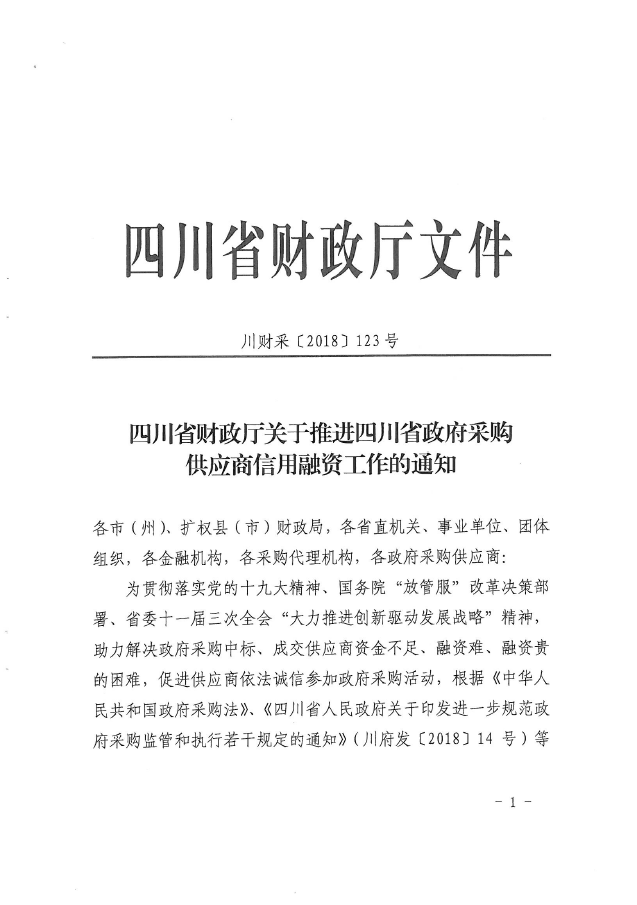 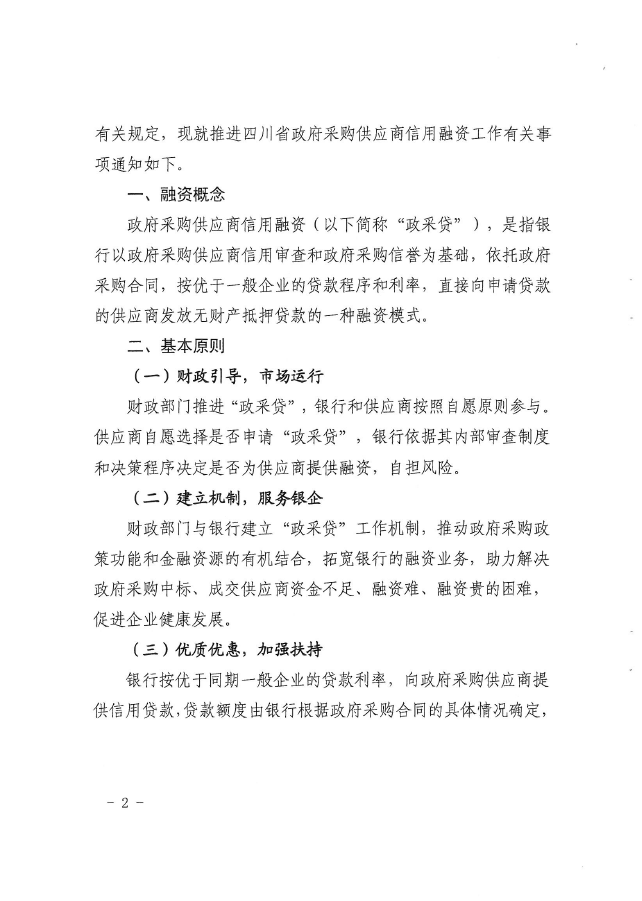 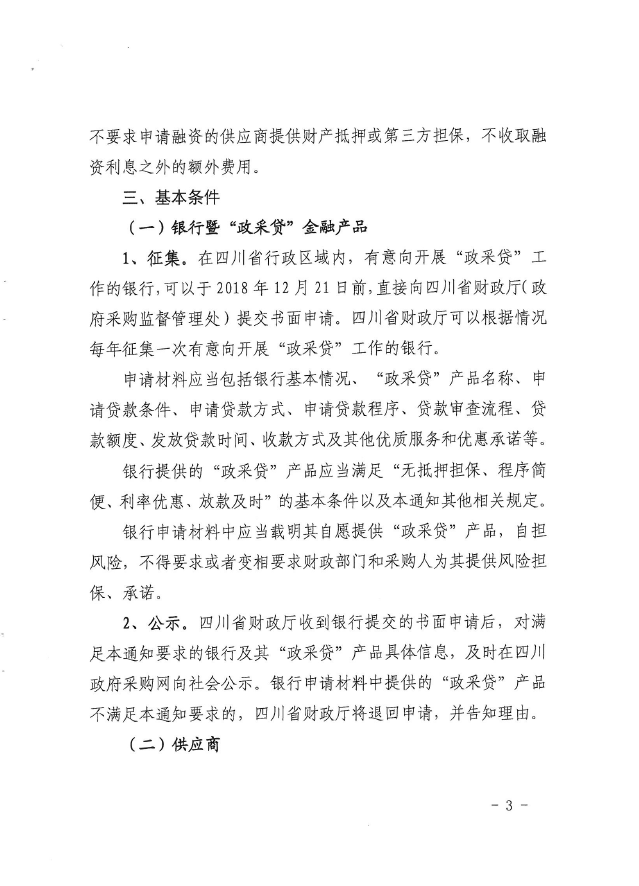 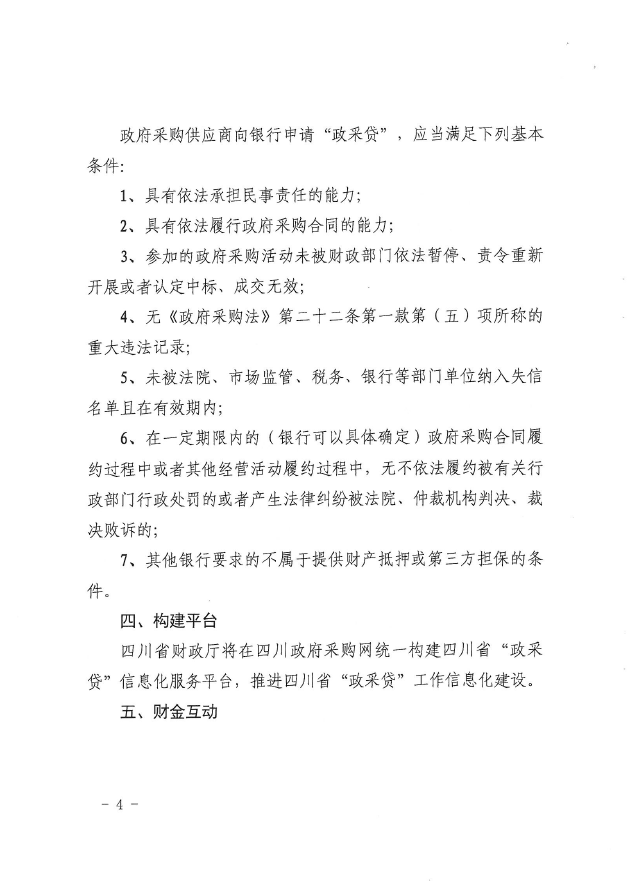 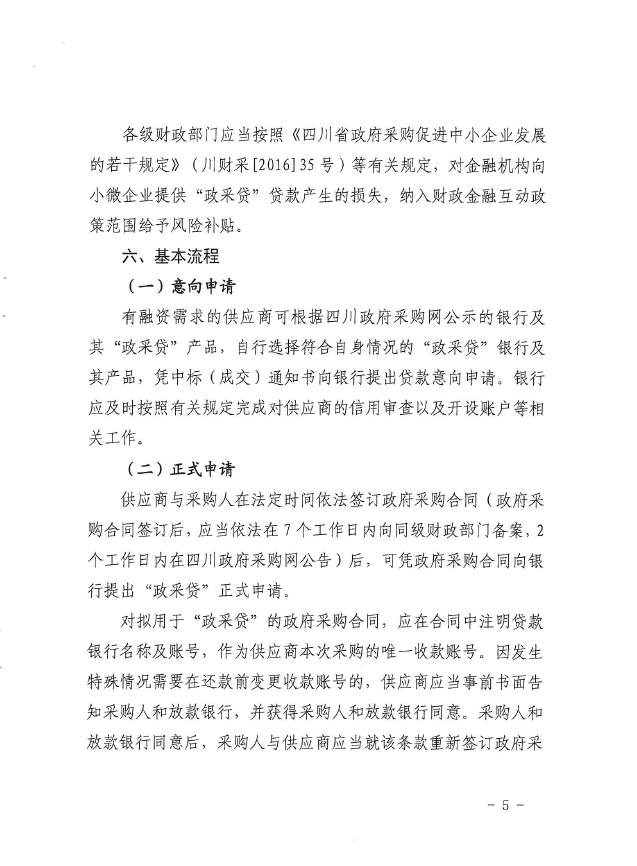 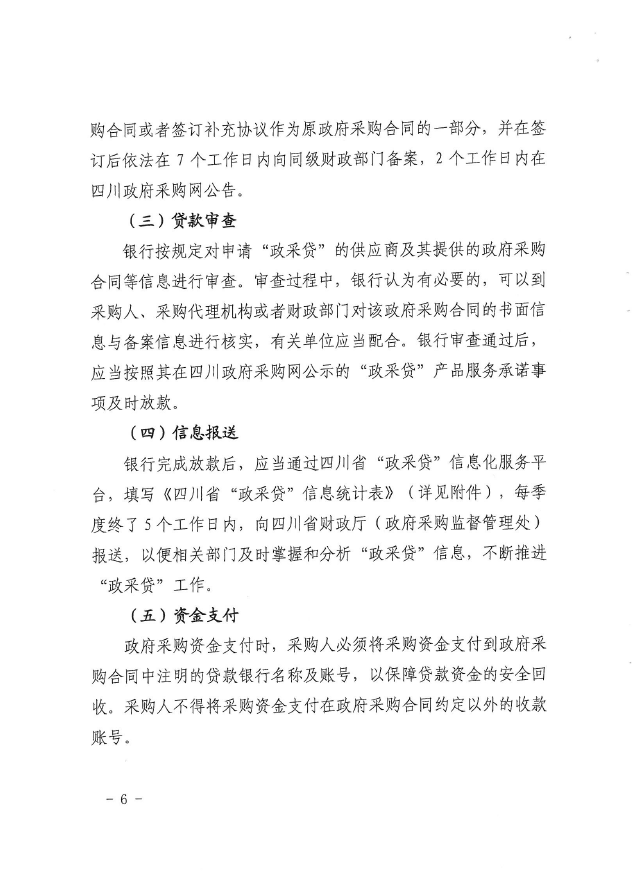 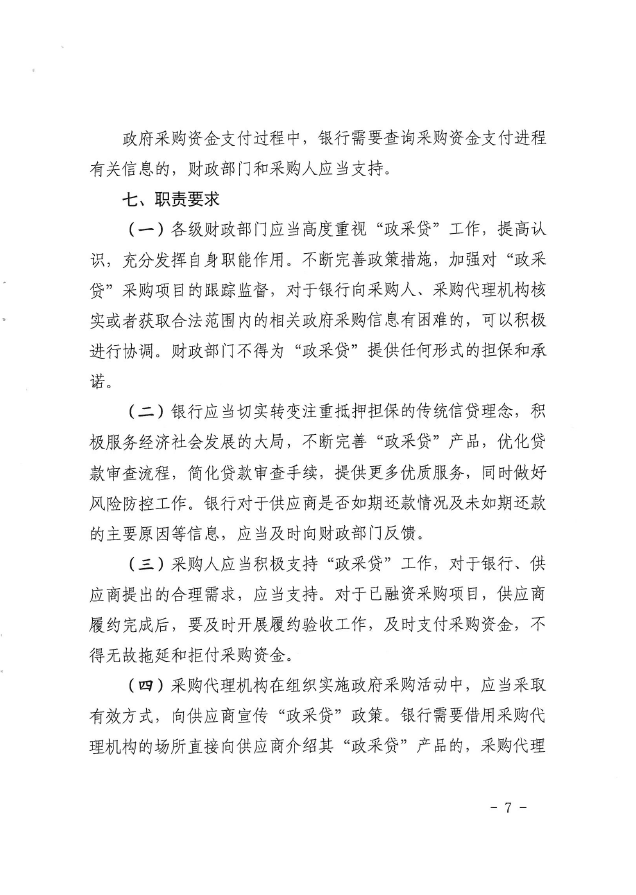 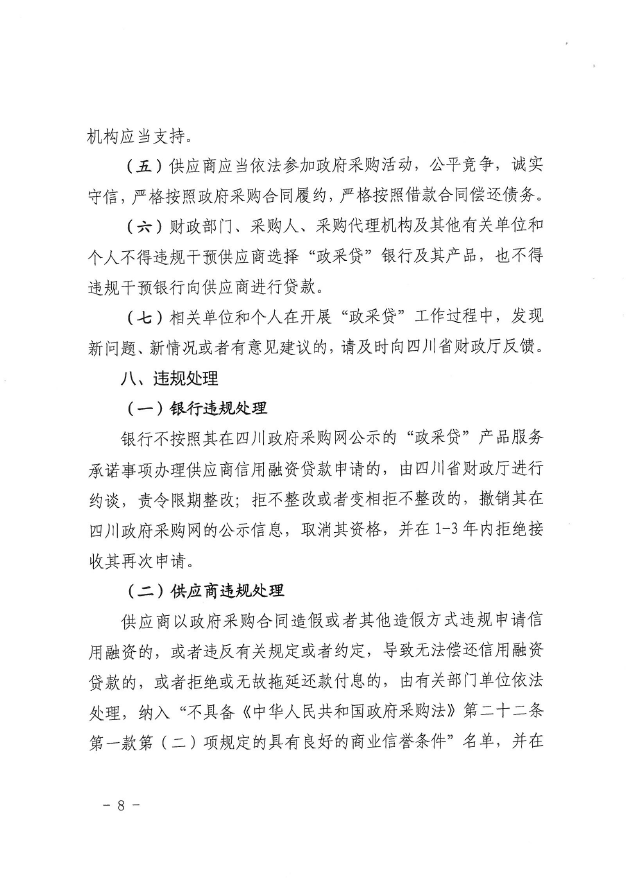 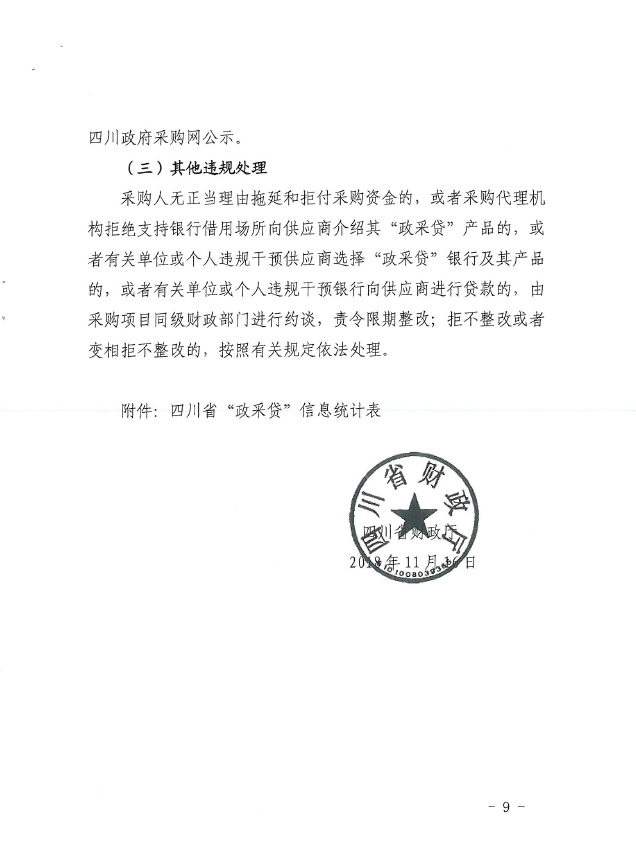 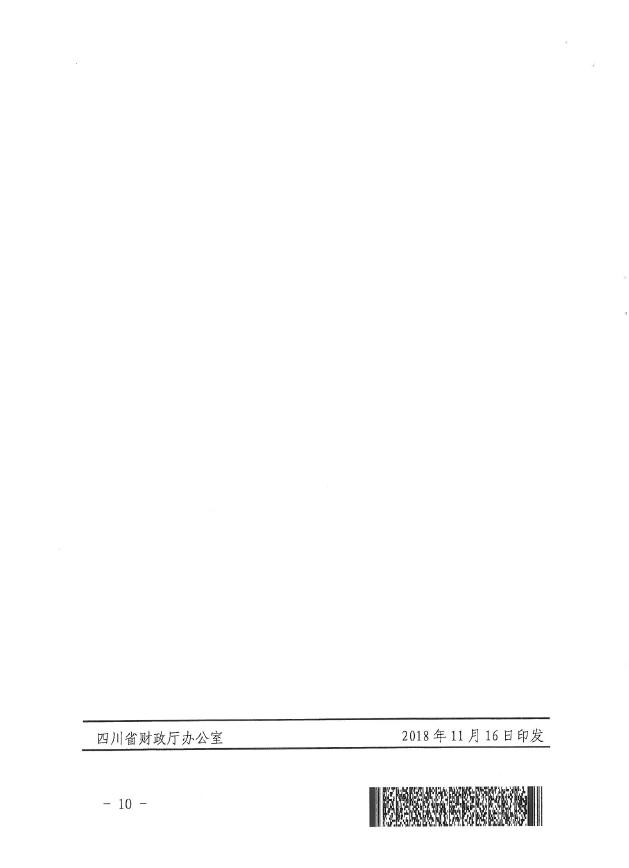 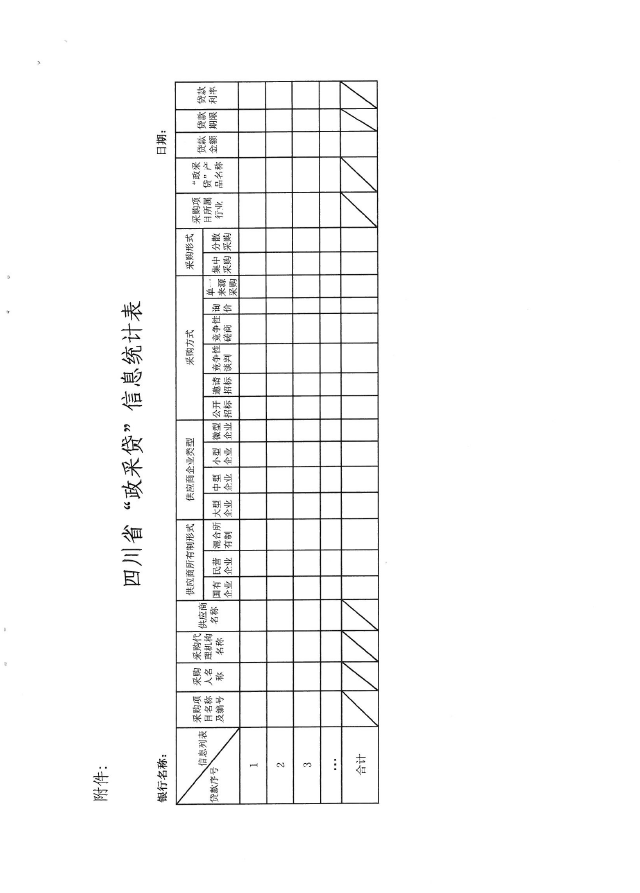 附件二：《成都市中小企业政府采购信用融资暂行办法》和《成都市级支持中小企业政府采购信用融资实施方案》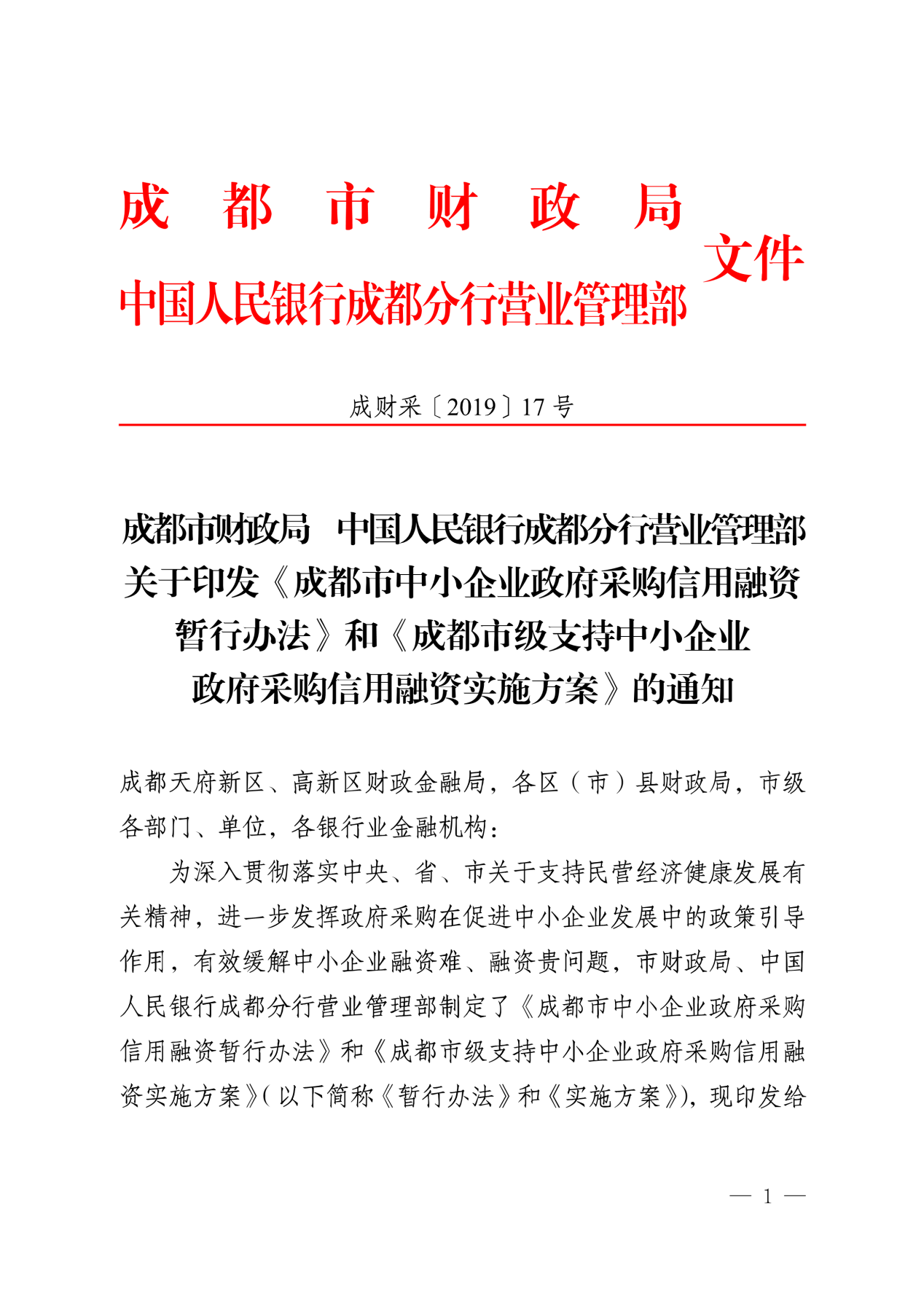 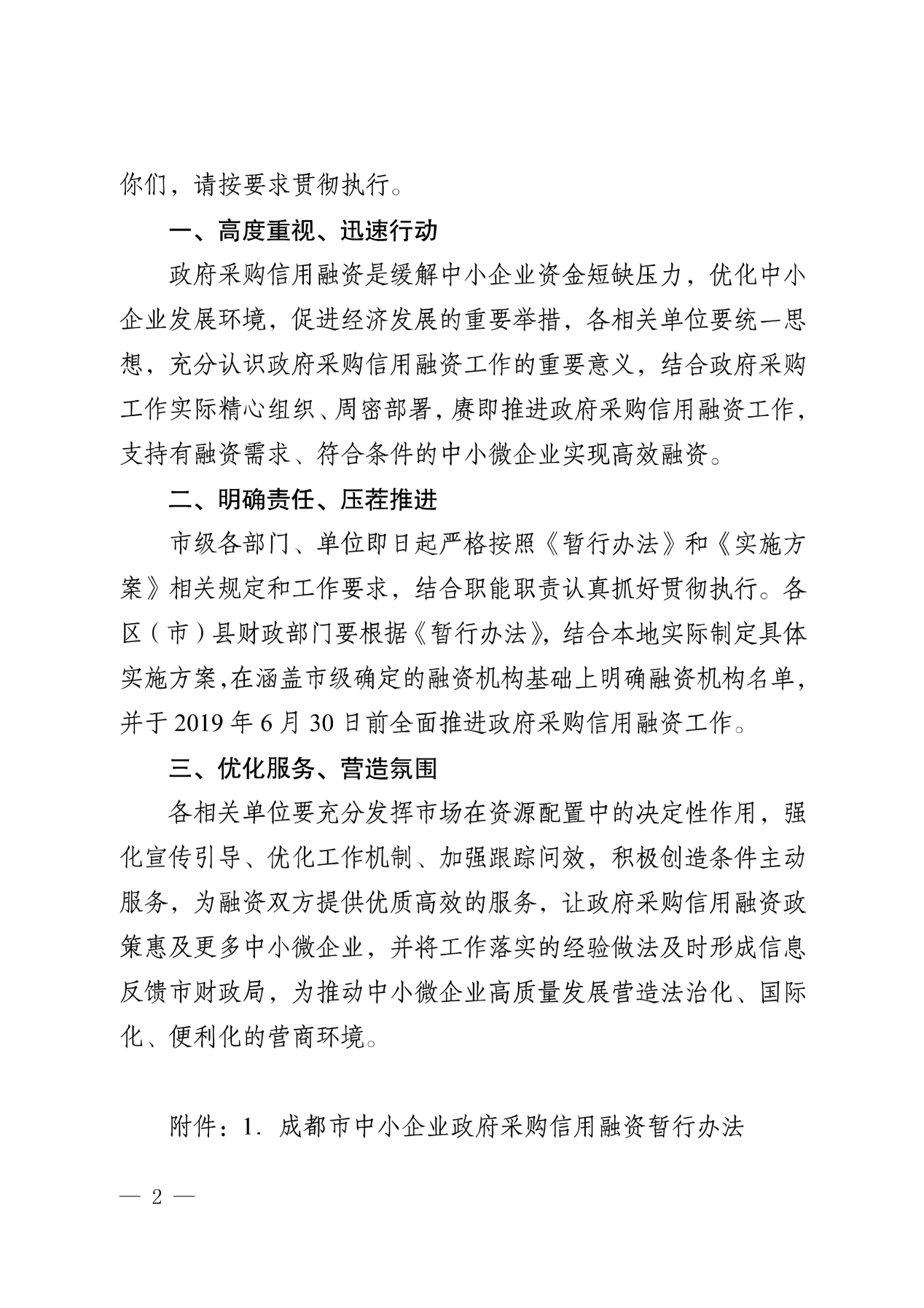 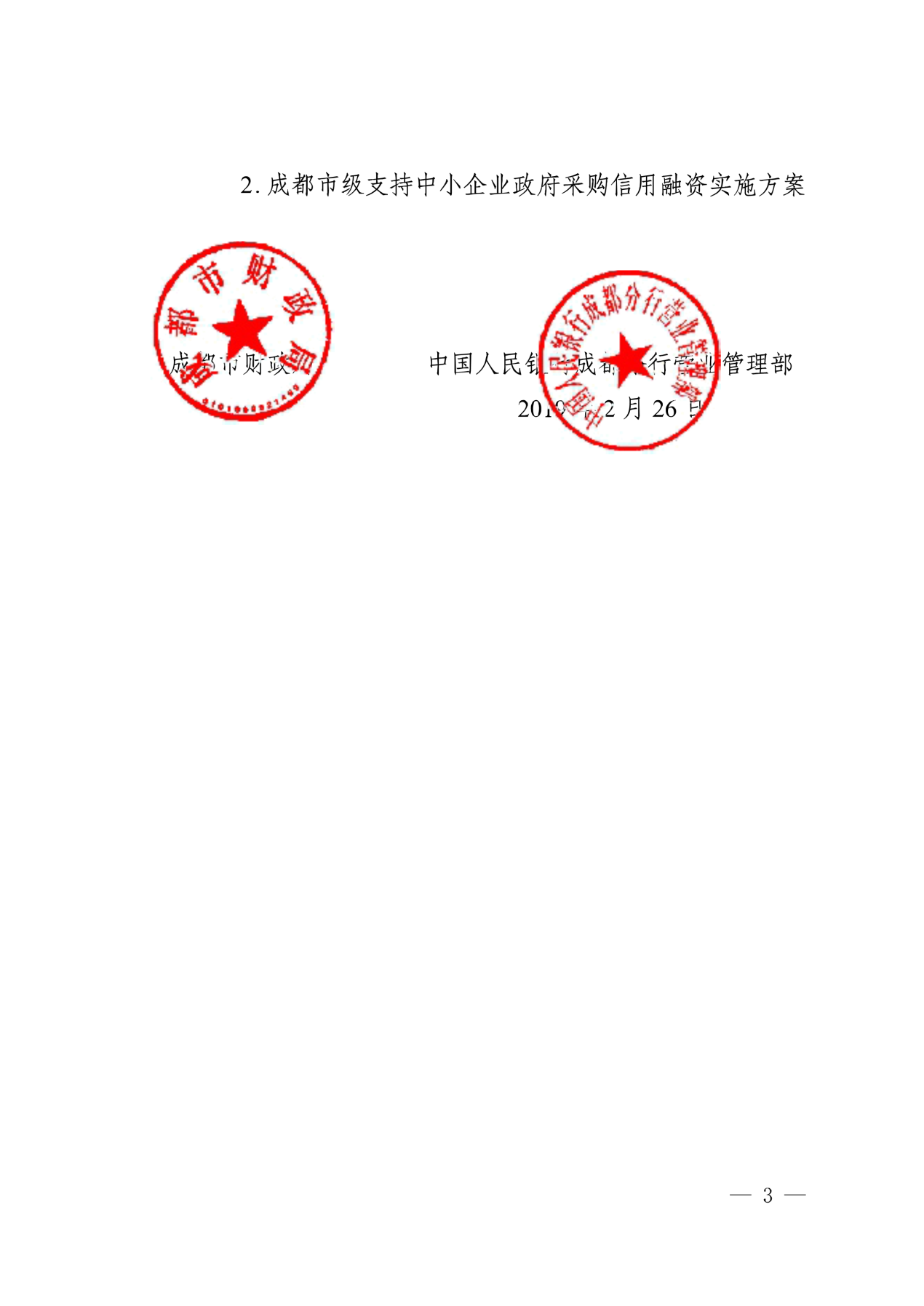 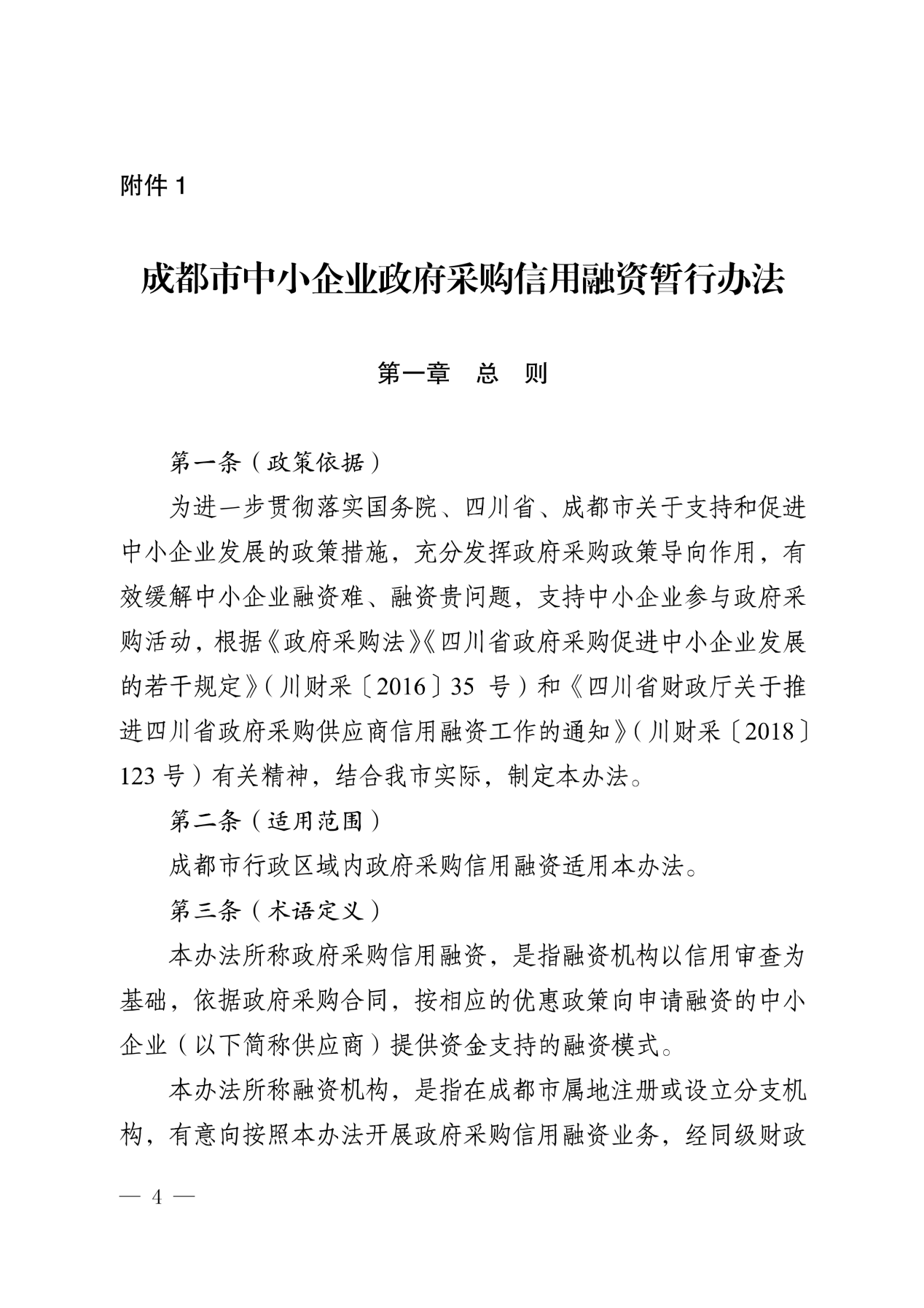 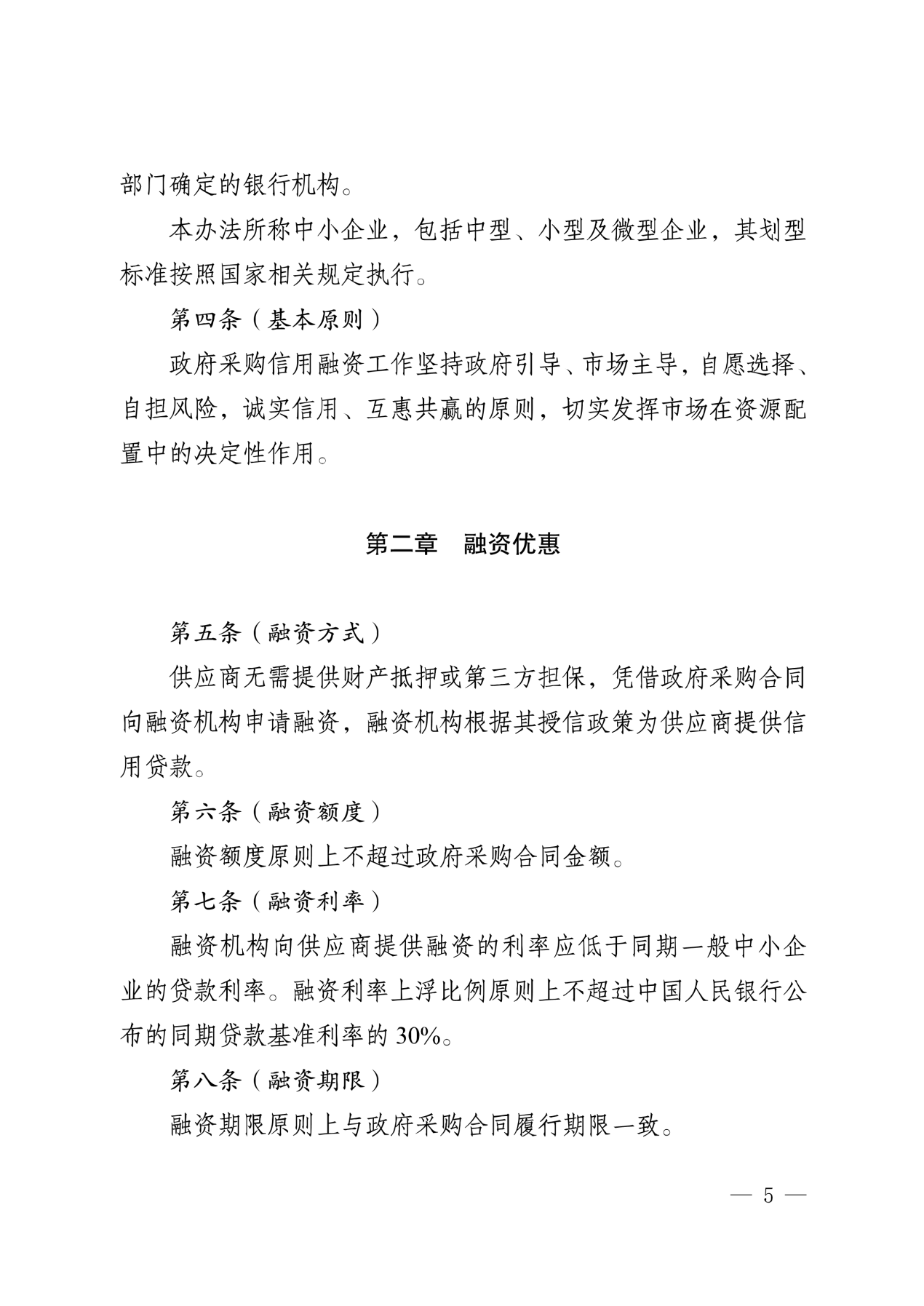 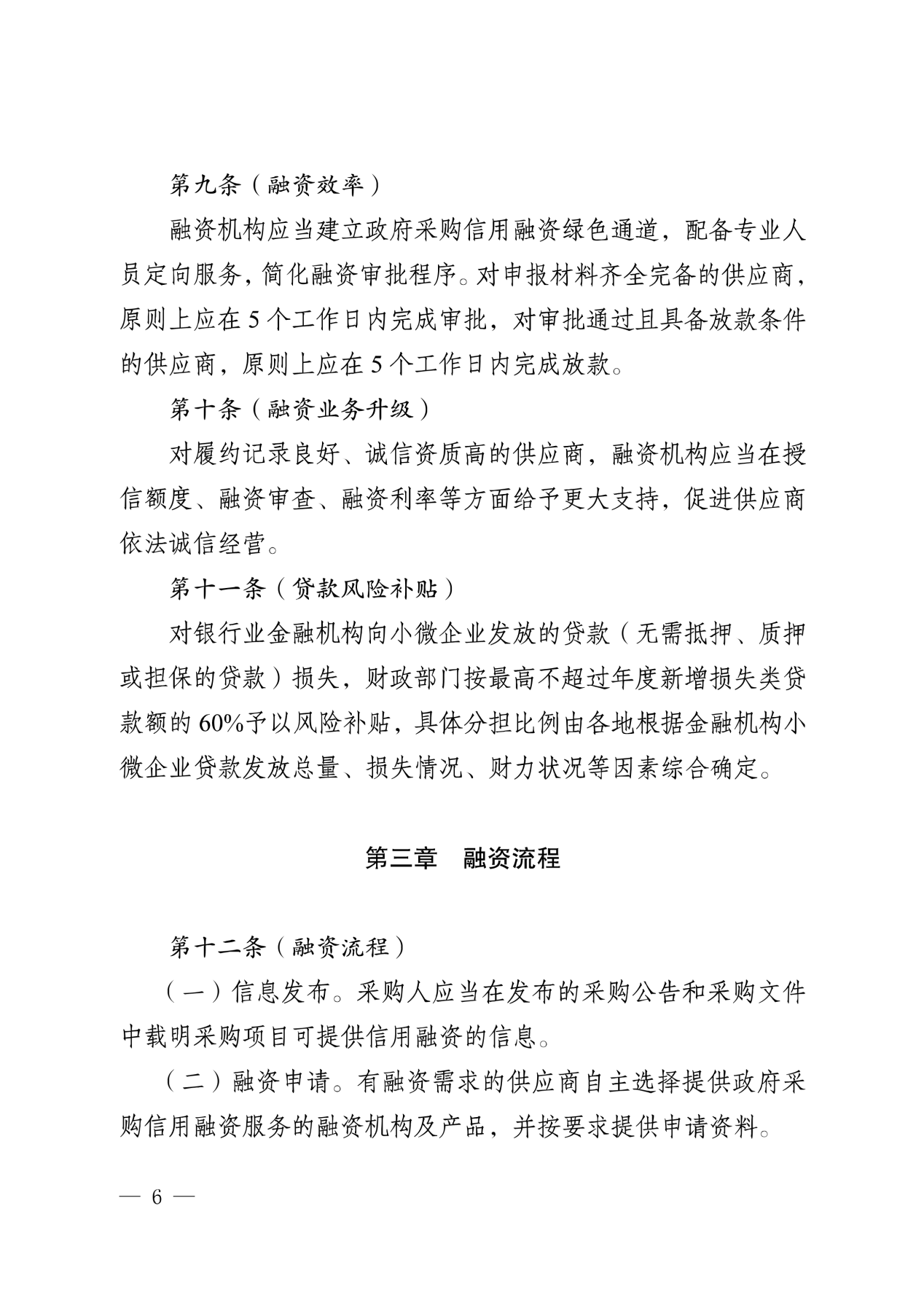 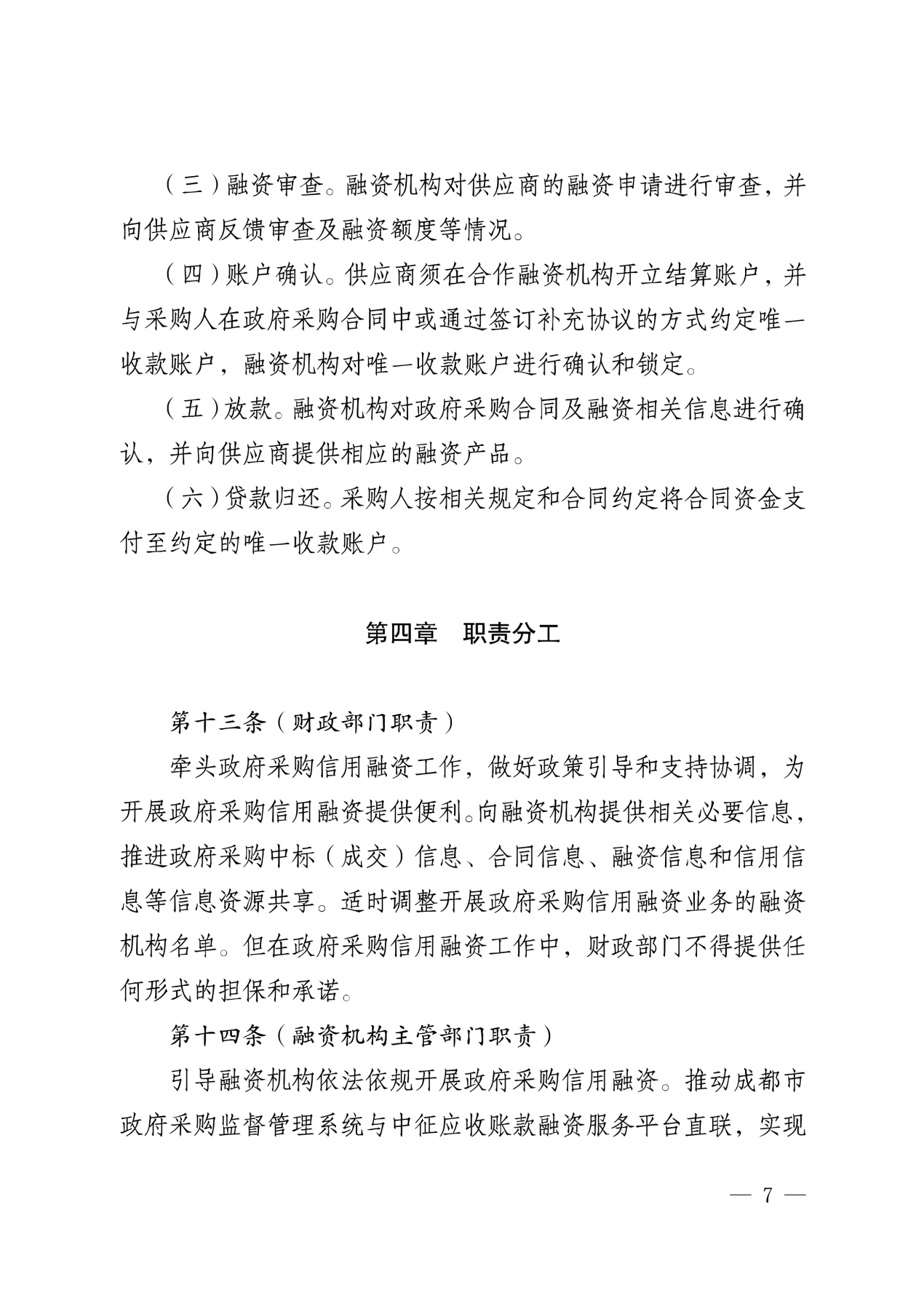 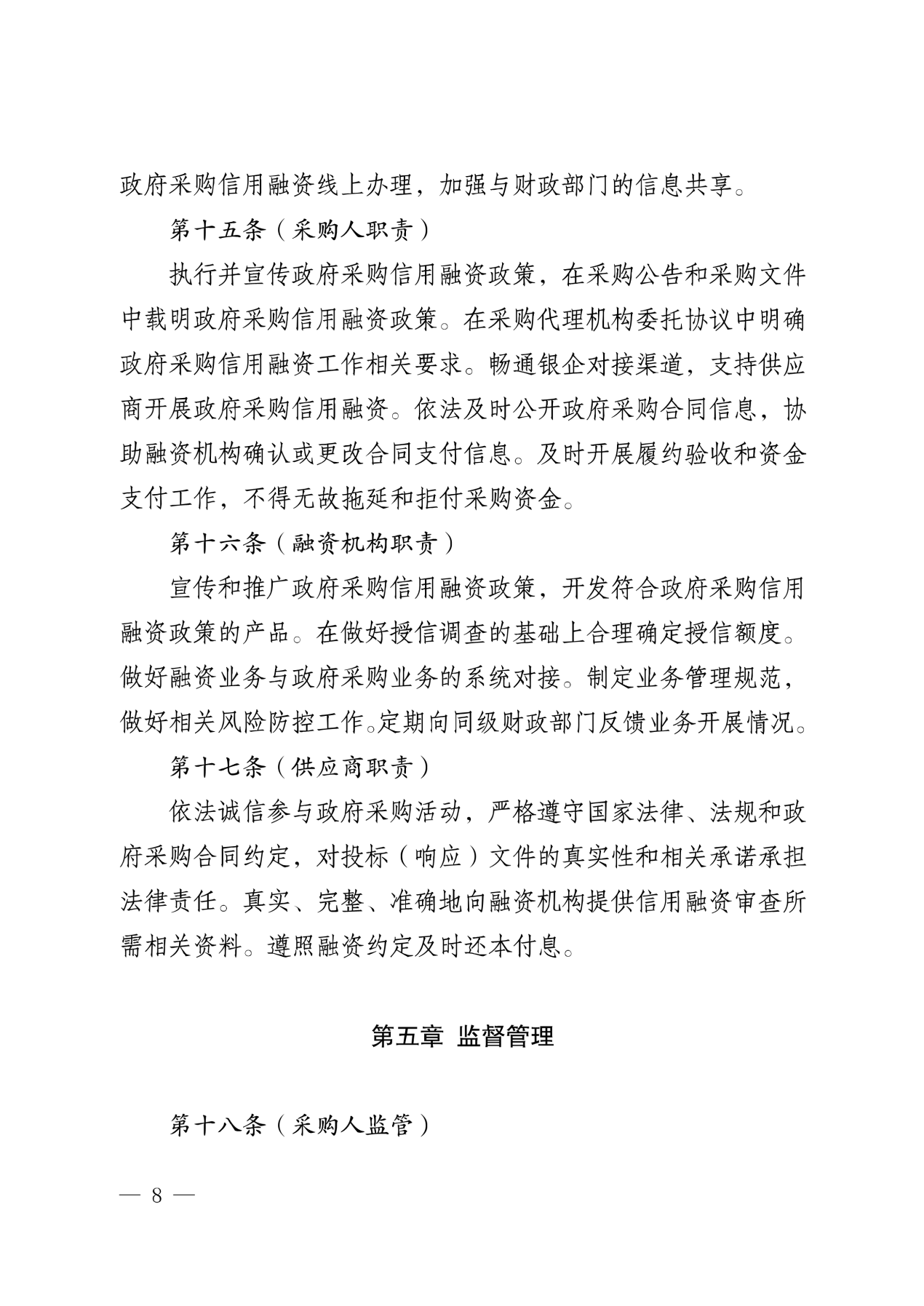 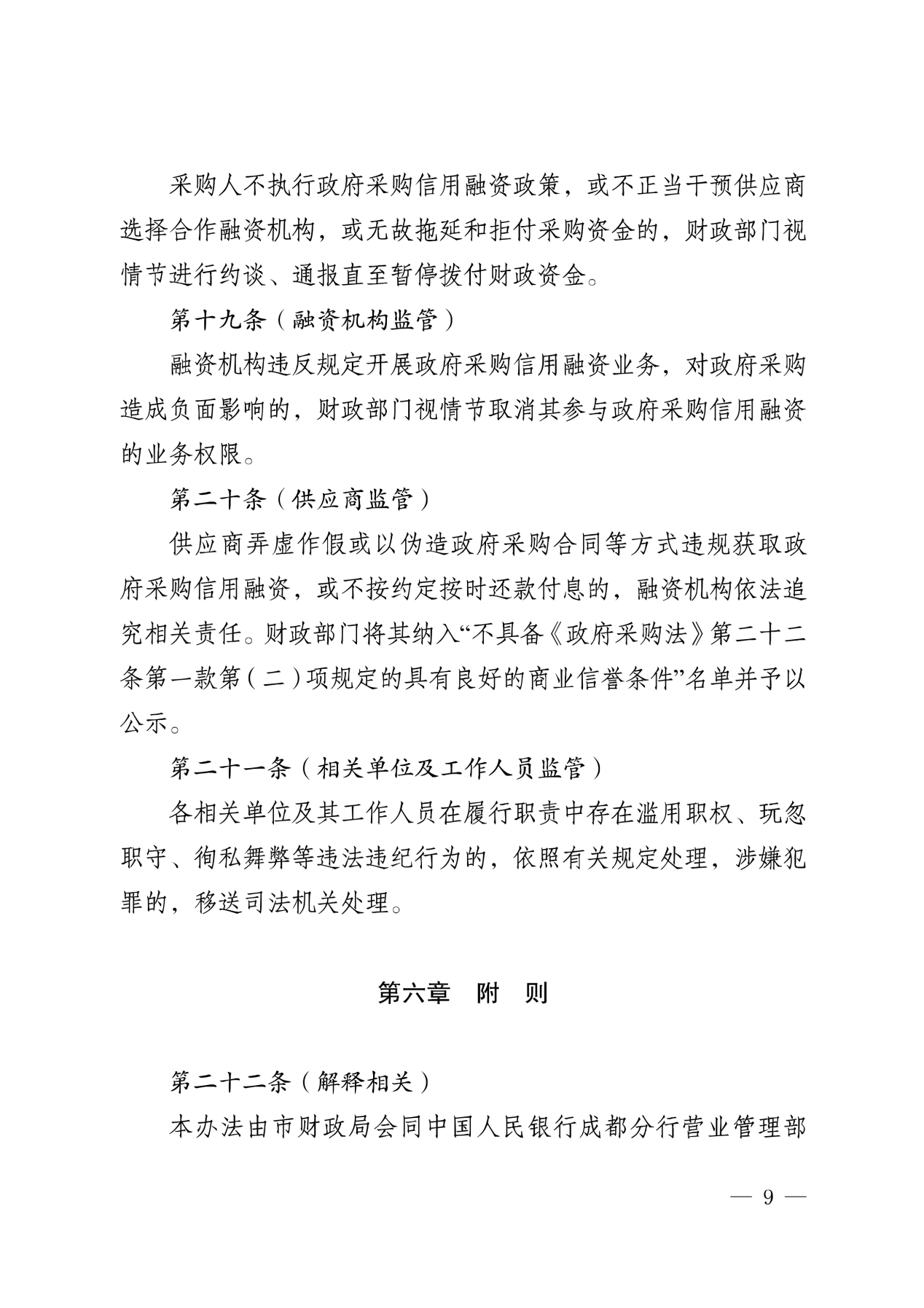 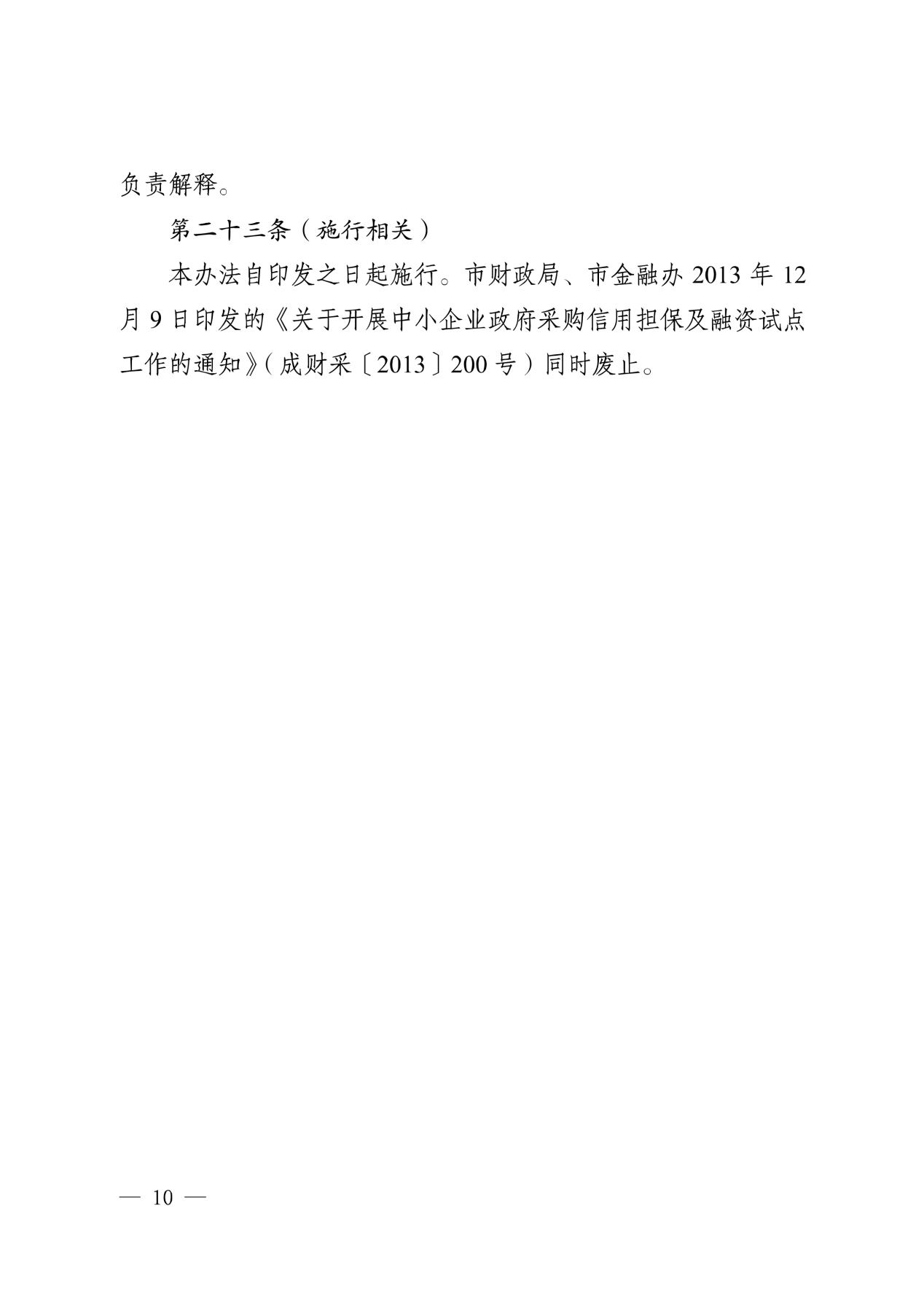 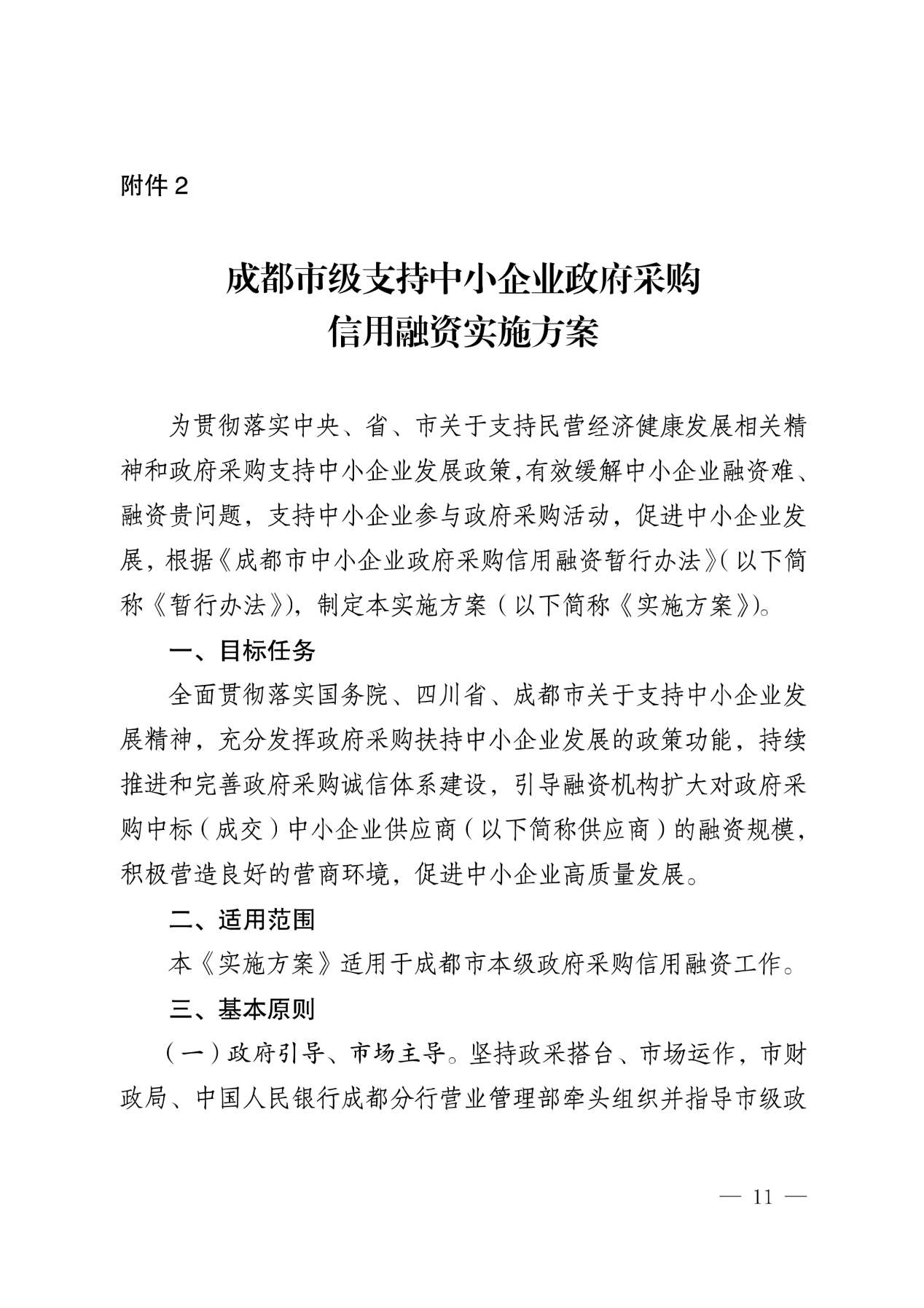 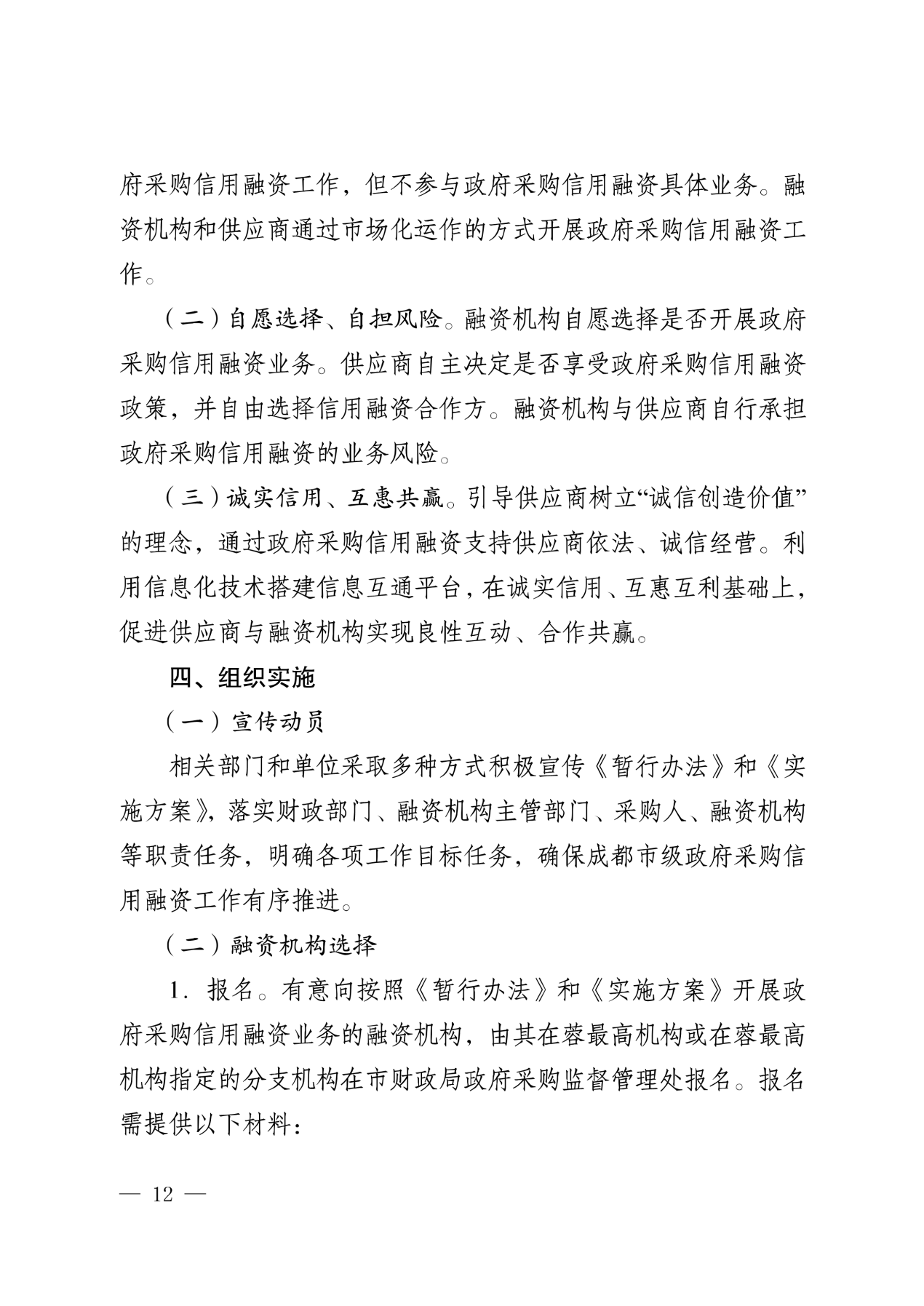 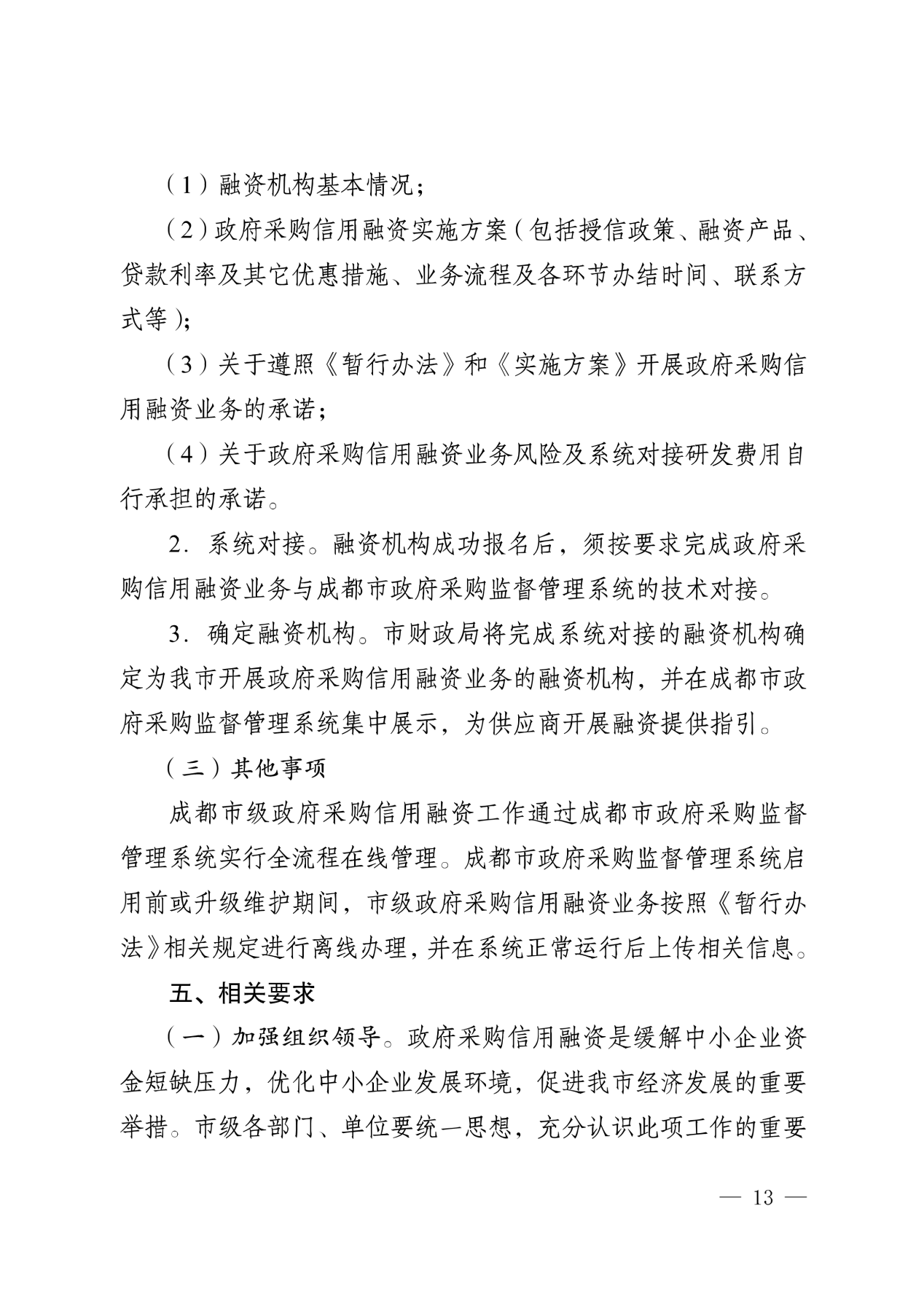 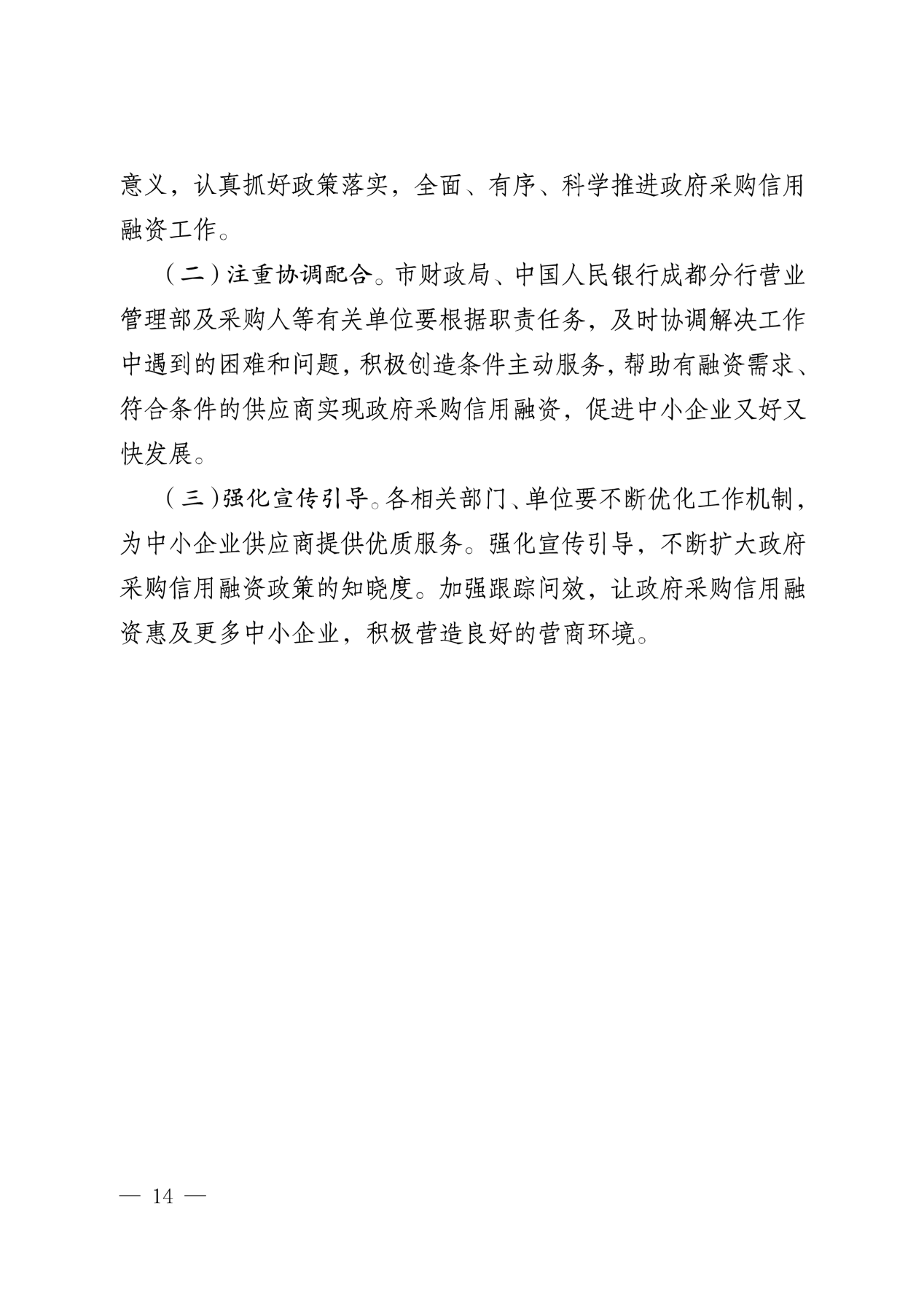 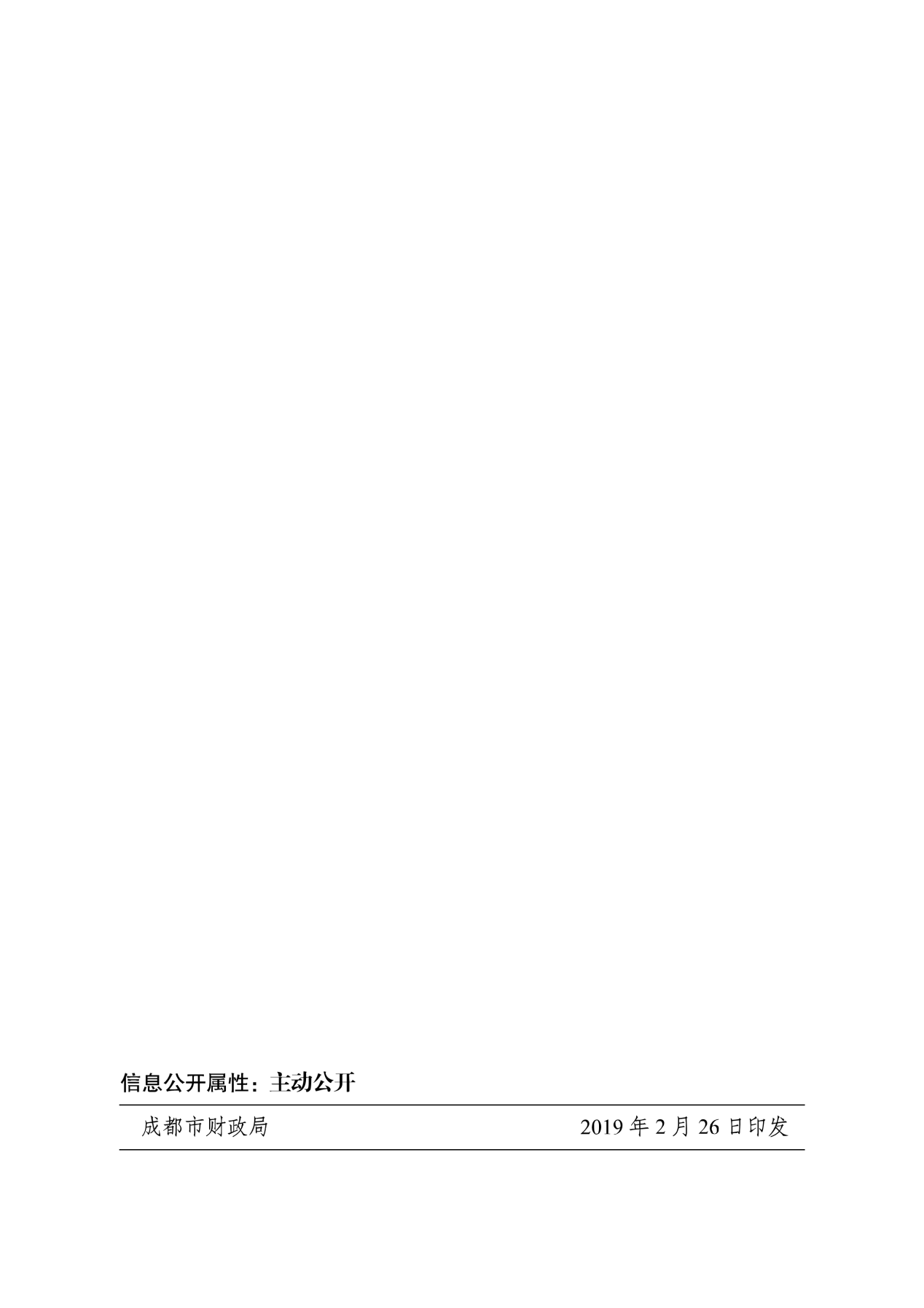 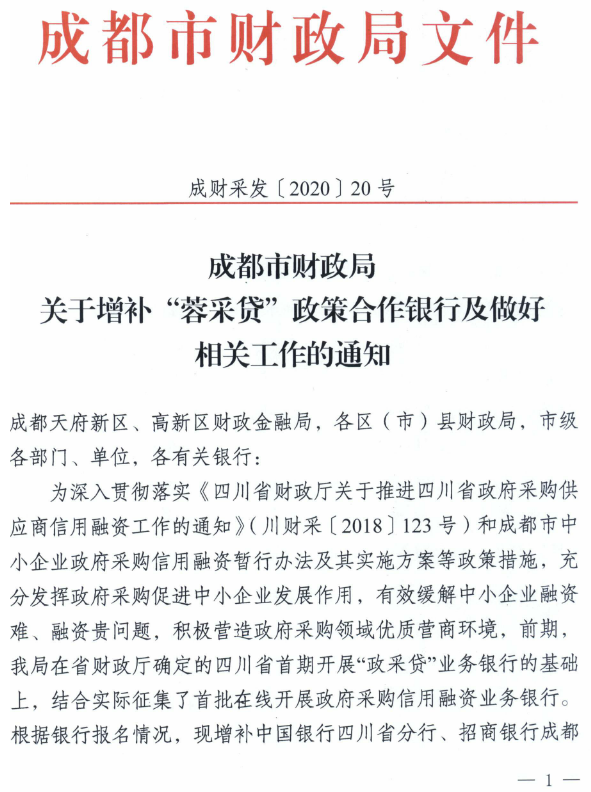 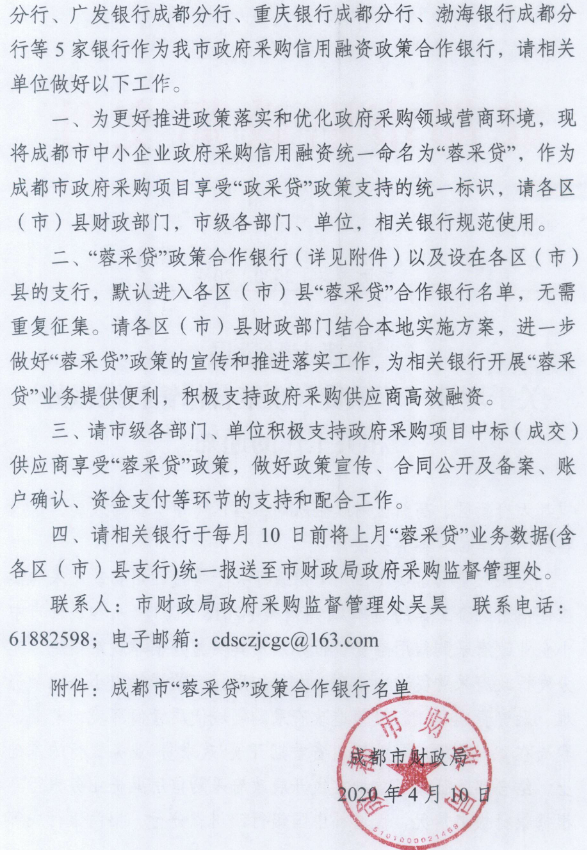 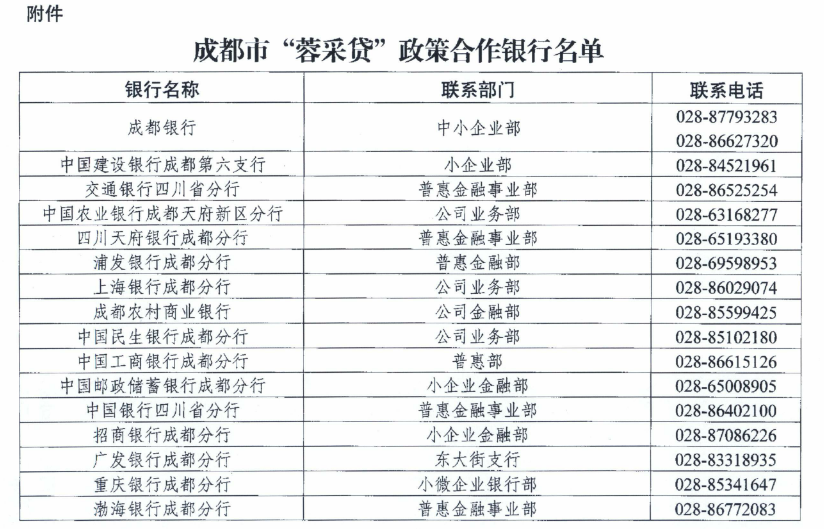 附件三：政府采购云平台使用介绍1.输入网址：https://www.zcygov.cn2.选择与项目对应的行政区域如：四川省-成都市-成都市本级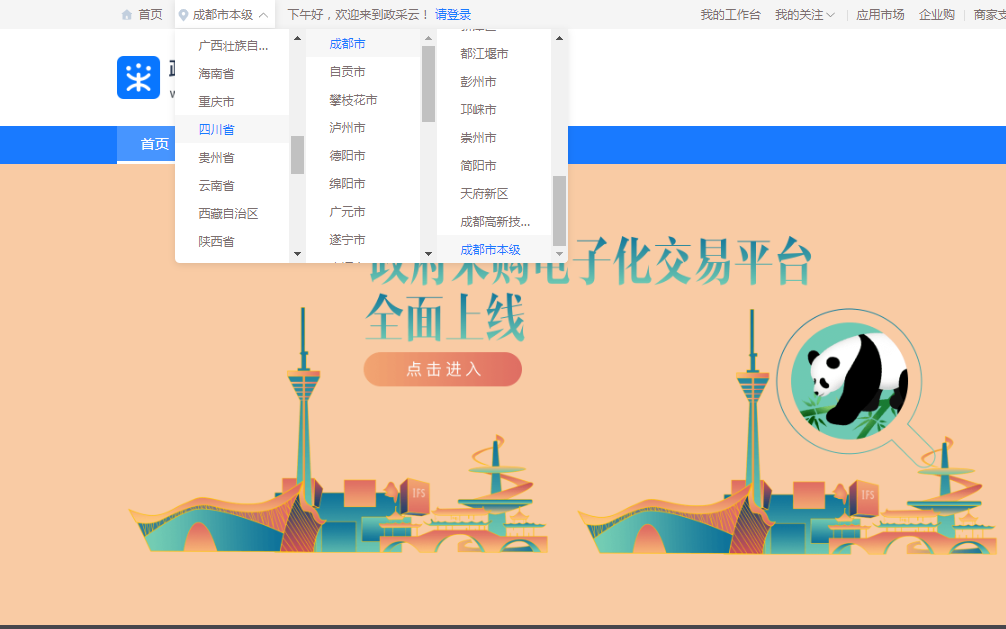 点击操作指南-供应商4.进入政采云供应商学习专题页面（https://edu.zcygov.cn/luban/xxzt-chengdu-gys?utm=a0017.b1347.cl50.5.0917bc90b7bb11eb807c353645758db6）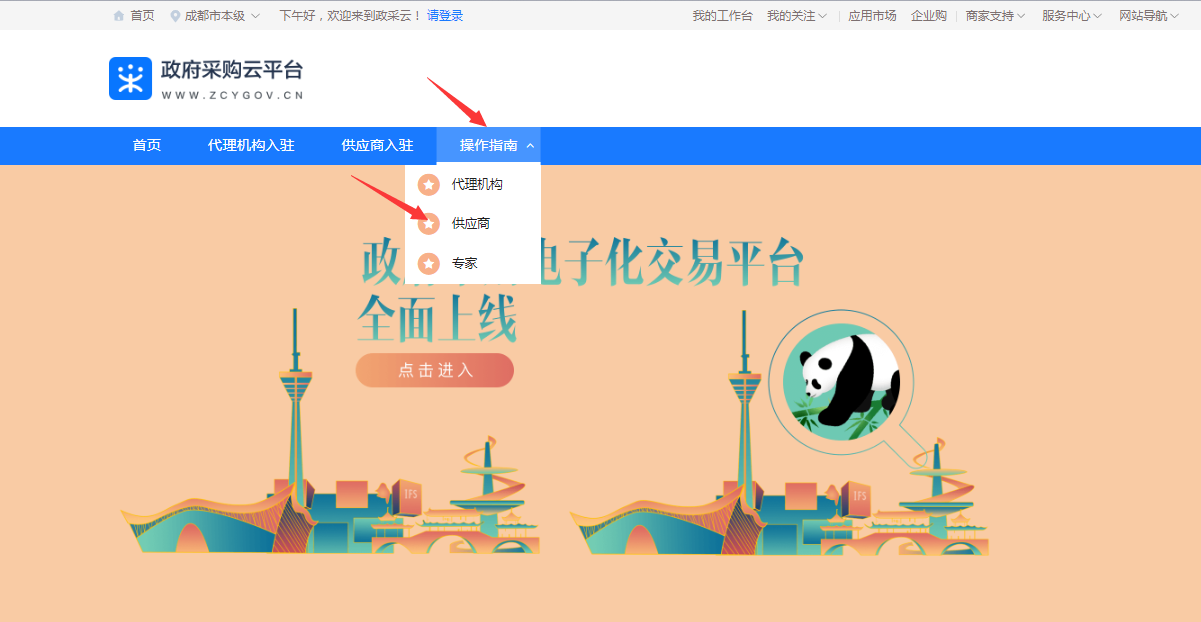 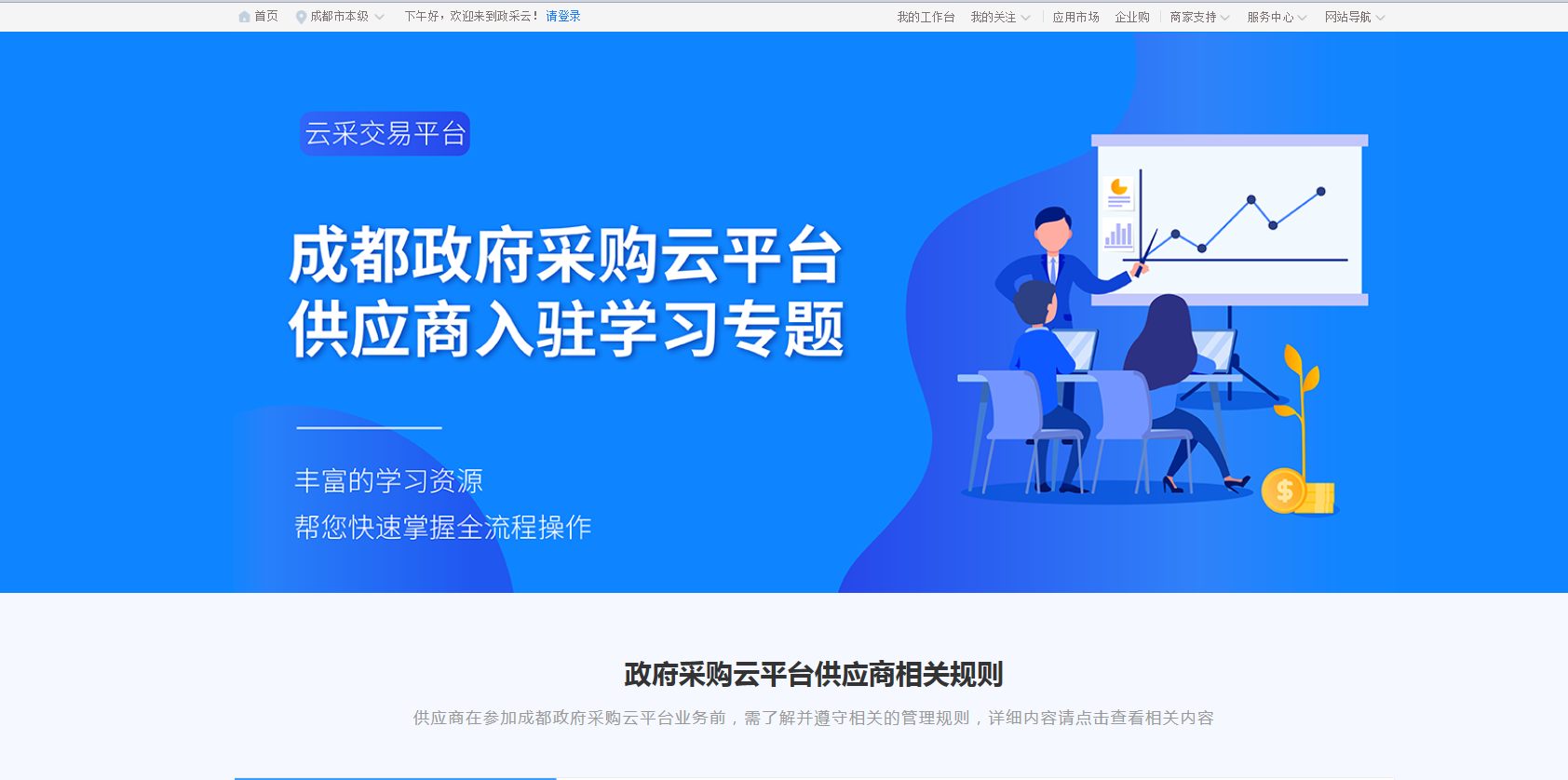 5.供应商资讯服务渠道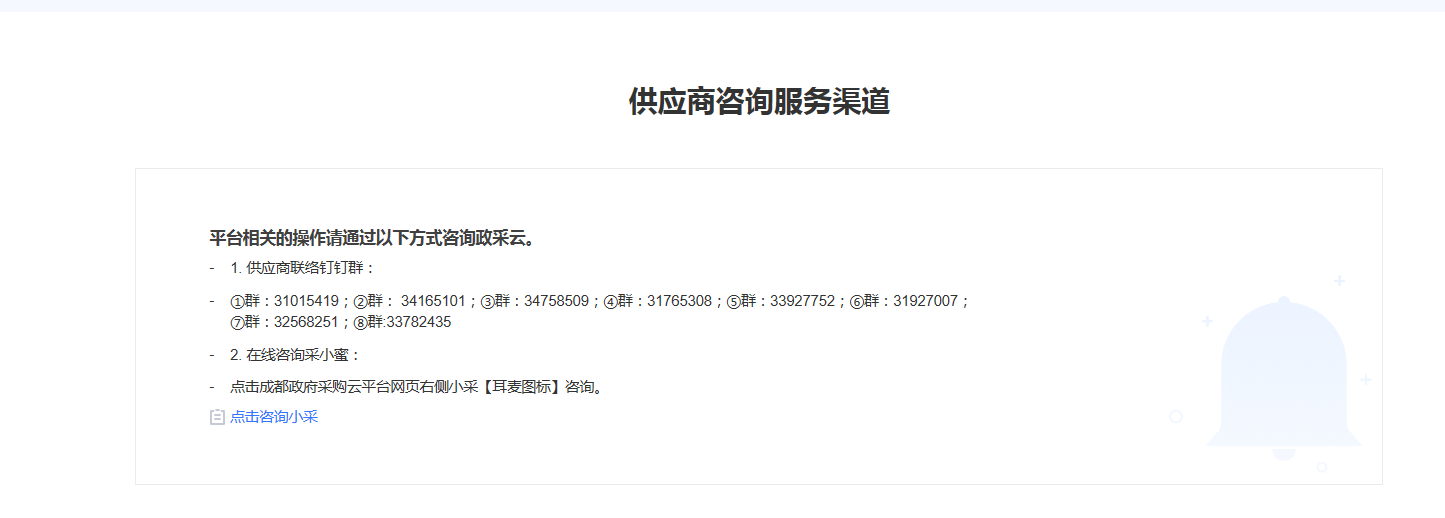 6.入驻政府采购云平台（注册）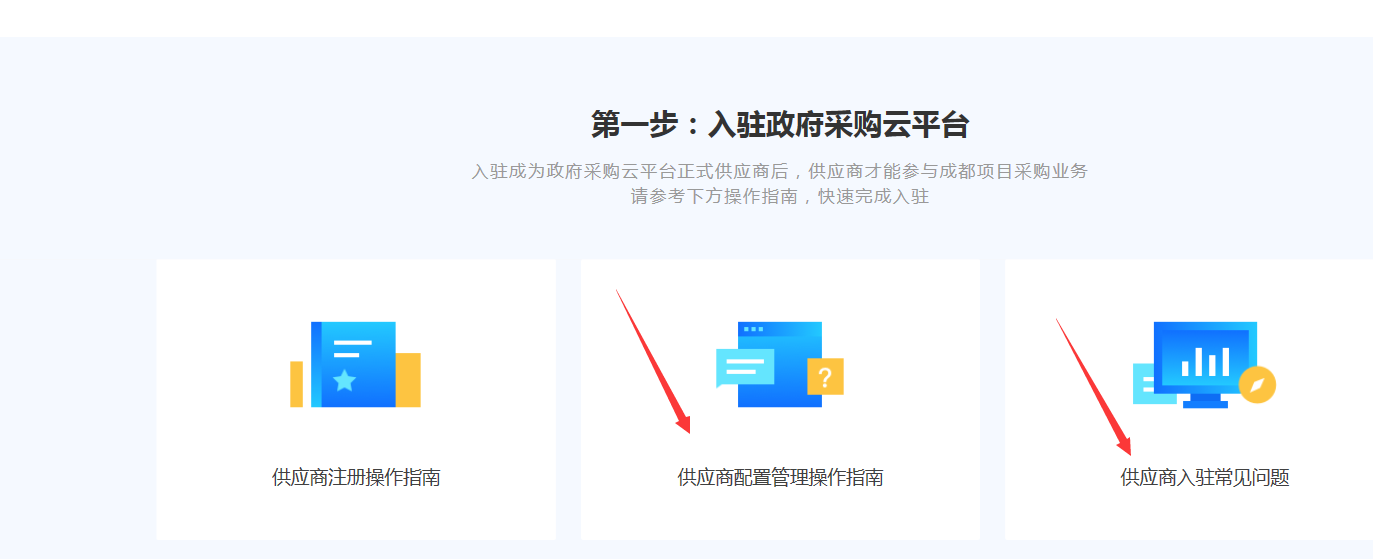 7.下载《供应商政府采购项目电子交易操作指南》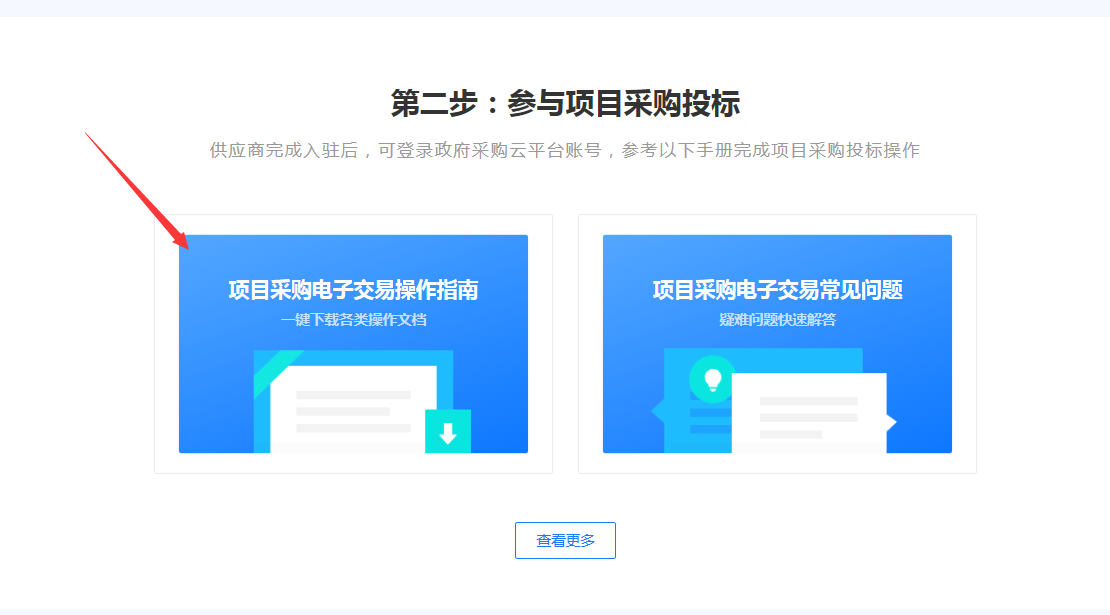 包号分包名称采购预算（万元）最高限价（万元）1电子认证服务建设60602存储备份84.7284.723智慧门诊6060序号条款名称说明和要求1采购预算（实质性要求）1包：60万元，2包：84.72万元，3包：60万元。超过采购预算的投标为无效投标。1最高限价（实质性要求）1包：60万元，2包：84.72万元，3包：60万元。超过最高限价的报价为无效投标。采购项目分包采购的，在采购金额未超过采购项目总预算金额前提下，采购人可以在评标过程中临时调剂各包采购限价（预算金额不得调整；财政预算明确到各包的不得调整），临时调剂的内容，在评标报告中记录。2不正当竞争预防措施（实质性要求）评标委员会认为投标人的报价明显低于其他通过符合性审查投标人的报价，有可能影响产品质量或者不能诚信履约的，应当要求其在评标现场合理的时间内提供书面说明，必要时提交相关证明材料；投标人不能证明其报价合理性的，评标委员会应当将其作为无效投标处理。注：投标人提交的书面说明、相关证明材料（如涉及），应当加盖投标人（法定名称）电子印章，在评标委员会要求的时间内通过政府采购云平台进行递交，否则无效（给予供应商澄清、说明的时间不得少于30分钟，供应商已明确表示澄清、说明完毕的除外）。如因系统故障（包括组织场所停电、断网等）导致系统无法使用的，由投标人按评标委员会的要求进行澄清或者说明。3进口产品（实质性要求）本项目招标文件中未载明“允许采购进口产品”的产品，视为拒绝进口产品参与竞争，供应商以进口产品投标时，将按无效投标处理。载明“允许采购进口产品”的产品，不限制国产产品参与竞争。4小微企业（监狱企业、残疾人福利性单位视同小微企业）价格扣除一、小微企业（监狱企业、残疾人福利性单位均视同小微企业）价格扣除1、根据《政府采购促进中小企业发展管理办法》（财库〔2020〕46号）的规定，对于经主管预算单位统筹后未预留份额专门面向中小企业采购的采购项目，以及预留份额项目中的非预留部分采购包，对符合规定的小微企业报价给予10%的扣除，用扣除后的价格参加评审。2、参加政府采购活动的中小企业提供《中小企业声明函》原件，未提供的，视为放弃享受小微企业价格扣除优惠政策。3、接受大中型企业与小微企业组成联合体或者允许大中型企业向一家或者多家小微企业分包的采购项目，对于联合协议或者分包意向协议约定小微企业的合同份额占到合同总金额 30%以上的，采购人、采购代理机构应当对联合体或者大中型企业的报价给予3%的扣除，用扣除后的价格参加评审。联合体各方均为小型、微型企业的，联合体视同为小型、微型企业享受规定的扶持政策。组成联合体的大中型企业和其他自然人、法人或者其他组织，与小型、微型企业之间不得存在投资关系。4、参加政府采购活动的残疾人福利性单位应当提供《残疾人福利性单位声明函》原件，未提供的，视为放弃享受小微企业价格扣除优惠政策。5、参加政府采购活动的监狱企业提供由省级以上监狱管理局、戒毒管理局(含新疆生产建设兵团)出具的属于监狱企业的证明文件，未提供的，视为放弃享受小微企业价格扣除优惠政策。6、符合中小企业划分标准的个体工商户，在政府采购活动中视同中小企业。5节能、环保及无线局域网产品政府采购政策一、节能、环保产品政府采购政策：根据《财政部 发展改革委 生态环境部 市场监管总局关于调整优化节能产品、环境标志产品政府采购执行机制的通知》（财库〔2019〕9号）相关要求，依据品目清单和认证证书实施政府优先采购和强制采购。本项目采购的产品属于品目清单范围的，依据国家确定的认证机构出具的、处于有效期之内的节能产品、环境标志产品认证证书，对获得证书的产品实施政府优先采购或强制采购。本项目采购的产品属于品目清单强制采购范围的，供应商应按上述要求提供产品认证证书复印件并加盖供应商单位公章，否则投标无效。（实质性要求）本项目采购的产品属于品目清单优先采购范围的，按照第七章《综合评分明细表》的规则进行加分。注：对政府采购节能产品、环境标志产品实施品目清单管理。财政部、发展改革委、生态环境部等部门确定实施政府优先采购和强制采购的产品类别，以品目清单的形式发布并适时调整。二、无线局域网产品政府采购政策：本项目采购的产品属于中国政府采购网公布的《无线局域网认证产品政府采购清单》的，按照第七章《综合评分明细表》的规则进行加分。6评标情况公告所有供应商投标文件资格性、符合性检查情况、采用综合评分法时的总得分和分项汇总得分情况、评标结果等将在四川政府采购网上采购结果公告栏中予以公告。7投标保证金本项目不收取投标保证金。8履约保证金金    额：合同金额的10%。（履约保证金的数额不能超过政府采购合同金额的10%）。交款方式：履约保证金可以以支票、汇票、本票或者金融机构出具的保函等非现金形式提交（包括网银转账，电汇等方式）。收款单位：成都市武侯区人民医院。开户行：中国银行成都玉林支行。银行账号：125254510723。交款时间：成交通知书发放后，政府采购合同签订前。履约保证金退还方式：银行转账。履约保证金退还时间：验收合格1年后30日内无息退还。履约保证金不予退还的，将按照有关规定上缴国库。逾期退还履约保证金的，将依法承担法律责任，并赔偿供应商损失。9合同分包（实质性要求）☑本项目不接受合同分包。□本项目接受合同分包，具体要求如下：1.投标人根据招标文件的规定和采购项目的实际情况，拟在中标后将中标项目的非主体、非关键性工作分包的，应当在投标文件中载明分包承担主体，分包承担主体应当具备相应资质条件且不得再次分包。分包供应商履行的分包项目的品牌、规格型号及技术要求等，必须与中标的一致。2.分包履行合同的部分应当为采购项目的非主体、非关键性工作，不属于中标人的主要合同义务。10采购项目具体事项/采购文件内容咨询联系人：贺女士联系电话：1311188170211开标、评标工作咨询联系人：张女士联系电话：1311188151012中标通知书领取在四川政府采购网公告中标结果同时发出中标通知书，中标供应商自行登录政府采购云平台下载中标通知书。13供应商询问根据委托代理协议约定，供应商询问由采购代理机构负责答复。项目问题询问：联系人：贺女士联系电话：13111881702服务质量投诉：企业发展部 028-87793117递交地址：https://www.zcygov.cn。（须通过政采云平台递交，请勿线下提交。）14供应商质疑根据委托代理协议约定，供应商质疑由采购代理机构负责答复。联系方式：质量技术部 028-87797776转820/725。递交地址：https://www.zcygov.cn。（须通过政采云平台递交，请勿线下提交。）注：根据《中华人民共和国政府采购法》等规定，供应商质疑不得超出采购文件、采购过程、采购结果的范围, 供应商针对同一采购程序环节的质疑应在法定质疑期内一次性提出。15供应商投诉投诉受理单位：本采购项目同级财政部门，即武侯区财政局，联系电话： 028-85558345联系地址：四川省成都市武科西五路360号16政府采购合同公告备案政府采购合同签订之日起2个工作日内，采购人应将政府采购合同在四川政府采购网公告；政府采购合同签订之日起七个工作日内，政府采购合同将向本采购项目同级财政部门备案。17招标服务费依照成本加合理利润的原则,以中标金额作为计算基数, 按下列收费标准进行收取:注: 1、按本表费率计算的收费为招标代理服务全过程的收费基准价格。招标代理服务收费按差额定率累进法计算。中标人在领取中标通知书前向招标代理机构交纳招标代理服务费。4、服务费交纳账户： （1）收款单位：四川国际招标有限责任公司（2）开 户 行：中国民生银行股份有限公司成都分行营业部（3）银行账号：990200176308384518送样提醒本项目不涉及样品。19承诺提醒关于供应商依法缴纳税收和社会保障资金的相关承诺，项目采购活动结束后，采购人或采购代理机构如有必要将核实供应商所作承诺真实性，如提供虚假承诺将报告监管部门严肃追究法律责任。20联合体（实质性要求）☑本项目不允许联合体参加    □本项目允许联合体参加21现场考察或标前答疑会本项目不组织。22温馨提示供应商需准备全流程所必需的硬件设备包括电脑（版本 win7 64位及以上）、麦克风、摄像头、CA证书等。建议使用同一台电脑完成投标、评标相关事宜，推荐安装 chrome 浏览器，且解密CA必须和加密CA为同一把。序号货物名称制造厂家及规格型号数量投标单价（万元）投标总价（万元）交货时间是否属于进口产品备注报价合计（万元）：          大写：报价合计（万元）：          大写：报价合计（万元）：          大写：报价合计（万元）：          大写：报价合计（万元）：          大写：报价合计（万元）：          大写：报价合计（万元）：          大写：报价合计（万元）：          大写：序号产品名称规格型号品牌单位数量单价金额备注分项报价合计（万元）：   大写：分项报价合计（万元）：   大写：分项报价合计（万元）：   大写：分项报价合计（万元）：   大写：分项报价合计（万元）：   大写：分项报价合计（万元）：   大写：序号包号招标要求投标应答投标人名称注册地址邮政编码联系方式联系人电话联系方式传真网址组织结构法定代表人/单位负责人姓名技术职称电话电话技术负责人姓名技术职称电话电话成立时间员工总人数：员工总人数：员工总人数：员工总人数：员工总人数：企业资质等级其中项目经理项目经理营业执照号其中高级职称人员高级职称人员注册资金其中中级职称人员中级职称人员开户银行其中初级职称人员初级职称人员账号其中技工技工经营范围备注年份用户名称项目名称完成时间合同金额是否通过验收是否通过验收备注序号包号 货物（设备）名称招标文件要求投标产品技术参数类别职务姓名职称常住地资格证明（附复印件）资格证明（附复印件）资格证明（附复印件）资格证明（附复印件）类别职务姓名职称常住地证书名称级别证号专业管理人员管理人员管理人员技术人员技术人员技术人员售后服务人员售后服务人员资格性审查资格性审查资格性审查资格性审查序号第四章  投标人和投标产品的资格、资质性及其他类似效力要求资格审查要求要求说明11、满足《中华人民共和国政府采购法》第二十二条规定；1.1具有独立承担民事责任的能力。（注：①供应商若为企业法人：提供“统一社会信用代码营业执照”；未换证的提供“营业执照、税务登记证、组织机构代码证或三证合一的营业执照”；②若为事业法人：提供“统一社会信用代码法人登记证书”；未换证的提交“事业法人登记证书、组织机构代码证”；③若为其他组织：提供“对应主管部门颁发的准许执业证明文件或营业执照”；④若为自然人：提供“身份证明材料”。以上均提供复印件）；投标人按照要求上传证明材料，采购人或者采购代理机构根据上传内容对投标人的资格进行审查。11、满足《中华人民共和国政府采购法》第二十二条规定；1.2、具备良好商业信誉的证明材料（可提供承诺函，格式详见第三章）注：供应商在参加政府采购活动前，被纳入法院、工商行政管理部门、税务部门、银行认定的失信名单且在有效期内，或者在前三年政府采购合同履约过程中及其他经营活动履约过程中未依法履约被有关行政部门处罚（处理）的，本项目不认定其具有良好的商业信誉。投标人按照要求上传证明材料，采购人或者采购代理机构根据上传内容对投标人的资格进行审查。11、满足《中华人民共和国政府采购法》第二十二条规定；1.3、具备健全的财务会计制度的证明材料；｛注：①可提供2019或2020年度经审计的财务报告复印件（包含审计报告和审计报告中所涉及的财务报表和报表附注），②也可提供2019或2020年度供应商内部的财务报表复印件（（至少包含资产负债表），③也可提供截至投标文件递交截止日一年内银行出具的资信证明（复印件），④供应商注册时间截至投标文件递交截止日不足一年的，也可提供加盖工商备案主管部门印章的公司章程复印件。｝投标人按照要求上传证明材料，采购人或者采购代理机构根据上传内容对投标人的资格进行审查。11、满足《中华人民共和国政府采购法》第二十二条规定；1.4、具有依法缴纳税收和社会保障资金的良好记录（可提供承诺函，格式详见第三章）；投标人按照要求上传证明材料，采购人或者采购代理机构根据上传内容对投标人的资格进行审查。11、满足《中华人民共和国政府采购法》第二十二条规定；1.5、具备履行合同所必需的设备和专业技术能力的证明材料（可提供承诺函，格式详见第三章）；投标人按照要求上传证明材料，采购人或者采购代理机构根据上传内容对投标人的资格进行审查。11、满足《中华人民共和国政府采购法》第二十二条规定；1.6、参加政府采购活动前3年内在经营活动中没有重大违法记录的承诺函（格式详见第三章）；注：“参加本次政府采购活动前三年内，在经营活动中没有重大违法记录”中的重大违法记录，即因违法经营受到刑事处罚或者责令停产停业、吊销许可证或者执照、较大数额罚款等行政处罚，其中较大数额罚款的具体金额标准是指：若采购项目所属行业行政主管部门对较大数额罚款金额标准有明文规定的，以所属行业行政主管部门规定的较大数额罚款金额标准为准；若采购项目所属行业行政主管部门对较大数额罚款金额标准未明文规定的，以四川省人民政府规定的行政处罚罚款听证金额标准为准。投标人按照要求上传证明材料，采购人或者采购代理机构根据上传内容对投标人的资格进行审查。11、满足《中华人民共和国政府采购法》第二十二条规定；1.7、具备法律、行政法规规定的其他条件的证明材料（可提供承诺函，格式详见第三章）；投标人按照要求上传证明材料，采购人或者采购代理机构根据上传内容对投标人的资格进行审查。22、落实政府采购政策需满足的资格要求：无。2.落实政府采购政策需满足的资格要求：无。投标人按照要求上传证明材料，采购人或者采购代理机构根据上传内容对投标人的资格进行审查。33、本项目的特定资格要求：无。 3、本项目的特定资格要求：无。注：根据国务院办公厅关于加快推进“多证合一”改革的指导意见（国办发【2017】41号）等政策要求，若资格要求涉及的登记、备案等有关事项和各类证照已实行多证合一导致供应商无法提供该类证明材料的，供应商须提供“多证合一”的营业执照，并就被“多证合一”整合的相关登记、备案和各类证照的真实性作出承诺（承诺函格式详见第三章）。 投标人按照要求上传证明材料，采购人或者采购代理机构根据上传内容对投标人的资格进行审查。若涉及“多证合一”，投标人须提供“多证合一”的营业执照，并就被“多证合一”整合的相关登记、备案和各类证照的真实性作出承诺（承诺函格式详见第三章）。44、根据《关于在政府采购活动中查询及使用信用记录有关问题的通知》（财库〔2016〕125号）的要求，拒绝列入失信被执行人名单、重大税收违法案件当事人名单、政府采购严重违法失信行为记录名单中的供应商报名参加本项目的采购活动（以联合体形式参加本项目采购活动，联合体成员存在不良信用记录的，视同联合体存在不良信用记录）。4、采购人/采购代理机构通过“信用中国”网站（www.creditchina.gov.cn）、“中国政府采购网”网站（www.ccgp.gov.cn）等渠道查询供应商在采购公告发布之日前的信用记录并保存信用记录结果网页截图，拒绝列入失信被执行人名单、重大税收违法案件当事人名单、政府采购严重违法失信行为记录名单中的供应商报名参加本项目的采购活动（以联合体形式参加本项目采购活动，联合体成员存在不良信用记录的，视同联合体存在不良信用记录）。（此项由采购人或采购代理机构查询，投标人不提供证明材料）投标人可上传空白页，上传内容不作资格审查。5资质性要求：6其他类似效力要求：包号分包名称采购预算（万元）最高限价（万元）1电子认证服务建设60602存储备份84.7284.723智慧门诊6060序号包号品目号标的名称所属行业数量111-1手写数字签名专用设备工业（制造业）1台211-2手写数字签名板工业（制造业）30个311-3患者签名认证服务软件和信息技术服务业30次/年411-4PDF签章专用设备工业（制造业）1台511-5单位数字证书软件和信息技术服务业1套611-6设备证书软件和信息技术服务业2套711-7个人数字证书软件和信息技术服务业100套811-8证书存储介质USBKEY工业（制造业）100个911-9电子印章制作服务软件和信息技术服务业100套1022-1存储备份工业（制造业）1套1133-1智能液晶电视终端（诊室门口）工业（制造业）62台1233-2智能液晶电视终端（窗口/等候区）工业（制造业）4台1333-3智能交互液晶电视服务终端（自助签到机）工业（制造业）3台1433-4智能液晶电视终端（专家排班）工业（制造业）5台1533-5智能交互液晶电视服务终端（智慧导诊）工业（制造业）1台1633-6智慧门诊系统平台软件软件和信息技术服务业1套1733-7信息发布系统软件和信息技术服务业1套1833-8智能排队系统软件和信息技术服务业1套1933-9智能排队系统客户端管理软件软件和信息技术服务业1套2033-10智能排队系统客户端叫号软件软件和信息技术服务业1套2133-11智慧导诊系统软件和信息技术服务业1套2233-12专家排班显示系统软件和信息技术服务业1套2333-13终端设备授权系统软件和信息技术服务业1套2433-14门诊数据统计分析软件和信息技术服务业1套2533-15数据同步服务软件软件和信息技术服务业1套263备注：含布线服务含人工与材料费用备注：含布线服务含人工与材料费用备注：含布线服务含人工与材料费用备注：含布线服务含人工与材料费用符合性审查表符合性审查表符合性审查表符合性审查表序号招标文件条目实质性要求及无效投标情形要求说明1招标文件第二章一、投标人须知附表序号1采购预算本项目采购预算为1包：60万元，2包：84.72万元，3包：60万元。超过采购预算的投标为无效投标。本项目最高限价为1包：60万元，2包：84.72万元，3包：60万元。超过最高限价的报价为无效投标。投标人根据招标文件第三章格式2-4填写。评标委员会对上传内容按照招标文件要求进行评                审。2招标文件第二章一、投标人须知附表序号2不正当竞争预防措施评标委员会认为投标人的报价明显低于其他通过符合性审查投标人的报价，有可能影响产品质量或者不能诚信履约的，应当要求其在评标现场合理的时间内提供书面说明，必要时提交相关证明材料；投标人不能证明其报价合理性的，评标委员会应当将其作为无效投标处理。注：投标人提交的书面说明、相关证明材料（如涉及），应当加盖投标人（法定名称）电子印章，在评标委员会要求的时间内通过政府采购云平台进行递交，否则无效（给予供应商澄清、说明的时间不得少于30分钟，供应商已明确表示澄清、说明完毕的除外）。如因系统故障（包括组织场所停电、断网等）导致系统无法使用的，由投标人按评标委员会的要求进行澄清或者说明。上传空白页即可，不对本项上传的材料作符合性审查。若有需要请按评标委员会要求提供书面说明、相关证明材料（如涉及）。3招标文件第二章一、投标人须知附表序号3进口产品本项目招标文件中未载明“允许采购进口产品”的产品，视为拒绝进口产品参与竞争，供应商以进口产品投标时，将按无效投标处理。载明“允许采购进口产品”的产品，不限制国产产品参与竞争。上传空白页即可，不对本项上传的材料作符合性审查。评标委员会根据投标产品响应情况评审。4招标文件第二章一、投标人须知附表序号5节能、环保及无线局域网产品政府采购政策一、节能、环保产品政府采购政策：根据《财政部 发展改革委 生态环境部 市场监管总局关于调整优化节能产品、环境标志产品政府采购执行机制的通知》（财库〔2019〕9号）相关要求，依据品目清单和认证证书实施政府优先采购和强制采购。本项目采购的产品属于品目清单范围的，依据国家确定的认证机构出具的、处于有效期之内的节能产品、环境标志产品认证证书，对获得证书的产品实施政府优先采购或强制采购。本项目采购的产品属于品目清单强制采购范围的，供应商应按上述要求提供产品认证证书复印件并加盖供应商单位公章，否则投标无效。若不涉及上传空白页即可，若涉及按照要求提供证明材料，评标委员会根据上传内容进行评审。5招标文件第二章一、投标人须知附表序号9合同分包☑本项目不接受合同分包。上传空白页即可，不对本项上传的材料作符合性审查。6招标文件第二章一、投标人须知附表序号20联合体☑本项目不允许联合体参加    上传空白页即可，不对本项上传的材料作符合性审查。评标委员会根据招标文件要求进行评审。7招标文件第二章4.投标费用投标人参加投标的有关费用由投标人自行承担。投标人根据招标文件第三章格式2-3填写，评标委员会根据上传内容进行评审。8招标文件第二章5.充分、公平竞争保障措施5.1 提供相同品牌产品处理。5.1.1 非单一产品采购项目中，采购人根据采购项目技术构成、产品价格比重等合理确定核心产品。多家投标人提供的任一核心产品品牌相同的，视为提供相同品牌产品。本采购项目核心产品为：包1手写数字签名专用设备、PDF签章专用设备，包3智能液晶电视终端（诊室门口）、智能液晶电视终端（窗口/等候区）、智能交互液晶电视服务终端（自助签到机）、智慧门诊系统平台软件、智能排队系统客户端叫号软件。5.1.2 采用综合评分法的采购项目。提供相同品牌产品且通过资格审查、符合性审查的不同投标人参加同一合同项下投标的，按一家投标人计算，评审后得分最高的同品牌投标人获得中标人推荐资格；评审得分相同的，由采购人采取随机抽取方式确定一个投标人获得中标人推荐资格，其他同品牌投标人不作为中标候选人。上传空白页即可，不对本项上传的材料作符合性审查。评标委员会根据招标文件要求进行评审。9招标文件第二章5.充分、公平竞争保障措施5.2 利害关系供应商处理。单位负责人为同一人或者存在直接控股、管理关系的不同供应商不得参加同一合同项下的政府采购活动。采购项目实行资格预审的，单位负责人为同一人或者存在直接控股、管理关系的不同供应商可以参加资格预审，但只能由供应商确定其中一家符合条件的供应商参加后续的政府采购活动，否则，其投标文件作为无效处理。5.3 前期参与供应商处理。为采购项目提供整体设计、规范编制或者项目管理、监理、检测等服务的供应商，不得再参加该采购项目的其他采购活动。供应商为采购人、采购代理机构在确定采购需求、编制采购文件过程中提供咨询论证，其提供的咨询论证意见成为采购文件中规定的供应商资格条件、技术服务商务要求、评标因素和标准、政府采购合同等实质性内容条款的，视同为采购项目提供规范编制。5.4 利害关系代理人处理。2家以上的供应商不得在同一合同项下的采购项目中，同时委托同一个自然人、同一家庭的人员、同一单位的人员作为其代理人，否则，其投标文件作为无效处理。投标人根据招标文件第三章格式2-3填写，评标委员会根据上传内容进行评审。10招标文件第二章10．计量单位除招标文件中另有规定外，本次采购项目所有合同项下的投标均采用国家法定的计量单位。上传空白页即可，不对本项上传的材料作符合性审查，评审委员会根据投标文件评审。11招标文件第二章11. 投标货币本次招标项目的投标均以人民币报价。上传空白页即可，不对本项上传的材料作符合性审查，评审委员会根据投标文件评审。12招标文件第二章13. 知识产权13.1 投标人应保证在本项目使用的任何产品和服务（包括部分使用）时，不会产生因第三方提出侵犯其专利权、商标权或其它知识产权而引起的法律和经济纠纷，如因专利权、商标权或其它知识产权而引起法律和经济纠纷，由投标人承担所有相关责任。13.2 采购人享有本项目实施过程中产生的知识成果及知识产权。13.3 投标人如欲在项目实施过程中采用自有知识成果，投标人需提供开发接口和开发手册等技术文档，并承诺提供无限期技术支持，采购人享有永久使用权（含采购人委托第三方在该项目后续开发的使用权）。13.4 如采用投标人所不拥有的知识产权，则在投标报价中必须包括合法获取该知识产权的相关费用。 投标人根据招标文件第三章格式2-3填写，评标委员会根据上传内容进行评审。13招标文件第二章14．投标文件的组成，其他响应性投标文件（一）报价部分2、本次招标报价要求：（1）投标人的报价是投标人响应招标项目要求的全部工作内容的价格体现，包括投标人完成本项目所需的一切费用。（3）在本次投标之前一周年内，投标人本次投标中对同一品牌同一型号相同配置的产品报价与其在中国境内其他地方的最低报价比例不得高于20%。投标人根据招标文件第三章格式2-3填写，评标委员会根据上传内容进行评审。14招标文件第二章16．投标有效期16.1 本项目投标有效期为投标截止时间届满后90天（投标有效期从提交投标文件的截止之日起算）。投标人投标文件中必须载明投标有效期，投标文件中载明的投标有效期可以长于招标文件规定的期限，但不得短于招标文件规定的期限。否则，其投标文件将作为无效投标处理。16.2 因不可抗力事件，采购人可于投标有效期届满之前与投标人协商延长投标有效期。投标人拒绝延长投标有效期的，不得再参与该项目后续采购活动，但由此给投标人造成的损失，采购人可以自主决定是否可以给予适当补偿。投标人同意延长投标有效期的，不能修改投标文件。 16.3 因采购人采购需求作出必要调整，采购人可于投标有效期届满之前与投标人协商延长投标有效期。投标人拒绝延长投标有效期的，不得再参与该项目后续采购活动，但由此给投标人造成的损失，采购人应当予以赔偿或者合理补偿。投标人同意延长投标有效期的，不能修改投标文件。投标人按照招标文件第三章格式2-2填写，评标委员会根据上传内容评审。15招标文件第二章17．投标文件的制作和签章、加密17.2 资格性投标文件、其他响应性投标文件封面均应加盖投标人（法定名称）电子印章，不得使用投标人专用章（如经济合同章、投标专用章等）或下属单位印章代替。上传空白页即可，不对本项上传的材料作符合性审查。16招标文件第二章27.合同分包27.1本项目合同接受分包与否，以“投标人须知附表”勾选项为准。27.2 中小企业依据《政府采购促进中小企业发展管理办法》（财库〔2020〕46号）规定的政策获取政府采购合同后，小型、微型企业不得分包或转包给大型、中型企业，中型企业不得分包或转包给大型企业。投标人按照招标文件第三章格式2-3填写，评标委员会根据上传内容评审。17招标文件第二章28.合同分包28.合同转包本采购项目严禁中标人将任何政府采购合同义务转包。本项目所称转包，是指中标人将政府采购合同义务转让给第三人，并退出现有政府采购合同当事人双方的权利义务关系，受让人（即第三人）成为政府采购合同的另一方当事人的行为。中标人转包的，视同拒绝履行政府采购合同义务，将依法追究法律责任。投标人按照招标文件第三章格式2-3填写，评审委员会根据上传内容评审。18招标文件第二章30. 履约保证金30.1 中标人应在合同签订之前交纳招标文件规定数额的履约保证金。30.2 如果中标人在规定的合同签订时间内，没有按照招标文件的规定交纳履约保证金，且又无正当理由的，将视为放弃中标。投标人按照招标文件第三章格式2-3填写，评审委员会根据上传内容评审。19招标文件第二章41国家或行业主管部门对采购产品的技术标准、质量标准和资格资质条件等有强制性规定的，必须符合其要求。投标人按照招标文件第三章格式2-3填写，评标委员会根据上传内容评审。20招标文件第六章商务要求*（一）项目完成时间：合同签定之日起60个自然日。*（二）付款方式：合同生效后支付合同金额的30%款，验收合格后1个月后支付合同总金额40%款，验收合格满7个月后支付合同金额30%款*（三）质保期：包1所涉及的软硬件质保期为最终验收合格后1年，包2、包3所涉及的软硬件质保期为最终验收合格后3年。终生提供售后服务，如有更换零配件费用另行协商；在质保期内，配件及维修服务所需费用包含在本次投标报价中。*（四）服务要求：（包1）1.司法服务要求：为保障招标人电子签名合法性，为后期可能出现的司法纠纷提供有效法律支撑，投标人需提供电子数据司法鉴定服务保障。（投标文件中提供承诺函）。2．对接服务要求：为保障技术衔接，避免重复建设，本项目建设需与我院目前已建成的CA认证服务项目能够实现无缝衔接，（系统接口由采购人向中标人开放）。投标人不得虚假响应，一经发现投标人虚假响应，采购人有权报同级财政部门处理，并且由投标人承担全部后果。（投标文件中提供承诺函）。投标人按照招标文件第三章格式2-6填写，评委会根据上传内容评审。21招标文件第六章“三、技术、服务要求”1包电子认证服务建设品目号1-1：手写数字签名专用设备*13. 具有《商用密码产品认证证书》*14.具备公安部颁发的《信息安全专用产品销售许可证》品目号1-2：手写数字签名板*10. 具有《商用密码产品认证证书》*11. 具备公安部颁发的《信息安全专用产品销售许可证》2包存储备份品目号2-1：存储备份*1.提供软件著作权登记证书，软件产品登记证书。*2.一套备份与恢复系统 , 同时支持定时备份保护、持续数据保护、云备份和异地容灾。*4.标配1颗≥1.7GHz八核intel处理器，标配≥32GB高速缓存，标配2块≥240GB企业级SSD，标配6块≥6TB SATA磁盘，配置20块≥2.4TB 10K企业级SAS磁盘；配置34块≥6TB 7.2K企业级NL-SAS磁盘。*27.本次采购存储备份系统需要与原有爱数存储AnyStorage S2600设备进行无缝数据迁移（需提供承诺函并加盖投标人公章）。3包 智慧门诊*4.投标硬件产品中所列的网络智能液晶电视终端、智能触控液晶电视一体机应全部通过中国强制性产品认证（CCC），投标人需提供证书复印件。投标人按照招标文件第三章格式2-9填写，评委会根据上传内容评审。22招标文件第二章14．投标文件的组成，其他响应性投标文件（一）报价部分本次招标报价要求：（2）投标人每种货物只允许有一个报价，并且在合同履行过程中是固定不变的，任何有选择或可调整的报价将不予接受，并按无效投标处理。上传空白页即可，评标委员会根据投标文件并按照招标文件要求进行评审。23招标文件第二章3838. 投标人有下列情形之一的，视为投标人串通投标，其投标无效：（1）不同投标人的投标文件由同一单位或者个人编制；（2）不同投标人委托同一单位或者个人办理投标事宜；（3）不同投标人的投标文件载明的项目管理成员或者联系人员为同一人；（4）不同投标人的投标文件异常一致或者投标报价呈规律性差异；（5）不同投标人的投标文件相互混装；（6）不同投标人的投标保证金从同一单位或者个人的账户转出。上传空白页即可，评标委员会根据投标文件并按照招标文件要求进行评审。24招标文件第七章3.2.3投标文件组成明显不符合招标文件的规定要求，影响评标委员会评判的；（二）投标文件未按招标文件第二章17.2要求盖电子印章的；上传空白页即可，评审委员会根据投标文件按照招标文件第七章3.2.3第（一）、（二）项进行评审。序号评分因素及权重分　值评分标准备注说明说明1报价30%30分满足招标文件要求且投标价格最低的报价为基准价，其价格分为满分。其他供应商的价格分统一按照下列公式计算：报价得分=(基准价／报价)* 30%*100/共同评分因素共同评分因素2技术、服务要求24%24分1、投标人针对招标文件第六章“三、技术、服务要求”中的一般技术参数条款的响应得分规则如下：（一般技术参数条款指未标注 “▲”和“★”的条款）一般技术参数条款响应得分=（投标人满足一般技术参数条款的数量÷一般技术参数条款的总数量）×10分。2、投标人针对招标文件第六章 “三、技术、服务要求”中的“▲”技术参数条款的响应得分规则如下：“▲”技术参数条款响应得分=（投标人满足“▲”技术参数条款的数量÷ “▲”技术参数条款的总数量）×10分。3、投标人针对招标文件第六章 “三、技术、服务要求”中的“★”技术参数条款需提供演示进行佐证，否则对应技术参数条款将视为不满足。每一项带“★”项不满足扣4分（共1项）。注：针对一般条款的技术响应，如果招标文件第六章“技术、服务要求”中技术参数条款对技术支撑材料有要求，应按要求提供，否则对应技术参数条款将视为不满足。以“1”“2”“3”……标识为一条技术参数计算。即：一般技术参数条款共计57条，“▲”技术参数条款共计5条，“★”技术参数条款共计1条。本项评分不包含建设方案。/技术类评分因素技术类评分因素3商务要求8分完全符合招标文件第六章“二、商务要求”要求没有负偏离得8分；每有一条要求不满足的扣1分，扣完为止。注：标注“*”的条款为本项目的实质性条款，不满足的在符合性审查按无效投标处理，不参与本项评分。本项参与评审的条款共计8条。共同评分因素4建设方案20%20分根据投标人提供的技术方案与采购要求的满足程度进行评审：1.对采购人现有状况详细分析（至少包含本项目实施重点难点的分析、本项目涉及法律法规以及行业标准及规范的分析与理解）。2．对本项目患者电子签名的解决方案（至少包含患者电子认证服务设计服务分析、患者电子签名方案设计、患者电子签名方案设计扩展应用）。3.针对本项目的司法保障服务方案。4．针对本项目提供的项目实施方案，包括（项目质量保障体系、质量保证措施）。5.针对CA运行过程中突发事件的应急预案。6.提供本项目CA运行服务团队配置（包含团队人员配置清单、岗位职责说明）。每具有一项得3分，最多得18分。在此基础上，方案中存在缺陷或不足，且不利于项目实施的，每有一处扣2分，扣完为止。投标人提供的方案中有超出以上要求内容且有利于项目实施的，每有一项加1分，最多加2分。注：不合理指内容逻辑混乱，不符合相关的国家、行业标准。不完整指内容具有明显缺陷，前后内容无法连贯；不符合项目实际情况指内容脱离了实际情况，只有单纯的文字描述，不具备实施的可能性。不提供方案不得分。技术类评分因素技术类评分因素5投标产品实力10%10分提供项目业绩（10分），下面的每项分值为每个评审因素符合要求情况下的得分，不符合得0分。（1）为保障采购人电子签名司法鉴定流程的可行性，投标人或投标产品生产厂商具有电子数据司法鉴定中心的服务申明，每提供一个电子数据司法鉴定中心的申明函得2分，最高4分；（2）为保障采购人电子签名合法性，投标人或投标产品生产厂商提供国内类似项目成功案例，每提供一个成功案例鉴定报告得2分，最高6分。共同评分因素共同评分因素6售后服务方案6%6分投标人在满足招标文件售后服务要求的基础上，提供的售后服务方案中有超出招标文件要求内容且有利于项目实施的，每有一项加2分，最多加6分。包含但不限于：1.提供技术支持服务，在项目实施过程中，指派专门技术支持工程师进行远程或者现场技术支持。2.售后服务支持的响应及时，10分钟内电话响应，4小时内到达现场。3.售后服务方式和手段多样，包括不限于网站服务、热线支持、邮件支持、现场支持等。共同评分因素共同评分因素7节能、环境标志、无线局域网产品2%2分投标产品中属于政府采购优先采购范围的，则每有一项为节能产品或者环境标志产品或者无线局域网产品的得0.5分，非节能、环境标志产品的、无线局域网产品的不得分。本项最多得2分。注：1. 节能产品、环境标志产品优先采购范围以品目清单为准。财政部、发展改革委、生态环境部等部门根据产品节能环保性能、技术水平和市场成熟程度等因素，确定实施政府优先采购和强制采购的产品类别及所依据的相关标准规范，以品目清单的形式发布并适时调整。无线局域网产品优先采购范围以中国政府采购网公布的《无线局域网认证产品政府采购清单》为准。2.投标产品属于优先采购范围内的节能产品或者环境标志产品的，提供国家确定的认证机构出具的、处于有效期之内的节能产品、环境标志产品认证证书复印件加盖供应商公章（鲜章）。3.投标产品属于优先采购范围内的无线局域网产品的，提供政府采购清单对应页并加盖供应商单位公章（鲜章）。/政策类评分因素政策类评分因素序号评分因素及权重分值评分标准备注说明1报价30分满足招标文件要求且投标价格最低的报价为基准价，其价格分为满分。其他供应商的价格分统一按照下列公式计算：报价得分=(基准价／报价)* 30%*100共同评分因素2商务要求8分完全符合招标文件第六章“二、商务要求”要求没有负偏离得8分；每有一条要求不满足的扣1分，扣完为止。注：标注“*”的条款为本项目的实质性条款，不满足的在符合性审查按无效投标处理，不参与本项评分。本项参与评审的条款共计8条。共同评分因素3技术、服务要求38分1、投标人针对招标文件第六章“三、技术、服务要求”中的一般技术参数条款的响应得分规则如下：（一般技术参数条款指未标注 “▲”的条款）一般技术参数条款响应得分=（投标人满足一般技术参数条款的数量÷一般技术参数条款的总数量）×8分。2、投标人针对招标文件第六章 “三、技术、服务要求”中的“▲”技术参数条款的响应得分规则如下：“▲”技术参数条款响应得分=（投标人满足“▲”技术参数条款的数量÷ “▲”技术参数条款的总数量）×30分。注：针对一般条款的技术响应，如果招标文件第六章“技术、服务要求”中技术参数条款对技术支撑材料有要求，应按要求提供，否则对应技术参数条款将视为不满足。以“1”“2”“3”……标识为一条技术参数计算。即：一般技术参数条款共计11条，“▲”技术参数条款共计12条技术评分因素4投标人要求2分投标人具有中国网络安全审查技术与认证中心颁发的信息安全服务资质认证证书（信息系统安全集成）三级及以上得2分，不提供者不得分； 共同评分因素5平台研发能力证明3分提供投标产品厂家OpenStack开源社区数据保护项目（Karbor）源代码提交证明得3分，不提供不得分。（提供证明材料，并加盖投标人鲜章）。共同评分因素6拟投入本项目的人员要求5分为保障备份体系建设质量以及服务质量，专业技术人员要求（需提供经原厂认证的技术人员的证书复印件及培训合格相关证明文件，否则视为无效响应）：1、为本项目配备的工程师，持有国家互联网应急中心颁发的《网络与信息安全应急人员管理级》证书的。每具有1个得1分，最多得3分。2、为本项目配备的工程师，持有工信部颁发的《NITS信息技术信息安全员》证书的。每具有1个得1分，最多得2分。共同评分因素7技术方案实施方案12分根据项目技术方案及实施总体方案的完整性、合理性进行打分，包含但不限于：①完善可行的实施计划，②工期管理，③突发事件处置方案，每具有一项得4分，最多得12分。在此基础上，方案中存在缺陷或不足，且不利于项目实施的，每有一处扣2分，扣完为止。 注：不合理指内容逻辑混乱，不符合相关的国家、行业标准。不完整指内容具有明显缺陷，前后内容无法连贯；不符合项目实际情况指内容脱离了实际情况，只有单纯的文字描述，不具备实施的可能性。不提供方案不得分。技术评分因素8节能、环境标志、无线局域网产品2%2分投标产品中属于政府采购优先采购范围的，则每有一项为节能产品或者环境标志产品或者无线局域网产品的得0.5分，非节能、环境标志产品的、无线局域网产品的不得分。本项最多得2分。注：1. 节能产品、环境标志产品优先采购范围以品目清单为准。财政部、发展改革委、生态环境部等部门根据产品节能环保性能、技术水平和市场成熟程度等因素，确定实施政府优先采购和强制采购的产品类别及所依据的相关标准规范，以品目清单的形式发布并适时调整。无线局域网产品优先采购范围以中国政府采购网公布的《无线局域网认证产品政府采购清单》为准。2. 投标产品属于优先采购范围内的节能产品或者环境标志产品的，提供国家确定的认证机构出具的、处于有效期之内的节能产品、环境标志产品认证证书复印件加盖供应商公章（鲜章）。3. 投标产品属于优先采购范围内的无线局域网产品的，提供政府采购清单对应页并加盖供应商单位公章（鲜章）。/政策类评分因素序号评分因素及权重分值评分标准备注说明1报价（30%）30 分满足招标文件要求且投标价格最低的报价为基准价，其价格分为满分。其他供应商的价格分统一按照下列公式计算：报价得分=(基准价／报价)* 30%*100共同评分因素2技术、服务要求（50%）50分1、投标人针对招标文件第六章“三、技术、服务要求”中的一般技术参数条款的响应得分规则如下：（一般技术参数条款指未标注 “▲”的条款）一般技术参数条款响应得分=（投标人满足一般技术参数条款的数量÷一般技术参数条款的总数量）×20分。2、投标人针对招标文件第六章 “三、技术、服务要求”中的“▲”技术参数条款的响应得分规则如下：“▲”技术参数条款响应得分=（投标人满足“▲”技术参数条款的数量÷ “▲”技术参数条款的总数量）×30分。注：针对一般条款的技术响应，如果招标文件第六章“技术、服务要求”中技术参数条款对技术支撑材料有要求，应按要求提供，否则对应技术参数条款将视为不满足。以“1”“2”“3”……标识为一条技术参数计算。即：一般技术参数条款共计253条，“▲”技术参数条款共计15条。技术评分因素3商务要求4%4分完全符合招标文件第六章“二、商务要求”要求没有负偏离得4分；每有一条要求不满足的扣0.5分，扣完为止。注：标注“*”的条款为本项目的实质性条款，不满足的在符合性审查按无效投标处理，不参与本项评分。本项参与评审的条款共计8条。共同评分因素4现场演示（5%）5分演示微信小程序签到/取消签到、就诊前主诉录入、评价、候诊信息查询、签到后目标诊室引导功能模块的得5分，缺少任意一项的不得分。技术评分因素5业绩（5%）5分投标人自2019年1月1日至投标截止时间的类似项目业绩，每具有一个得1分，最多得5分。提供合同复印件及验收报告复印件并加盖投标人鲜章。共同评分因素6人员要求（1%）1分项目实施期间，投标人承诺提供2名及以上软件工程师现场驻场服务得1分，其余不得分。共同评分因素7技术方案的符合度3%3分投标人提供的技术实施方案（包括但不限于（1）项目实施合理性、（2）项目实施针对性、（3）项目实施可行性、（4）项目实施进度、（5）项目实施人员配备、（6）项目实施应急预案）满足项目要求，每具有一项得0.5分，最多得3分。在此基础上，方案中存在缺陷或不足，且不利于项目实施的，每有一处扣0.5分，扣完为止。注：不合理指内容逻辑混乱，不符合相关的国家、行业标准。不完整指内容具有明显缺陷，前后内容无法连贯；不符合项目实际情况指内容脱离了实际情况，只有单纯的文字描述，不具备实施的可能性。不提供方案不得分。/技术评分因素8节能、环境标志、无线局域网产品2%2分投标产品中属于政府采购优先采购范围的，则每有一项为节能产品或者环境标志产品或者无线局域网产品的得0.5分，非节能、环境标志产品的、无线局域网产品的不得分。本项最多得2分。注：1. 节能产品、环境标志产品优先采购范围以品目清单为准。财政部、发展改革委、生态环境部等部门根据产品节能环保性能、技术水平和市场成熟程度等因素，确定实施政府优先采购和强制采购的产品类别及所依据的相关标准规范，以品目清单的形式发布并适时调整。无线局域网产品优先采购范围以中国政府采购网公布的《无线局域网认证产品政府采购清单》为准。2. 投标产品属于优先采购范围内的节能产品或者环境标志产品的，提供国家确定的认证机构出具的、处于有效期之内的节能产品、环境标志产品认证证书复印件加盖供应商公章（鲜章）。3. 投标产品属于优先采购范围内的无线局域网产品的，提供政府采购清单对应页并加盖供应商单位公章（鲜章）。/政策类评分因素货物品名规格型号单位数量单价（万元）总价（万元）随机配件交货期